Qlik Engine APIOverviewThe Qlik Engine API is a WebSocket protocol that uses JSON to pass information between the Qlik Senseengine and the clients.It can be used for:Building a client outside a web browser (for example, in .NET or Java)Extending the functionality of a web browserThe Qlik Engine API works on any platforms and with any programming language that include a WebSocket library.The protocol uses generic objects. The main concept is that a method points out to a JSON object that is generic and that has a hierarchical structure.A generic object:Can be a sheet, a story, a list object, a hypercube, a slide, a bookmark, a dimension, a measure or a pointer to another generic object.Is hierarchical, meaning that it contains the definition of all its children and grandchildren.Can be the concatenation of several generic objects. For example, a generic object could be both a list object and a chart. In that case, it would contain the definition of a list object and the definition of a chart.A generic object can get any type. This implies that the engine does not care about the type of any object.Dynamic properties can be added to a generic object and these properties are persisted. For more information on dynamic properties, see Properties that can be set.Qlik Sense server installation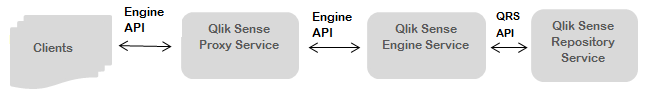 For more information on the QRS API, see the Qlik Sense repository server API documentation.Qlik Sense local installation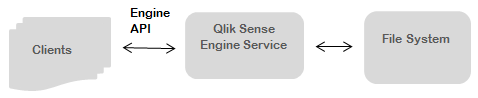 If running a local installation of Qlik Sense, the proxy is not used since no authentication is needed.PrerequisitesWhen working with web browsersThe following is necessary:The Qlik Sense engineA web browser that supports WebSocket and7.5 JSON formatWhen working without web browsersThe following is necessary:The Qlik Sense engineA WebSocket libraryA JSON libraryInstallation procedureThere is no separate installation package of the Qlik Engine API. This API is provided with the installation ofQlik Sense Desktop and Qlik Sense.Methods that work only with a server installation are tagged as working only in server mode.Getting startedThis section describes how you get started using the Qlik Engine API.Before using this API, start reading the following sections:PrerequisitesSyntaxGeneric object definitionYou can use the engine API explorer to get a view of all the classes and methods available in the Qlik Engine API.SyntaxOverviewThis part of the help gives you the syntax for:Messages coming to the Qlik engine: see Request object syntax. Messages coming from the Qlik engine: see Response object syntax.Request object syntaxThe request object follows the JSON-RPC 2.0 specifications and has the following members:See http://www.jsonrpc.org/specification for more information on the syntax.Examples of request objectExample 1:  The parameters are provided by name through an object.A request object could be as follows:{	"jsonrpc": "2.0",	"id": 6,	"method": "DestroyChild",	"handle": 7,	"params": {		"qId": "LB02"	}}Example 2:  The parameters are provided by position through an array.A request object could be as follows:{  "jsonrpc": "2.0",  "id": 6,  "method": "DestroyChild",  "handle": 2,  "params": [    "LB02"  ]}Response object syntaxThe response object follows the JSON-RPC 2.0 specifications and has the following members:See http://www.jsonrpc.org/specification for more information on the syntax.Example of response objectA response object could be as follows:{	"jsonrpc": "2.0",	"id": 3,	"result": {		"qReturn": {			"qType": "GenericObject",			"qHandle": 5		}	},	"change": [		5	]}Generic object definitionOverviewThe engine API uses generic objects. The main concept is that a method points out to a JSON object that is generic and that has a hierarchical structure.A generic object:Can be a sheet, a story, a list object, a hypercube, a slide, a bookmark, a dimension, a measure or a pointer to another generic object.Is hierarchical, meaning that it contains the definition of all its children and grandchildren.Can be the concatenation of several generic objects. For example, a generic object could be both a list object and a chart. In that case, it would contain the definition of a list object and the definition of a chart.A generic object can get any type. This implies that the engine does not care about the type of any object.Dynamic properties can be added to a generic object and these properties are persisted. For more information on dynamic properties, see Properties that can be set.List objectVisualization that contains one dimension. When getting the layout of a list object, all values are rendered. If some selections are applied, selected values are displayed along with the excluded and optional values.Example of use:Filter panes are the concatenation of several list objects.HypercubeA hypercube is a multi-dimensional visualization of one or several dimensions. It can contain both dimensions and measures. If selections are applied, only the selected values are calculated. A hypercube is an inference and aggregation interface. The results from the aggregation and the inference depend on the dimensions and measures contained in the hypercube.Example of use:Tables, charts, straight tables.PropertiesThis part of the help describes the properties that:Can be rendered for a generic objectCan be set for a generic objectProperties that can be setOverviewThis section describes the properties that can be set for a generic object.You can set the properties of a generic object, when creating the object or after the creation of the object by using the SetProperties method or the ApplyPatches method.The engine API supports extra properties (dynamic properties) in addition to those statically declared (fixed properties).Fixed propertiesFixed or static properties are mandatory properties of a generic object. For example, qInfo and qExtendsIdare fixed properties inside the property GenericObjectProperties.For more information on GenericObjectProperties, see CreateChild method, CreateObject method orCreateSessionObject method.Dynamic properties with known typesThe type of these properties is recognized by the engine. They are dynamic meaning that extra properties can be added inside these properties.Examples:qListObjectDefqHyperCubeDefqStringExpressionThese properties are evaluated by the engine and have a dynamic layout. For example, qListObjectDef is evaluated in qListObject.Full dynamic properties can be added inside any dynamic properties with known types.Full dynamic propertiesThe engine does not care about the type of these properties.These properties are not evaluated by the engine.These properties are not prefixed by q and are seen by the engine API as JSON ordinary values.Example:In this example, a transient chart is created. The full dynamic properties City and Region are added inside the dynamic property with known type: qHyperCubeDef.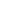 {  "jsonrpc": "2.0",  "id": 2,  "method": "CreateSessionObject",  "handle": 1,  "params": [    {      "qInfo": {        "qId": "BC01",        "qType": "Chart"      },      "qHyperCubeDef": {        "qDimensions": [          {            "qLibraryId": "",            "qDef": {              "qFieldDefs": [                "City",                "Region"              ],              "qFieldLabels": [                "Label"              ],              "qSortCriterias": [                {                  "qSortByLoadOrder": 1                }              ],              "qReverseSort": false            }          }        ],        "qMeasures": [          {            "qLibraryId": "",            "qDef": {              "qLabel": "Chart HC Properties measures label",              "qDef": "Count(Country1)"            }          }        ],        "qSuppressZero": true,        "qSuppressMissing": true,        "qInitialDataFetch": [          {            "qTop": 0,            "qHeight": 1,            "qLeft": 0,            "qWidth": 2          }        ]      },      "categories": {        "qValueExpression": "=Count(CategoryName1)"      },      "products": {        "qStringExpression": "=Count(ProductName1)"      }    }  ] }This part of the help describes all the dynamic properties with known types.ClassesThis section describes all the classes in the Qlik Engine API.App class					GenericMeasure classField class					GenericVariable classGenericBookmark class			Global classGenericDimension class			Variable classGenericObject classApp classThis class describes all the methods that apply at app level.The handle member in the JSON request for all methods listed in this section is the handle of the app.-AbortModal method-AddAlternateState method-AddFieldFromExpression method-ApplyBookmark method-BackCount method-Back method-CheckExpression method-CheckNumberOrExpression method-CheckScriptSyntax method-ClearAll method-ClearUndoBuffer method-CloneBookmark method-CloneDimension method-CloneMeasure method-CloneObject method-CommitDraft method-CreateBookmark method-CreateConnection method-CreateDimension method-CreateDraft method-CreateMeasure method-CreateObject method-CreateSessionObject method-CreateSessionVariable method-CreateVariable method-CreateVariableEx method-DeleteConnection method-DestroyBookmark method-DestroyDimension method-DestroyDraft method-DestroyMeasure method-DestroyObject method-DestroySessionObject method-DestroySessionVariable method-DestroyVariableById method-DestroyVariableByName method-DoReload method-DoReloadEx method-DoSave method-Evaluate method-EvaluateEx method-FindMatchingFields method-ForwardCount method-Forward method-GetAllInfos method-GetAppLayout method-GetAppProperties method-GetAssociationScores method-GetBookmark method-GetConnection method-GetConnections method-GetContentLibraries method-GetDatabaseInfo method-GetDatabaseOwners method-GetDatabases method-GetDatabaseTableFields method-GetDatabaseTablePreview method-GetDatabaseTables method-GetDimension method-GetEmptyScript method-GetFavoriteVariables method-GetFieldDescription method-GetField method-GetFileTableFields method-GetFileTablePreview method-GetFileTablesEx method-GetFileTables method-GetFolderItemsForConnection method-GetIncludeFileContent method-GetLibraryContent method-GetLocaleInfo method-GetLooselyCoupledVector method-GetMatchingFields method-GetMediaList method-GetMeasure method-GetObject method-GetProperties method-GetScriptBreakpoints method-GetScript method-GetTableData method-GetTablesAndKeys method-GetTextMacros method-GetVariable method-GetVariableById method-GetVariableByName method-GetViewDlgSaveInfo method-GuessFileType method-LockAll method-ModifyConnection method-Publish method-Redo method-RemoveAlternateState method-RemoveVariable method-Resume method-SaveObjects method-SearchAssociations method-SearchResults method-SearchSuggest method-SelectAssociations method-SendGenericCommandTo CustomConnector method-SetAppProperties method-SetFavoriteVariables method-SetFetchLimit method-SetLooselyCoupledVector method-SetScriptBreakpoints method-SetScript method-SetViewDlgSaveInfo method-Undo method-UnlockAll method-UnPublish methodAbortModal methodAborts any selection mode in an app. For more information about selection mode, see BeginSelections method.ParametersOutputsThe following is returned in the output:"result": {}AddAlternateState methodAdds an alternate state in the app.You can create multiple states within a Qlik Sense app and apply these states to specific objects within the app. Objects in a given state are not affected by user selections in the other states.ParametersOutputsThe following is returned in the output:"result": {}AddFieldFromExpression methodAdds a field on the fly.The expression of a field on the fly is persisted but not its values.ParametersOutputsThe following is returned in the output:"result": {		"qSuccess": <true or false>	}The operation is successful if qSuccess is set to true.ApplyBookmark methodOverviewApplies a bookmark.ParametersOutputsThe following is returned in the output:"result": {		"qSuccess": <true or false>	}The operation is successful if qSuccess is set to true.BackCount methodOverviewReturns the number of entries on the Back stack.ParametersNoneOutputsThe following is returned in the output:"result": {		"qReturn": <Number of entries in the back stack>	}Back methodOverviewLoads the last logical operation (if any).ParametersNoneOutputsThe following is returned in the output: "result": {}CheckExpression methodOverviewChecks if a given expression is valid.ParametersOutputsThe following is returned in the output:{  "jsonrpc": "2.0",  "id": 2,  "result": {    "qErrorMsg": "<message displayed when there is a syntax error>",    "qBadFieldNames": [        {        "qFrom": <position in the expression of the first character of the field name>,        "qCount": <number of characters of the field name>         }       ],    "qDangerousFieldNames": []  }}The expression is correct if the parameters qErrorMsg, qBadFieldNames andqDangerousFieldNames are empty.CheckNumberOrExpression methodOverviewChecks if:a given expression is valida number is correct according to the locale.ParametersOutputsThe following is returned in the output:{  "jsonrpc": "2.0",  "id": 2,  "result": {    "qErrorMsg": "<message displayed when there is a syntax error>",    "qBadFieldNames": [        {        "qFrom": <position in the expression of the first character of the field name>,        "qCount": <number of characters of the field name>         }       ]     }}The expression is correct if the parameters qErrorMsg and qBadFieldNames are empty.CheckScriptSyntax methodOverviewChecks the syntax of a script.ParametersNoneOutputsThe engine returns the list of syntax errors in the script.If there is no errorThe following is returned in the output:"result": {		"qErrorList": []}If there are some errorsThe following is returned in the output:Example:  "result": {    "qErrorList": [      {        "qErrLen": 3,        "qTabIx": 0,        "qLineInTab": 0,        "qColInLine": 0,        "qTextPos": 0      },      {        "qErrLen": 5,        "qTabIx": 0,        "qLineInTab": 0,        "qColInLine": 1,        "qTextPos": 4,        "qSecondaryFailure": true      }    ]  }The first area is the primary error area, the second area is the secondary error area. The second area is optional and is shown only if qSecondaryFailure is set to true. The second area ends when the next statement in the script begins.ClearAll methodOverviewClears all selections in all fields of the current app.ParametersOutputsThe following is returned in the output:"result": {}ClearUndoBuffer methodOverviewClears entirely the undo and redo buffer.ParametersNoneOutputsThe following is returned in the output:"result": {}CloneBookmark methodOverviewClones a bookmark.ParametersOutputsThe following is returned in the output:  "result": {    "qCloneId": "<identifier of the clone>"  }The identifier is set by the engine.CloneDimension methodOverviewClones a dimension.ParametersOutputsThe following is returned in the output:  "result": {    "qCloneId": "<identifier of the clone>"  }The identifier is set by the engine.CloneMeasure methodOverviewClones a measure.ParametersOutputsThe following is returned in the output:  "result": {    "qCloneId": "<identifier of the clone>"  }The identifier is set by the engine.CloneObject methodOverviewClones any visualizations, sheets and stories. The clone method works for both app objects and child objects.When you clone an object that contains children, the children are cloned as well.It is not possible to clone a session object.ParametersOutputsThe following is returned in the output:  "result": {    "qCloneId": "<identifier of the clone>"  }The identifier is set by the engine.CommitDraft methodOverviewCommits the draft of an object that was previously created by invoking the CreateDraft method.Committing a draft replaces the corresponding published object.ParametersOutputsThe following is returned in the output:  "result": {}CreateDraft methodOverviewCreates a draft of an object.This method can be used to create a draft of a sheet or a story that is published. This is a way to continue working on a sheet or a story that is published.Replace the published object by the content of the draft by invoking the CommitDraft method.ParametersOutputsThe following is returned in the output:  "result": {    "qDraftId": "<identifier of the draft>"  }The identifier is set by the engine.CommitDraft methodOverviewCommits the draft of an object that was previously created by invoking the CreateDraft method.Committing a draft replaces the corresponding published object.ParametersOutputsThe following is returned in the output:  "result": {}CreateBookmark methodOverviewCreates a bookmark.ParametersGenericBookmarkPropertiesNxInfoOutputsThe following is returned in the output: "result": {    "qReturn": {      "qType": "GenericBookmark",      "qHandle": <handle of the bookmark>    },    "qInfo": {      "qId": "<identifier of the bookmark>",      "qType": "Bookmark"    }  }CreateConnection methodOverviewCreates a connection. A connection indicates from which data source, the data should be taken.ParametersConnectionNxMetaOutputsThe following is returned in the output:"result": {    "qConnectionId": "<identifier of the connection>"  }CreateDimension methodOverviewCreates a master dimension.A master dimension is stored in the library of an app and can be used in many objects. Several generic objects can contain the same dimension.ParametersGenericDimensionPropertiesNxInfoNxLibraryDimensionDefOutputsThe following is returned in the output:"result": {    "qReturn": {      "qType": "GenericDimension",      "qHandle": <handle of the dimension>    },    "qInfo": {      "qId": "<identifier of the dimension>",      "qType": "Dimension"    }  }CloneMeasure methodOverviewClones a measure.ParametersOutputsThe following is returned in the output:  "result": {    "qCloneId": "<identifier of the clone>"  }The identifier is set by the engine.CloneObject methodOverviewClones any visualizations, sheets and stories. The clone method works for both app objects and child objects.When you clone an object that contains children, the children are cloned as well.It is not possible to clone a session object.ParametersOutputsThe following is returned in the output:  "result": {    "qCloneId": "<identifier of the clone>"  }The identifier is set by the engine.CommitDraft methodOverviewCommits the draft of an object that was previously created by invoking the CreateDraft method.Committing a draft replaces the corresponding published object.ParametersOutputsThe following is returned in the output:  "result": {}See also: Create a draft and commit itCreateBookmark methodOverviewCreates a bookmark.ParametersGenericBookmarkPropertiesNxInfoOutputsThe following is returned in the output: "result": {    "qReturn": {      "qType": "GenericBookmark",      "qHandle": <handle of the bookmark>    },    "qInfo": {      "qId": "<identifier of the bookmark>",      "qType": "Bookmark"    }  }CreateConnection methodOverviewCreates a connection. A connection indicates from which data source, the data should be taken.ParametersConnectionNxMetaOutputsThe following is returned in the output:"result": {    "qConnectionId": "<identifier of the connection>"  }CreateDimension methodOverviewCreates a master dimension.A master dimension is stored in the library of an app and can be used in many objects. Several generic objects can contain the same dimension.ParametersGenericDimensionPropertiesNxInfoNxLibraryDimensionDefOutputsThe following is returned in the output:"result": {    "qReturn": {      "qType": "GenericDimension",      "qHandle": <handle of the dimension>    },    "qInfo": {      "qId": "<identifier of the dimension>",      "qType": "Dimension"    }  }CreateDraft methodOverviewCreates a draft of an object.This method can be used to create a draft of a sheet or a story that is published. This is a way to continue working on a sheet or a story that is published.Replace the published object by the content of the draft by invoking the CommitDraft method.ParametersOutputsThe following is returned in the output:  "result": {    "qDraftId": "<identifier of the draft>"  }The identifier is set by the engine.CreateMeasure methodOverviewCreates a master measure.A master measure is stored in the library of an app and can be used in many objects. Several generic objects can contain the same measure.ParametersGenericMeasurePropertiesNxInfoNxLibraryMeasureDefOutputsThe following is returned in the output: "result": {    "qReturn": {      "qType": "GenericMeasure",      "qHandle": <handle of the measure>    },    "qInfo": {      "qId": "<identifier of the measure>",      "qType": "Measure"    }  }CreateObject methodOverviewCreates a generic object at app level. For more information on generic objects, see Generic object definition.It is possible to create a generic object that is linked to another object.A linked object is an object that points to a linking object. The linking object is defined in the properties of the linked object (in qExtendsId).The linked object has the same properties as the linking object.The linking object cannot be a transient object.ParametersGenericObjectPropertiesNxInfoIn addition to the parameters specified above, the parameter qProp can get any properties defined in the Generic object definition section.OutputsThe following is returned in the output:"result": {		"qReturn": {			"qType": "GenericObject",			"qHandle": <handle of the new object>		},		"qInfo": {			"qId": "<identifier of the new object>",			"qType": "<type of the new object>"		}	}CreateSessionObject methodOverviewCreates a transient object. For example, you can use a transient object to create an app overview or a story overview.It is possible to create a transient object that is linked to another object.A linked object is an object that points to a linking object. The linking object is defined in the properties of the linked object (in qExtendsId).The linked object has the same properties as the linking object.The linking object cannot be a transient object.ParametersGenericObjectPropertiesNxInfoIn addition to the parameters specified above, the parameter qProp can get any properties defined in the Generic object definition section.OutputsThe following is returned in the output:	"result": {		"qReturn": {			"qType": "GenericObject",			"qHandle": <handle>		}	}CreateSessionVariable methodOverviewCreates a transient variable.To set some properties to the variable, use the SetProperties method.DefinitionA variable in Qlik Sense is a named entity, containing a data value. This value can be static or be the result of a calculation. A variable acquires its value at the same time that the variable is created or after when updating the properties of the variable. Variables can be used in bookmarks and can contain numeric or alphanumeric data. Any change made to the variable is applied everywhere the variable is used.When a variable is used in an expression, it is substituted by its value or the variable's definition.Example:  The variable x contains the text string Sum(Sales) .In a chart, you define the expression $(x)/12 . The effect is exactly the same as having the chart expressionSum(Sales)/12 .However, if you change the value of the variable x to Sum(Budget), the data in the chart are immediately recalculated with the expression interpreted as Sum(Budget)/12 .ParametersGenericVariablePropertiesNxInfoFieldAttributesOutputsThe following is returned in the output: "result": {    "qReturn": {      "qType": "GenericVariable",      "qHandle": <Handle of the variable>    }  }CreateSessionVariable methodOverviewCreates a transient variable.To set some properties to the variable, use the SetProperties method.DefinitionA variable in Qlik Sense is a named entity, containing a data value. This value can be static or be the result of a calculation. A variable acquires its value at the same time that the variable is created or after when updating the properties of the variable. Variables can be used in bookmarks and can contain numeric or alphanumeric data. Any change made to the variable is applied everywhere the variable is used.When a variable is used in an expression, it is substituted by its value or the variable's definition.Example:  The variable x contains the text string Sum(Sales) .In a chart, you define the expression $(x)/12 . The effect is exactly the same as having the chart expressionSum(Sales)/12 .However, if you change the value of the variable x to Sum(Budget), the data in the chart are immediately recalculated with the expression interpreted as Sum(Budget)/12 .ParametersGenericVariablePropertiesNxInfoFieldAttributesOutputsThe following is returned in the output: "result": {    "qReturn": {      "qType": "GenericVariable",      "qHandle": <Handle of the variable>    }  }CreateVariable methodOverviewCreates a variable.This method is deprecated (not recommended to use). Use CreateVariableEx method instead.ParametersOutputsThe following is returned in the output:    "result": {    "qReturn": <true/false>  }The operation is successful if qReturn is set to true.CreateVariableEx methodOverviewCreates a variable.To create a variable via a script, you need to use the SetScript method. For more information, see Create a variable.To set some properties to the variable, use the SetProperties method.In a published app, only transient variables can be created. See CreateSessionVariable method.DefinitionA variable in Qlik Sense is a named entity, containing a data value. This value can be static or be the result of a calculation. A variable acquires its value at the same time that the variable is created or after when updating the properties of the variable. Variables can be used in bookmarks and can contain numeric or alphanumeric data. Any change made to the variable is applied everywhere the variable is used.When a variable is used in an expression, it is substituted by its value or the variable's definition.Example:  The variable x contains the text string Sum(Sales) .In a chart, you define the expression $(x)/12 . The effect is exactly the same as having the chart expressionSum(Sales)/12 .However, if you change the value of the variable x to Sum(Budget), the data in the chart are immediately recalculated with the expression interpreted as Sum(Budget)/12 .ParametersGenericVariablePropertiesNxInfoFieldAttributesOutputsThe following is returned in the output:NxInfoDeleteConnection methodOverviewDeletes a connection.When running Qlik Sense in server mode, there is an additional file connection namedAttachedFiles. The AttachedFiles connection can only be removed by the administrator of the system.ParametersOutputsThe following is returned in the output:"result": {} DestroyBookmark methodOverviewRemoves a bookmark.ParametersOutputsThe following is returned in the output:"result": {		"qSuccess": <true or false>	}The operation is successful if qSuccess is set to true.DestroyDimension methodOverviewRemoves a dimension.ParametersOutputs"result": {		"qSuccess": <true or false>	}The operation is successful if qSuccess is set to true.DestroyDraft methodOverviewRemoves the draft of an object.The children of the draft object (if any) are removed as well.This method can be used to cancel the work on the draft of an object. For example, if you had created a draft of a sheet that is published, you might not want anymore to replace the published sheet.ParametersOutputs"result": {		"qSuccess": <true or false>	}The operation is successful if qSuccess is set to true.DestroyMeasure methodOverviewRemoves a generic measure.ParametersOutputsThe following is returned in the output:"result": {		"qSuccess": <true or false>	}The operation is successful if qSuccess is set to true.DestroyDraft methodOverviewRemoves the draft of an object.The children of the draft object (if any) are removed as well.This method can be used to cancel the work on the draft of an object. For example, if you had created a draft of a sheet that is published, you might not want anymore to replace the published sheet.ParametersOutputs"result": {		"qSuccess": <true or false>	}The operation is successful if qSuccess is set to true.DestroyMeasure methodOverviewRemoves a generic measure.ParametersOutputsThe following is returned in the output:"result": {		"qSuccess": <true or false>	}The operation is successful if qSuccess is set to true.DestroyObject methodOverviewRemoves an app object.The children of the object (if any) are removed as well.ParametersOutputs"result": {		"qSuccess": <true or false>	}The operation is successful if qSuccess is set to true.DestroySessionObject methodOverviewRemoves a transient object.ParametersOutputsThe following is returned in the output:"result": {    "qSuccess": <true, false>  },  "close": [    <handle of the object that is closed>  ]The operation is successful if qSuccess is set to true.DestroySessionVariable methodOverviewRemoves a transient variable.ParametersOutputsThe following is returned in the output:"result": {		"qSuccess": <true or false>	}The operation is successful if qSuccess is set to true.DestroyVariableById methodOverviewRemoves a variable.Script-defined variables cannot be removed using the DestroyVariableById method or theDestroyVariableByName method. For more information, see Remove a variable.ParametersOutputsThe following is returned in the output:"result": {		"qSuccess": <true or false>	}The operation is successful if qSuccess is set to true.See also: Remove a variableDestroyVariableByName methodOverviewRemoves a variable.Script-defined variables cannot be removed using the DestroyVariableById method or theDestroyVariableByName method. For more information, see Remove a variable.ParametersOutputsThe following is returned in the output:"result": {		"qSuccess": <true or false>	}The operation is successful if qSuccess is set to true.DoReload methodOverviewReloads the script that is set in an app.ParametersOutputsThe following is returned in the output: "result": {    "qReturn": <true or false>  }The operation is successful if qReturn is set to true.LogsWhen this method is called, audit activity logs are produced to track the user activity.In the case of errors, both audit activity logs and system services logs are produced.The log files are named as follows:Where to find the log filesThe location of the log files depends on if you are running Qlik Sense Desktop or Qlik Sense.For more information, see Qlik Sense troubleshooting guide.DoReloadEx methodOverviewReloads the script that is set in an app and returns the path to the script log file.A log file is created per reload.ParametersDoReloadExParamsOutputsThe following is returned in the output:DoReloadExResultLogsWhen this method is called, audit activity logs are produced to track the user activity.In the case of errors, both audit activity logs and system services logs are produced.The log files are named as follows:Where to find the log filesThe location of the log files depends on if you are running Qlik Sense Desktop or Qlik Sense.For more information, see Qlik Sense troubleshooting guide.DoSave methodOverviewSaves an app. All objects and data in the data model are saved.ParametersOutputsThe following is returned in the output: "result": {}Evaluate methodOverviewEvaluates an expression as a string.ParametersOutputsThe following is returned in the output: "result": {    "qReturn": <expression evaluated as a string>  }ExampleThe app used in this example is Golf quest.The client sends:{	"handle": 1,	"method": "Evaluate",	"params": {		"qExpression": "Sum(Holes)"	},	"id": 6,	"jsonrpc": "2.0"}The engine returns:{	"jsonrpc": "2.0",	"id": 6,	"result": {		"qReturn": "361716"	}}EvaluateEx methodOverviewEvaluates an expression as a dual.ParametersOutputsThe following is returned in the output:FieldValueExampleThe app used in this example is Golf quest.The client sends:{	"handle": 1,	"method": "EvaluateEx",	"params": {		"qExpression": "Sum(Holes)"	},	"id": 7,	"jsonrpc": "2.0"}The engine returns:{	"jsonrpc": "2.0",	"id": 7,	"result": {		"qValue": {			"qText": "361716",			"qIsNumeric": true,			"qNumber": 361716		}	}}FindMatchingFields methodOverviewRetrieves any fields that belong to the same archipelago as the specified field and that match at least one of the specified tags.Tags set by Qlik Sense are prefixed by the $ sign.ParametersOutputsThe following is returned in the output:NxMatchingFieldInfoForwardCount methodOverviewReturns the number of entries on the Forward stack.ParametersNoneOutputsThe following is returned in the output:"result": {		"qReturn": <Number of entries in the forward stack>	}Forward methodOverviewLoads the next logical operation (if any).ParametersNoneOutputsThe following is returned in the output: "result": {}GetAllInfos methodOverviewReturns the identifier and the type of any generic object in the app.ParametersNoneOutputsThe following is returned in the output:NxInfoGetAppLayout methodOverviewEvaluates an app.Returns dynamic properties (if any) in addition to the engine (fixed) properties.ParametersNoneOutputsA data set is returned.NxAppLayoutDesktop modeIn desktop mode, this structure can contain dynamic properties.Server modeIn server mode, only a few dynamic properties at app level are persisted.The persisted dynamic properties are the following:modifiedDatepublishedpublishTimeprivilegesdescriptiondynamicColorNxMetaLocaleInfoCalendarStringsStaticContentUrlIn addition, this structure can return dynamic properties.GetAppProperties methodOverviewGets the properties of an app.ParametersNoneOutputsThe following is returned in the output:NxAppPropertiesDesktop modeIn desktop mode, this structure can contain dynamic properties.Server modeIn server mode, only a few dynamic properties at app level are persisted.The persisted dynamic properties are the following:modifiedDatepublishedpublishTimeprivilegesdescriptiondynamicColorStaticContentUrlDefIn addition, this structure can contain dynamic properties.GetAssociationScores methodOverviewComputes a set of association scores for each pair of fields between two given tables that have been loaded in an app.When a table contains some synthetic keys, all fields in the synthetic key tables are analyzed against fields in other tables. To denote that a field is a synthetic key, the field name is prefixed by [Synthetic Key]:.ParametersOutputsThe following is returned in the output:AssociationScoreFieldScoresGetBookmark methodOverviewReturns the handle of a bookmark.ParametersOutputsThe following is returned in the output:{  "jsonrpc": "2.0",  "id": 3,  "result": {    "qReturn": {      "qType": "GenericBookmark",      "qHandle": <handle of the bookmark>    }  }}GetConnection methodOverviewRetrieves a connection and returns:The creation time of the connectionThe identifier of the connectionThe type of the connectionThe name of the connectionThe connection stringParametersOutputsThe following is returned in the output:ConnectionNxMetaGetConnections methodOverviewLists the connections in an app.When running Qlik Sense in server mode, there is an additional file connection namedAttachedFiles. This connection is stored in the Qlik Sense repository.ParametersNoneOutputsThe following is returned in the output:ConnectionNxMetaGetContentLibraries methodOverviewLists the content libraries.To differentiate a global content library from an app specific content library, you can check the propertyqAppSpecific. If this property is set to true, it means that the content library is app specific.There is always one specific content library per app.Qlik SenseReturns the global content libraries and the app specific content library.When using Qlik Sense, you can have more than one global content library. The global content libraries are common to all apps in the Qlik Sense repository.By default, there is one global content library named Default.Qlik Sense DesktopReturns the global content library and the app specific content library from the disk.ParametersNoneOutputsThe following is returned in the output:ContentLibraryListContentLibraryListItemNxMetaGetDatabaseInfo methodOverviewGives information about an ODBC, OLEDB or CUSTOM connection. See Outputs for more details.ParametersOutputsThe following is returned in the output:DatabaseInfoGetDatabaseOwners methodOverviewLists the owners of a database for a ODBC, OLEDB or CUSTOM connection.ParametersOutputsThe following is returned in the output:DatabaseOwnerGetDatabases methodOverviewLists the databases inside a ODBC, OLEDB or CUSTOM data source.ParametersOutputsThe following is returned in the output:DatabaseGetDatabaseTableFields methodOverviewLists the fields inside a table of a database for a ODBC, OLEDB or CUSTOM connection.ParametersOutputsThe following is returned in the output:DataFieldGetDatabaseTablePreview methodOverviewRetrieves the values of the specified table of a database for a ODBC, OLEDB or CUSTOM connection.ParametersOutputsThe following is returned in the output:DataRecordGetDatabaseTables methodOverviewLists the tables inside a database for a ODBC, OLEDB or CUSTOM connection.ParametersOutputsThe following is returned in the output:DataTableGetDimension methodOverviewReturns the handle of a dimension.ParametersOutputsThe following is returned in the output:{  "jsonrpc": "2.0",  "id": 3,  "result": {    "qReturn": {      "qType": "GenericDimension",      "qHandle": <handle of the dimension>    }  }} The handle of the dimension is returned.GetEmptyScript methodOverviewCreates a script that contains one section. This section contains Set statements that give localized information from the regional settings of the computer.The computer regional settings are retrieved when the engine starts.ParametersOutputsThe following is returned in the output:{    "jsonrpc": "2.0",    "id": 4,    "result": {        "qReturn": <List of script variables>}GetFavoriteVariables methodOverviewRetrieves the variables that are tagged as favorite.ParametersNone.OutputsThe following is returned in the output:GetFieldDescription methodOverviewRetrieves the description of a field.ParametersOutputsThe following is returned in the output:FieldDescriptionGetField methodOverviewRetrieves the handle of a field.ParametersOutputsThe following is returned in the output:"result": {    "qReturn": {      "qType": "Field",      "qHandle": <handle of the field>    }  }GetField methodOverviewRetrieves the handle of a field.ParametersOutputsThe following is returned in the output:"result": {    "qReturn": {      "qType": "Field",      "qHandle": <handle of the field>    }  }GetFileTableFields methodOverviewLists the fields of a table for a folder connection.ParametersFileDataFormatFileTypeRecognized file formats are:CSV for DelimitedFIX for Fixed RecordDIF for Data Interchange FormatEXCEL_BIFF for Microsoft Excel (XLS)EXCEL_OOXML for Microsoft Excel (XLSX)HTMLfor HTMLQVD for QVD fileXML for XMLQVX for QVX fileJSON for JSON formatKML for KML fileDelimiterInfoOutputsThe following is returned in the output:DataFieldGetFileTablePreview methodOverviewLists the values in a table for a folder connection.ParametersFileDataFormatFileTypeDelimiterInfoOutputsThe following is returned in the output:DataRecordGetFileTablesEx methodOverviewLists the tables and fields of a JSON or XML file for a folder connection.ParametersFileDataFormatDelimiterInfoOutputsThe following is returned in the output:DataTableExDataFieldGetFileTables methodOverviewLists the tables for a folder connection.ParametersFileDataFormatFileTypeRecognized file formats are:CSV for DelimitedFIX for Fixed RecordDIF for Data Interchange FormatEXCEL_BIFF for Microsoft Excel (XLS)EXCEL_OOXML for Microsoft Excel (XLSX)HTMLfor HTMLQVD for QVD fileXML for XMLQVX for QVX fileJSON for JSON formatKML for KML fileDelimiterInfoOutputsThe following is returned in the output:DataTableGetFolderItemsForConnection methodOverviewLists the items for a folder connection.ParametersThree are two ways to specify the directory to retrieve the files from:Enter the connection identifier; the directory associated to the connection is used.Enter the connection identifier and a relative pathOutputsThe following is returned in the output:FolderItemGetIncludeFileContent methodOverviewGets the content of a file.ParametersOutputsThe following is returned in the output:GetLibraryContent methodOverviewReturns the content of a library.Global content libraryIn desktop mode, the content files are retrieved from:%userprofile%\Documents\Qlik\Sense\Content\DefaultIn server mode, the content files are retrieved from the Qlik Sense repository.App specific content libraryThe embedded files are returned.ParametersOutputsThe following is returned in the output:StaticContentListStaticContentListItemIn addition, this structure can return dynamic properties.GetLocaleInfo methodOverviewRetrieves locale information.ParametersNoneOutputsThe following is returned in the output:LocaleInfoCalendarStringsGetLooselyCoupledVector methodOverviewReturns a vector of loosely coupled state flags, one element for each table in the app.The last three values in the vector are extra values. These values are for internal use.In case of circular references, the engine automatically create loosely coupled tables so that the circular references do not create a loop.ParametersNoneOutputsThe following is returned in the output:"result": {    "qv": [<array of bytes>]  }Where <array of bytes> is an array of state flags, one for each table in the app.The following applies:0 means that the table is not loose1 means that the table is loose2 means that the table is always loose and cannot be unloose using the Qlik Engine API.GetMatchingFields methodOverviewRetrieves any fields that match all or one of the specified tags in the data model of an app.Tags set by Qlik Sense are prefixed by the $ sign.ParametersOutputsThe following is returned in the output:NxMatchingFieldInfoGetMediaList methodOverviewLists the media files.This method is deprecated (not recommended to use). Use GetLibraryContent method instead.ParametersNoneOutputsThe following is returned in the output:MediaListMediaListItemIn addition, this structure can return dynamic properties.GetMeasure methodOverviewReturns the handle of a measure.ParametersOutputsThe following is returned in the output:{  "jsonrpc": "2.0",  "id": 3,  "result": {    "qReturn": {      "qType": "GenericMeasure",      "qHandle": <handle of the measure>    }  }} The handle of the measure is returned.GetObject methodOverviewReturns the type of the app object and the corresponding handle.ParametersOutputsThe following is returned in the output:	"result": {		"qReturn": {			"qType": "GenericObject",			"qHandle": <handle>		}	}GetProperties methodOverviewGets the properties of an app.This method is deprecated (not recommended to use). Use GetAppProperties method instead.GetScriptBreakpoints methodOverviewLists the breakpoints in the script of an app.ParametersNoneOutputsThe following is returned in the output:EditorBreakpointGetScript methodOverviewGets values in script.ParametersNoneOutputsThe following is returned in the output:"result": {		"qScript": "<script values>"	}GetTableData methodOverviewRetrieves the data of a specific table.ParametersOutputsThe following is returned in the output:TableRowFieldValueGetTablesAndKeys methodOverviewReturns:the list of tables in an app and the fields inside each tablethe list of derived fieldsthe list of key fieldsParametersSizeOutputsThe following is returned in the output:TableRecordFieldInTableDataDerivedFieldsInTableDataPointSourceKeyRecordGetTextMacros methodOverviewFetches updated variables after a statement execution.ParametersNoneOutputsThe following is returned in the output:TextMacroIf qRefSeqNo and qSetSeqNo are set to 0, it means that the variables were not updated.
GetVariable methodOverviewGets the handle of a variable.This method is deprecated (not recommended to use). Use GetVariableById method orGetVariableByName method instead.ParametersOutputsThe following is returned in the output:   "result": {    "qReturn": {      "qType": "Variable",      "qHandle": <Handle of the variable>    }  }GetVariableById methodOverviewGets the handle of a variable.ParametersOutputsThe following is returned in the output:   "result": {    "qReturn": {      "qType": "GenericVariable",      "qHandle": <Handle of the variable>    }  }GetVariableByName methodOverviewGets the handle of a variable.ParametersOutputsThe following is returned in the output:   "result": {    "qReturn": {      "qType": "GenericVariable",      "qHandle": <Handle of the variable>    }  }GetViewDlgSaveInfo methodOverviewRetrieves information about the position of the tables in the data model viewer.The position of the broom points and the position of the connection points can not be retrieved in Qlik Sense.Representation of tables, broom points and connection points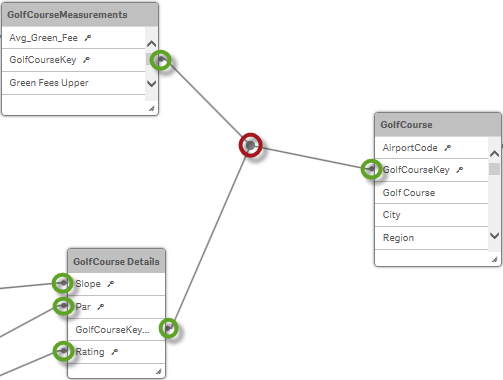 The green circles represent the broom points.The red circle represents a connection point.ParametersNoneOutputsThe following is returned in the output:TableViewDlgSaveInfoRectTableViewCtlSaveInfoTableViewSaveInfoTableViewTableWinGetSaveInfoTableViewBroomPointSaveInfoTableViewConnectionPointSaveInfoPointGuessFileType methodOverviewGuesses the data format for a given file.Recognized file formats are:CSV for DelimitedFIX for Fixed RecordDIF for Data Interchange FormatEXCEL_BIFF for Microsoft Excel (XLS)EXCEL_OOXML for Microsoft Excel (XLSX)HTMLfor HTMLQVD for QVD fileXML for XMLQVX for QVX fileJSON for JSON formatKML for KML fileParametersOutputsThe following is returned in the output:FileDataFormatFileTypeRecognized file formats are:CSV for DelimitedFIX for Fixed RecordDIF for Data Interchange FormatEXCEL_BIFF for Microsoft Excel (XLS)EXCEL_OOXML for Microsoft Excel (XLSX)HTMLfor HTMLQVD for QVD fileXML for XMLQVX for QVX fileJSON for JSON formatKML for KML fileDelimiterInfoLockAll methodOverviewLocks all selections in all fields of the current app.ParametersOutputsThe following is returned in the output:"result": {}ModifyConnection methodOverviewUpdates a connection.The identifier of a connection cannot be updated.ParametersConnectionNxMetaOutputsThe following is returned in the output: "result": {}Publish methodOverviewPublishes an app. The published app can have a different name than the original app.All app objects are published. Generic objects, bookmarks, dimensions and measures inside the app are published.This method applies only if running in server mode.An app can only be published once and cannot be published to more than one stream.ParametersOutputsThe following is returned in the output:"result": {}		LogsWhen this method is called, audit activity logs are produced to track the user activity.In the case of errors, both audit activity logs and system services logs are produced.The log files are named as follows:The log files are located in:%ProgramData%/Qlik/Sense/Log/EngineFor more information, see Qlik Sense troubleshooting guide.Redo methodOverviewRedoes the previous operation.ParametersNoneOutputsThe following is returned in the output:"result": {		"qSuccess": <true or false>	}The operation is successful if qSuccess is set to true.RemoveAlternateState methodOverviewRemoves an alternate state in the app.ParametersOutputsThe following is returned in the output:"result": {}RemoveVariable methodOverviewRemoves a variable.This method is deprecated (not recommended to use). Use DestroyVariableById method orDestroyVariableByName method instead.ParametersOutputsThe following is returned in the output:       "result": {    "qReturn": <true/false>  }The operation is successful if qReturn is set to true.Resume methodOverviewResumes the app as the user left it.ParametersNoneOutputsThe following is returned in the output:"result": {}SaveObjects methodOverviewSaves all objects that were modified in the app.Data from the data model are not saved.This operation is only possible when working in server mode.ParametersNoneOutputsThe following is returned in the output:"result": {} SearchAssociations methodOverviewReturns the search matches for one or more search terms.The search results depend on the search context.See: SearchCombinationOptionsThis method is deprecated (not recommended to use). Use SearchResults method instead.ParametersSearchCombinationOptionsSearchPageOutputsThe following is returned in the output:SearchAssociationResultSearchFieldDictionarySearchTermResultSearchCharRangeSearchMatchCombinationsSearchMatchCombinationSearchFieldMatchSearchResults methodOverviewReturns the search matches for one or more search terms.Search results are organized in search groups. The type of search group indicates where the search matches come from (from data for example).Each search group contains search results that correspond to a combination of search terms.For example, if the search terms are organic, pasta , and America, the possible combination of search groups are:organicpastaAmericaorganic, pasta, Americaorganic, pastaorganic, Americapasta, AmericaFor every search group, there are one or more search group items. Each subgroup item contains results that correspond to an item type (for example a field).For every search group item, there are one or several search matches. The position of the match in each search result is given.ParametersSearchCombinationOptionsSearchPageSearchGroupOptionsSearchGroupItemOptionsOutputsThe following is returned in the output:SearchResultSearchGroupSearchGroupItemSearchGroupItemMatchSearchCharRangeSearchSuggest methodOverviewReturns search terms suggestions.ParametersSearchCombinationOptionsOutputsThe following is returned in the output:SearchSuggestionResultSearchSuggestItemSelectAssociations methodOverviewSelects all search hits for a specified group.The results depend on the search context.See: SearchCombinationOptionsParametersSearchCombinationOptionsOutputsThe following is returned in the output:"result": {}SearchResults methodOverviewReturns the search matches for one or more search terms.Search results are organized in search groups. The type of search group indicates where the search matches come from (from data for example).Each search group contains search results that correspond to a combination of search terms.For example, if the search terms are organic, pasta , and America, the possible combination of search groups are:organicpastaAmericaorganic, pasta, Americaorganic, pastaorganic, Americapasta, AmericaFor every search group, there are one or more search group items. Each subgroup item contains results that correspond to an item type (for example a field).For every search group item, there are one or several search matches. The position of the match in each search result is given.ParametersSearchCombinationOptionsSearchPageSearchGroupOptionsSearchGroupItemOptionsOutputsThe following is returned in the output:SearchResultSearchGroupSearchGroupItemSearchGroupItemMatchSearchCharRangeSearchSuggest methodOverviewReturns search terms suggestions.ParametersSearchCombinationOptionsOutputsThe following is returned in the output:SearchSuggestionResultSearchSuggestItemSelectAssociations methodOverviewSelects all search hits for a specified group.The results depend on the search context.See: SearchCombinationOptionsParametersSearchCombinationOptionsOutputsThe following is returned in the output:"result": {}SendGenericCommandToCustomConnector methodOverviewSends a generic command to a custom connector.For more information on the commands that can be sent to a custom connector, see the QVX SDK help.ParametersOutputsThe following is returned in the output:SetAppProperties methodOverviewSets properties to an app.ParametersNxAppPropertiesDesktop modeIn desktop mode, this structure can contain dynamic properties.Server modeIn server mode, only a few dynamic properties at app level are persisted.The persisted dynamic properties are the following:modifiedDatepublishedpublishTimeprivilegesdescriptiondynamicColorStaticContentUrlDefIn addition, this structure can contain dynamic properties.OutputsThe following is returned in the output:"result": {}SetFavoriteVariables methodOverviewSet some variables as favorite.ParametersOutputsThe following is returned in the output:"result": {}SetFetchLimit methodOverviewLimits the number of rows of data to load from a data source.This method works when reloading in debug mode.ParametersOutputsThe following is returned in the output:"result": {}     
SetLooselyCoupledVector methodOverviewSets a vector of loosely coupled state flags, one element for each table in the app.The last three values in the vector are extra values. These values are for internal use.ParametersOutputsThe following is returned in the output:"result": {    "qReturn": <true/false>  }The engine returns true if the vector has been updated.SetScriptBreakpoints methodOverviewSet some breakpoints in the script of an app.ParametersEditorBreakpointOutputsThe following is returned in the output:"result": {}SetScript methodOverviewSets values in script.ParametersOutputsThe following is returned in the output:"result": {}SetViewDlgSaveInfo methodOverviewSets the positions of the tables in the data model viewer.The position of the broom points and the position of the connection points can not be set in Qlik Sense.Representation of tables, broom points and connection pointsThe green circles represent the broom points.The red circle represents a connection point.ParametersTableViewDlgSaveInfoRectTableViewCtlSaveInfoTableViewSaveInfoTableViewTableWinSaveInfoTableViewBroomPointSaveInfoTableViewConnectionPointSaveInfoPointOutputsThe following is returned in the output:"result": {}Undo methodOverviewUndoes the previous operation.ParametersNoneOutputsThe following is returned in the output:"result": {		"qSuccess": <true or false>	}The operation is successful if qSuccess is set to true.UnlockAll methodOverviewUnlocks all selections in all fields of the current app.ParametersOutputsThe following is returned in the output:"result": {}UnPublish methodOverviewUnpublishes an app.This method applies only if running in server mode.ParametersNoneOutputsThe following is returned in the output:"result": {}		LogsWhen this method is called, audit activity logs are produced to track the user activity.In the case of errors, both audit activity logs and system services logs are produced.The log files are named as follows:The log files are located in:%ProgramData%/Qlik/Sense/Log/EngineFor more information, see Qlik Sense troubleshooting guide.Field classThis class describes all the methods that apply at field level.The handle member in the JSON request for all methods listed in this section is the handle of the field.ClearAllButThis methodClear methodGetAndMode methodGetCardinal methodGetNxProperties methodLock methodLowLevelSelect methodSelectAll methodSelectAlternative methodSelectExcluded methodSelect methodSelectPossible methodSelectValues methodSetAndMode methodSetNxProperties methodToggleSelect methodUnlock methodClearAllButThis methodOverviewMaintains the selections in the current field while clearing the selections in the other fields.ParametersOutputsThe following is returned in the output: "result": {    "qReturn": true/false  }The operation is successful if qReturn is set to true.Clear methodOverviewClears the selections in a specific field.ParametersNoneOutputsThe following is returned in the output:"result": {    "qReturn": <true/false>  }The operation is successful if qReturn is set to true.GetAndMode methodOverviewReturns the AND mode status of a field.ParametersNoneOutputsThe following is returned in the output:"result": {		"qReturn": <true or false>	}The field is in AND mode if qReturn is set to true.GetCardinal methodOverviewRetrieves the number of distinct values in a field.ParametersNoneOutputsThe following is returned in the output: "result": {    "qReturn": <cardinal value>  }GetNxProperties methodOverviewGets the properties of a field.ParametersNoneOutputsThe following is returned in the output:NxFieldPropertiesThe property OneAndOnlyOne is set to true if one and only value has been selected in the field prior setting the property.Lock methodOverviewLocks all selected values of a specific field.ParametersNoneOutputsThe following is returned in the output:"result": {    "qReturn": <true/false>  }The operation is successful if Return is set to true.LowLevelSelect methodOverviewSelects some values in a field, by entering the element numbers related to the values to select.ParametersOutputsThe following is returned in the output: "result": {    "qReturn": true/false  }The operation is successful if qReturn is set to true.SelectAll methodOverviewSelects all values of a field. Excluded values are also selected.ParametersOutputsThe following is returned in the output: "result": {    "qReturn": true/false  }The operation is successful if qReturn is set to true.SelectAlternative methodOverviewSelects all alternatives values in a specific field.In a field that contains at least one selected value, the values that are neither selected nor excluded are alternatives values.ParametersOutputsThe following is returned in the output: "result": {    "qReturn": true/false  }The operation is successful if qReturn is set to true.SelectExcluded methodOverviewInverts the current selections.ParametersOutputsThe following is returned in the output: "result": {    "qReturn": true/false  }The operation is successful if qReturn is set to true.Select methodOverviewSelects field values matching a search string.ParametersOutputsThe following is returned in the output: "result": {    "qReturn": true/false  }The operation is successful if qReturn is set to true.SelectPossible methodOverviewSelects all possible values in a specific field.ParametersOutputsThe following is returned in the output: "result": {    "qReturn": true/false  }The operation is successful if qReturn is set to true.Select methodOverviewSelects field values matching a search string.ParametersOutputsThe following is returned in the output: "result": {    "qReturn": true/false  }The operation is successful if qReturn is set to true.Select methodOverviewSelects field values matching a search string.ParametersOutputsThe following is returned in the output: "result": {    "qReturn": true/false  }SelectPossible methodOverviewSelects all possible values in a specific field.ParametersOutputsThe following is returned in the output: "result": {    "qReturn": true/false  }The operation is successful if qReturn is set to true.SelectValues methodOverviewSelects some values in a field, by entering the values to select.ParametersFieldValueOutputsThe following is returned in the output: "result": {    "qReturn": true/false  }The operation is successful if qReturn is set to true.SetAndMode methodOverviewSets a field in the AND mode.ParametersOutputsThe following is returned in the output:"result": {}SetNxProperties methodOverviewSets some properties to a field.ParametersIn addition to the properties described below, dynamic properties can be added.The following properties can be filled:NxFieldPropertiesOutputsThe following is returned in the output: "result": {}ToggleSelect methodOverviewToggle selects field values matching a search string.ParametersOutputsThe following is returned in the output: "result": {    "qReturn": true/false  }The operation is successful if qReturn is set to true.Unlock methodOverviewUnlocks all selected values of a specific field if the target (or handle ) is a field.ParametersNoneOutputsThe following is returned in the output:"result": {    "qReturn": <true/false>  }The operation is successful if Return is set to true.GenericBookmark classThis class describes all the methods that apply at bookmark level.The handle member in the JSON request for all methods listed in this section is the handle of the bookmark.Apply methodApplyPatches methodGetInfo methodGetLayout methodGetProperties methodPublish methodSetProperties methodUnPublish methodApply methodOverviewApplies a bookmark.ParametersNoneOutputsThe following is returned in the output:"result": {		"qSuccess": <true or false>	}The operation is successful if qSuccess is set to true.ApplyPatches methodOverviewApplies a patch to the properties of an object. Allows an update to some of the properties.Applying a patch takes less time than resetting all the properties.ParametersNxPatchOutputsThe following is returned in the output:"result": {}GetInfo methodOverviewReturns:the type of the objectthe identifier of the objectParametersNoneOutputsThe following is returned in the output:"result": {		"qInfo": {			"qId": "<identifier>",			"qType": "<type>"		}	}GetLayout methodOverviewEvaluates an object and displays its properties including the dynamic properties.If the member delta is set to true in the request object, only the delta is evaluated.ParametersNoneOutputsThe following is returned in the output:GenericBookmarkLayoutNxInfoNxMetaNxBookmarkAlternateStateDataBookmarkFieldItemFieldDefExSelectInfoFieldValueFieldAttributesRangeSelectInfoBookmarkVariableItemGetProperties methodOverviewShows the properties of an object.If the member delta is set to true in the request object, only the delta is retrieved.ParametersNoneOutputThe following is always returned in the output:GenericBookmarkPropertiesNxInfoPublish methodOverviewPublishes a bookmark.ParametersNoneOutputsThe following is returned in the output:"result": {}	SetProperties methodOverviewSets some properties for a bookmark.ParametersGenericBookmarkPropertiesNxInfoOutputsThe following is returned in the output:"result": {}UnPublish methodOverviewUnpublishes a bookmark.ParametersNoneOutputsThe following is returned in the output:"result": {}	GenericDimension classThis class describes all the methods that apply at dimension level.The handle member in the JSON request for all methods listed in this section is the handle of the dimension.ApplyPatches methodGetDimension methodGetInfo methodGetLayout methodGetLinkedObjects methodGetProperties methodPublish methodSetProperties methodUnPublish method
ApplyPatches methodOverviewApplies a patch to the properties of an object. Allows an update to some of the properties.Applying a patch takes less time than resetting all the properties.ParametersNxPatchOutputsThe following is returned in the output:"result": {}GetDimension methodOverviewReturns the definition of a dimension.ParametersNoneOutputsThe following is returned in the output:"result": {    "qDim": {      "qGrouping": "...",      "qFieldDefs": [        "..."      ],      "qFieldLabels": [        "..."      ]    }  }              The definition of the dimension is returned.GetInfo methodOverviewReturns the type and identifier of the object.ParametersNoneOutputsThe following is returned in the output:"result": {		"qInfo": {			"qId": "<identifier>",			"qType": "<type>"		}	}
GetLayout methodOverviewEvaluates a dimension and displays its properties, including the dynamic properties.ParametersNoneOutputsThe following is returned in the output:GenericDimensionLayoutNxInfoNxMetaNxLibraryDimensionDefGenericDimensionInfoGetLinkedObjects methodOverviewLists the linked objects to a generic object, a dimension or a measure.ParametersNoneOutputsThe following is returned in the output:NxLinkedObjectInfoNxInfoGetProperties methodOverviewShows the properties of an object.Returns the identifier and the definition of the dimension.If the member delta is set to true in the request object, only the delta is retrieved.ParametersNoneOutputThe following is always returned in the output:GenericDimensionPropertiesNxInfoNxLibraryDimensionDefPublish methodOverviewPublishes a dimension.ParametersNoneOutputsThe following is returned in the output:"result": {}		SetProperties methodOverviewSets some properties for a dimension.ParametersGenericDimensionPropertiesNxInfoNxLibraryDimensionDefOutputsThe following is returned in the output:"result": {}UnPublish methodOverviewUnpublishes a dimension.ParametersNoneOutputsThe following is returned in the output:"result": {}	GenericObject classThis class describes all the methods that apply at generic object level.The handle member in the JSON request for all methods listed in this section is the handle of the generic object.AbortListObjectSearch methodAcceptListObjectSearch methodApplyPatches methodBeginSelections methodClearSelections methodClearSoftPatches methodCollapseLeft methodCollapseTop methodCopyFrom methodCreateChild methodDestroyAllChildren methodDestroyChild methodDrillUp methodEmbedSnapshotObject methodEndSelections methodExpandLeft methodExpandTop methodExportData methodGetChildInfos methodGetChild methodGetEffectiveProperties methodGetFullPropertyTree methodGetHyperCubeBinnedData methodGetHyperCubeData methodGetHyperCubePivotData methodGetHyperCubeReducedData methodGetHyperCubeStackData methodGetInfo methodGetLayout methodGetLinkedObjects methodGetListObjectData methodGetProperties methodGetSnapshotObject methodLock methodPublish methodRangeSelectHyperCubeValues methodResetMadeSelections methodSearchListObjectFor methodSelectHyperCubeCells methodSelectHyperCubeValues methodSelectListObjectAll methodSelectListObjectAlternative methodSelectListObjectExcluded methodSelectListObjectPossible methodSelectListObjectValues methodSelectPivotCells methodSetChildArrayOrder methodSetFullPropertyTree methodSetProperties methodUnlock methodUnPublish methodAbortListObjectSearch methodOverviewAborts the results of a search in a list object.This method applies to list objects (objects with one dimension).After an abort on a list object search, the GetLayout method does not return any more search results but it does return the values in the field.ParametersOutputsThe following is returned in the output:"result": {}AcceptListObjectSearch methodOverviewAccept the results of a search in a list object. The search results become selected in the field.This method applies to list objects (objects with one dimension).The search results are displayed using the GetLayout method.ParametersOutputsThe following is returned in the output:"result": {}ApplyPatches methodOverviewApplies a patch to the properties of an object. Allows an update to some of the properties.It is possible to apply a patch to the properties of a generic object, that is not persistent. Such a patch is called a soft patch.In that case, the result of the operation on the properties (add, remove or delete) is not shown when doingGetProperties and only a GetLayout call shows the result of the operation.Properties that are not persistent are called soft properties. Once the engine session is over, soft properties are cleared.Soft properties apply only to generic objects.Applying a patch takes less time than resetting all the properties.ParametersNxPatchOutputsThe following is returned in the output:"result": {}BeginSelections methodOverviewBegins the selection mode. The app enters the modal state. The specified object enters the selection mode and a modal window is opened. The selection mode can apply to only one object in an app at a time.When a visualization is in selection mode, selections can be made in this visualization. The visualization is not sorted until the selection mode is ended. Once the selection mode is ended and if the selections are accepted, the visualization is sorted according to the sort criteria. For more information about:Ending the selection mode, see EndSelections method.The sort criteria, see ListObjectDef or HyperCubeDef.Example:  A sheet contains a list object and a chart. If the list object is in selection mode then the chart cannot be in selection mode. No selection on the chart can be made until the list object exits the selection mode.ParametersOutputsThe following is returned in the output: "result": {}ClearSelections methodOverviewClears the selections in a dimension of a visualization.ParametersOutputsThe following is returned in the output: "result": {}ClearSoftPatches methodOverviewClears the soft properties of a generic object.For more information on how to add soft properties to a generic object, see ApplyPatches method.ParametersNoneOutputsThe following is returned in the output:"result": {}CollapseLeft methodOverviewCollapses the left dimensions of a pivot table. This method applies only to pivot tables that are not always fully expanded.In the definition of the hypercube (in HyperCubeDef), the parameter qAlwaysFullyExpanded must be set to false.ParametersOutputsThe following is returned in the output:"result": {}CollapseTop methodOverviewCollapses the top dimensions of a pivot table. This method applies only to pivot tables that are not always fully expanded.In the definition of the hypercube (in HyperCubeDef), the parameter qAlwaysFullyExpanded must be set to false.ParametersOutputsThe following is returned in the output:"result": {}CopyFrom methodOverviewCopies the properties of a generic object and its children.The source object is specified by the parameter qFromId and the destination object is referenced by its handle.The identifier of the destination object is the same as before the copy takes place.ParametersGenericObjectPropertiesNxInfoOutputsThe following is returned in the output:"result": {}CreateChild methodOverviewCreates a generic object that is a child of another generic object.It is possible to update the properties of the child's parent at the same time that the child is created. Both operations are performed by the same call.It is possible to create a child that is linked to another generic object. The two objects have the same properties.ParametersGenericObjectPropertiesNxInfoIn addition to the parameters specified above, the parameter qProp can get any properties defined in the Generic object definition section.OutputsThe following is returned in the output:"result": {		"qReturn": {			"qType": "GenericObject",			"qHandle": <handle of the child>		},		"qInfo": {			"qId": "<identifier of the child>",			"qType": "<type of the child>"		}	}DestroyAllChildren methodOverviewRemoves all children and all children to the children on an object.ParametersGenericObjectPropertiesNxInfoOutputsThe following is returned in the output:"result": {}DestroyChild methodOverviewRemoves a child object.It is possible to update the properties of the child's parent at the same time that the child is removed. Both operations are performed by the same call.Removing a linked object, invalidate the linking object.ParametersGenericObjectPropertiesNxInfoOutputsThe following is returned in the output:"result": {		"qSuccess": <true or false>	}The operation is successful if qSuccess is set to true.DrillUp methodOverviewYou can use the drillUp method with any object that contains a drill-down group as a dimension.This method allows you to move between different levels of information (from a detailed level to a less detailed level of information). You can go back to previous visualizations up to the highest level of the hierarchy.If you try to drill up more steps than there are available levels, the first level of the hierarchy is displayed.ParametersOutputsThe following is returned in the output:"result": {}EmbedSnapshotObject methodOverviewAdds a snapshot to a generic object.Only one snapshot can be embedded in a generic object.If you embed a snapshot in an object that already contains a snapshot, the new snapshot overwrites the previous one.ParametersOutputsThe following is returned in the output:"result": {}EndSelections methodOverviewEnds the selection mode on a visualization. The selections are accepted or aborted when exiting the selection mode, depending on the qAccept parameter value.ParametersOutputsThe following is returned in the output: "result": {}ExpandLeft methodOverviewExpands the left dimensions of a pivot table. This method applies only to pivot tables that are not always fully expanded.In the definition of the hypercube (in HyperCubeDef), the parameter qAlwaysFullyExpanded must be set to false.ParametersOutputsThe following is returned in the output:"result": {}ExpandTop methodOverviewExpands the top dimensions of a pivot table. This method applies only to pivot tables that are not always fully expanded.In the definition of the hypercube (in HyperCubeDef), the parameter qAlwaysFullyExpanded must be set to false.ParametersOutputsThe following is returned in the output:"result": {}ExportData methodOverviewExports the data of any generic object to an Excel file or a open XML file.If the object contains excluded values, those excluded values are not exported.Default limitations in number of cellsThe default maximum number of cells in the export file is:1000000 to export to an Excel file5000000 to export to a CSV fileThe exported file is truncated if the number of cells exceeds the limit. A warning message with code 1000 is sent.There is an option to export only the possible values (qExportState is P).Change the maximum number of cells in the exported fileThe maximum number of cells can be customized in the settings.ini file using the parameter:ExportMaxCellsOoXmlSheet to export to an Excel fileExportMaxCellsCsv to export to a CSV fileEnd the statement in the settings.in file with a carriage return, otherwise the change is not taken into account.Default limitation in number of columnsThe default maximum number of columns in the export file is:1000 to export to a CSV fileThe exported file is truncated if the number of cells exceeds the limit.A warning message with code 1000 is sent.There is an option to export only the possible values (qExportState is P).Change the maximum number of columns in the exported fileThe maximum number of columns can be customized in the settings.ini file using the parameterExportMaxColumnsCsv.End the statement in the settings.in file with a carriage return, otherwise the change is not taken into account.Default limitation in sizeThe default size limit of an export file is:1024*1024*800 for an export to an Excel file.If the exported file is larger than the maximum value, then an out of memory error with code 13000 is returned.These default settings can be changed in the settings.ini file.Change the maximum size of the exported fileThe maximum size can be customized in the settings.ini file using the parameter ExportMaxOoXmlPartSize.End the statement in the settings.in file with a carriage return, otherwise the change is not taken into account.ParametersOutputsThe following is returned in the output:"result": {    "qUrl": "<url of the exported file>"Exported files are temporary and are available only for a certain time span and only to the user who created them.GetChildInfos methodOverviewReturns the identifier and the type for each child in an app object. If the child contains extra properties inqInfos,these properties are returned.ParametersNoneOutputsThe following is returned in the output:"result": {    "qInfos": [      {        "qId": "<identifier of the child 1>",        "qType": "<type of the child 1>"      },      {        "qId": "<identifier of the child 2>",        "qType": "<type of the child 2>",        "<FullDynamicProperty>": "<value>"      }      ...    ]  }Full dynamic properties are optional and are returned if they exist in the definition of the object.GetChild methodOverviewReturns the type of the object and the corresponding handle.ParametersOutputsThe following is returned in the output:	"result": {		"qReturn": {			"qType": "GenericObject",			"qHandle": <handle of the object>		}GetEffectiveProperties methodOverviewReturns the identifier, the type and the properties of the object.If the object contains some soft properties, the soft properties are returned.If the object is linked to another object, the properties of the linking object are returned.ParametersNoneOutputThe following is always returned in the output:GenericObjectPropertiesNxInfoGetFullPropertyTree methodOverviewGets the properties of:a generic objectthe children of the generic objectthe bookmarks/embedded snapshots of the generic objectParametersNoneOutputsThe following is returned in the output:GenericObjectEntryGenericObjectPropertiesGenericBookmarkEntryGenericBookmarkPropertiesNxBookmarkNxInfoAlternateStateDataBookmarkFieldItemFieldDefExSelectInfoFieldValueFieldAttributesRangeSelectInfoBookmarkVariableItemGetHyperCubeBinnedData methodOverviewThis method supports data binning.When a generic object with two or three measures and one dimension contains a lot of data, groups of points (i.e cells) can be rendered instead of points.A zone of interest can be refined (for zooming in) up to a maximum refinement level (set in the qQueryLevelparameter) or coarsened (for zoom out).The grid of cells is adaptive (not static), meaning that it adapts to different length scales.The GetHyperCubeBinnedData method gives information about the adaptive grid and the values of the generic object.The number of points in a cell and the coordinates (expressed in the measure range) of each cell are returned.Dimension values and measure values are rendered at point level (highest detailed level).The generic object should contain two or three measures and one dimension. When the refinement is high, the first two measures are represented on the x-axis and on the y-axis, while the third measure is visualized as color or point size.ParametersNxPageNxDataAreaPageOutputsA data set is returned.NxDataPageNxCellRowsNxCellNxHighlightRangesCharRangeNxAttributeExpressionValuesNxSimpleValueNxGroupTailRectAdaptive GridMore details about the properties of the adaptive grid are given in this paragraph.When the refinement is not the highest (cells are rendered), information about the adaptive grid is returned through several arrays.The first array contains the following properties:The next arrays give the coordinates of each cell in the page.Each array contains the following properties:Cells are represented as rectangles.Dimension values and measures valuesMore details about the properties, when dimension and measure values are returned, are given in this paragraph.When the refinement is high, points are rendered (not cells) and dimension and measure values for each cell are returned.The first array is empty because no information on the adaptive grid is needed.The next arrays bring information about the dimension and the measure values.GetHyperCubeData methodOverviewRetrieves the values of a chart, a table, or a scatter plot. It is possible to retrieve specific pages of data.This method does not apply to stacked tables.ParametersNxPageOutputsA data set is returned.NxDataPageNxCellRowsRectNxGroupTailNxCellNxHighlightRangesCharRangeNxAttributeExpressionValuesNxSimpleValueGetHyperCubePivotData methodOverviewRetrieves the values of a pivot table. It is possible to retrieve specific pages of data.ParametersNxPageOutputsA data set is returned.NxPivotPageNxPivotDimensionCellArrayOfNxValuePointNxPivotValuePointNxAttributeExpressionValuesNxSimpleValueRectGetHyperCubeReducedData methodOverviewReduces the data of a bar chart, a line chart or a scatter plot chart and retrieves them.The reduction is dependent on the zoom factor (parameter qZoomFactor) and on the reduction mode.This method can be used to create mini charts.Bar chart or line chart data reductionFor the data reduction to happen, the following conditions must be fulfilled:The values cannot fit in the defined page (parameter qPages).The zoom factor is not 0 (parameter qZoomFactor).The reduction mode must be set to D1.The reduction algorithm keeps the shape of the visualizations and works whatever the number of dimensions in the chart. The global profile of the chart is reduced, and not only a specific dimension. A visualization that has been reduced contains fewer values but its shape is the same. Data of all types can be reduced. Therefore it is hard to relate the values before and after a reduction especially when reducing string values.Example:  If you have a chart with 1 million data, and you have set the zoom factor to 5, theGetHyperCubeReducedData method reduces the chart and retrieves 200 000 data.Scatter plot chart data reductionThe reduction mode must be set to C.This reduction mechanism follows the 2D K-Means algorithm. Data are reduced into a number of clusters. Each data is assigned to a specific centroid.The number of centroids can be defined in the parameter qZoomFactor.Scatter plot chart resolution reductionThe reduction mode must be set to S.The resolution is reduced according to the zoom factor (parameter qZoomFactor).Example:  If you have a scatter plot chart and the zoom factor is set to 2, the scatter plot chart resolution is reduced by 4.ParametersNxPageOutputsA data set is returned.NxDataPageNxCellRowsNxCellNxHighlightRangesCharRangeNxAttributeExpressionValuesNxSimpleValueNxGroupTailRectGetHyperCubeStackData methodOverviewRetrieves the values of a stacked pivot table. It is possible to retrieve specific pages of data.ParametersNxPageOutputsA data set is returned.NxStackPageNxStackedPivotCellNxAttributeExpressionValuesNxSimpleValueRectGetInfo methodOverviewReturns the type and identifier of the object.ParametersNoneOutputsThe following is returned in the output:"result": {		"qInfo": {			"qId": "<identifier>",			"qType": "<type>"		}	}GetLayout methodOverviewEvaluates an object and displays its properties including the dynamic properties.If the member delta is set to true in the request object, only the delta is evaluated. A GetLayout call on a generic object, returns up to one level down in the hierarchy.Example:A is a generic object and is the parent of the objects B and C. B is the parent of the objects D and E.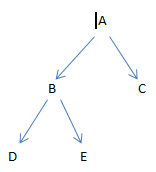 A GetLayout call on A returns information on the objects A, B and C.A GetLayout call on B returns information on the objects B, D and E.A GetLayout call on C returns information on the object C.ParametersNoneOutputsThe following is returned in the output:GenericObjectLayoutNxInfoNxMetaNxLayoutErrorsNxSelectionInfoIn addition to the parameters displayed above, the GetLayout method can return other properties according to what is defined in the generic object.For example, if qHyperCubeDef is defined in the generic object, the GetLayout method returns the properties described in HyperCube.GetLinkedObjects methodOverviewLists the linked objects to a generic object, a dimension or a measure.ParametersNoneOutputsThe following is returned in the output:NxLinkedObjectInfoNxInfoGetListObjectData methodOverviewRetrieves the values of a list object.ParametersNxPageOutputsA data set is returned.NxDataPageNxCellRowsNxGroupTailRectNxCellNxHighlightRangesCharRangeNxAttributeExpressionValuesNxSimpleValueGetProperties methodOverviewReturns the identifier, the type and the properties of the object.Because it is not mandatory to set all properties when you define an object, the GetProperties method may show properties that were not set. In that case, default values are given.If the object contains some soft properties, the soft properties are not returned by the GetPropertiesmethod. Use the GetEffectiveProperties method instead.If the object is linked to another object, the properties of the linking object are not returned by theGetProperties method. Use the GetEffectiveProperties method instead.If the member delta is set to true in the request object, only the delta is retrieved.ParametersNoneOutputThe following is always returned in the output:GenericObjectPropertiesNxInfoGetSnapshotObject methodOverviewReturns the type of the object and the corresponding handle.ParametersNoneOutputsThe following is returned in the output:"result": {    "qReturn": {      "qType": "GenericBookmark",      "qHandle": <Handle of the snapshot>    }  }Lock methodOverviewLocks the selected values of a generic object.ParametersOutputsThe following is returned in the output:"result": {}Publish methodOverviewPublishes a generic object.This method applies only if running in server mode.ParametersNoneOutputsThe following is returned in the output:"result": {}	RangeSelectHyperCubeValues methodOverviewMake range selections in measures.This method applies to hypercubes. For example, bar charts, tables and scatter plots.ParametersNxRangeSelectInfoRangeOutputsThe following is returned in the output:{  "jsonrpc": "2.0",  "id": <identifier of the request>,  "result": {    "qSuccess": true/false  },  "change": [    <handle x>,    <handle y>  ]}The member Change returns the handles of the objects that are updated following the selections.qSuccess is set to true if the selections are successful and is set to false in the following cases:The object contains some invalid fields (fields that are not in the data model),The selection applies to a locked field,A range selection is performed and the parameter OneAndOnlyOne is set to true in the definition of the object.ResetMadeSelections methodOverviewResets all selections made in selection mode.ParametersNoneOutputsThe following is returned in the output:"result": {}SearchListObjectFor methodOverviewSearches for a string in a list object.This method applies to list objects (objects with one dimension).The search results can be displayed using the GetLayout method.ParametersOutputsThe following is returned in the output:"result": {    "qSuccess": true  }The operation is successful if qSuccess is set to true.SelectHyperCubeCells methodOverviewMakes selections in multiple dimensions and measures.This method applies to hypercubes, such as bar charts, tables and scatter plots.ParametersOutputsThe following is returned in the output:{  "jsonrpc": "2.0",  "id": <identifier of the request>,  "result": {    "qSuccess": true/false  },  "change": [    <handle x>,    <handle y>  ]}The member Change returns the handles of the objects that are updated following the selections.qSuccess is set to true if the selections are successful and is set to false in the following cases:The object contains some invalid fields (fields that are not in the data model),The selection applies to a locked field,A range selection is performed and the parameter OneAndOnlyOne is set to true in the definition of the object.SelectHyperCubeValues methodOverviewSelects some values in one dimension.The values are identified by their element numbers.This method applies to charts, tables and scatter plots.ParametersOutputsThe following is returned in the output:{  "jsonrpc": "2.0",  "id": <identifier of the request>,  "result": {    "qSuccess": true/false  },  "change": [    <handle x>,    <handle y>  ]}The member Change returns the handles of the objects that are updated following the selections.qSuccess is set to true if the selections are successful and is set to false in the following cases:The object contains some invalid fields (fields that are not in the data model),The selection applies to a locked field,A range selection is performed and the parameter OneAndOnlyOne is set to true in the definition of the object.SelectListObjectAll methodOverviewSelects all values of a field.This method applies to list objects (objects with one dimension).ParametersOutputsThe following is returned in the output:{  "jsonrpc": "2.0",  "id": <identifier of the request>,  "result": {    "qSuccess": true/false  },  "change": [    <handle x>,    <handle y>  ]}The member Change returns the handles of the objects that are updated following the selections.qSuccess is set to true if the selections are successful and is set to false in the following cases:The object contains some invalid fields (fields that are not in the data model),The selection applies to a locked field,A range selection is performed and the parameter OneAndOnlyOne is set to true in the definition of the object.SelectListObjectAlternative methodOverviewSelects all alternative values in a specific field.This method applies to list objects (objects with one dimension).If a field contains at least one selected value, the values that are neither selected nor excluded are alternatives values.ParametersOutputsThe following is returned in the output:{  "jsonrpc": "2.0",  "id": <identifier of the request>,  "result": {    "qSuccess": true/false  },  "change": [    <handle x>,    <handle y>  ]}The member Change returns the handles of the objects that are updated following the selections.qSuccess is set to true if the selections are successful and is set to false in the following cases:The object contains some invalid fields (fields that are not in the data model),The selection applies to a locked field,A range selection is performed and the parameter OneAndOnlyOne is set to true in the definition of the object.SelectListObjectExcluded methodOverviewInverts the current selections in a specific field.This method applies to list objects (objects with one dimension).ParametersOutputs{  "jsonrpc": "2.0",  "id": <identifier of the request>,  "result": {    "qSuccess": true/false  },  "change": [    <handle x>,    <handle y>  ]}The member Change returns the handles of the objects that are updated following the selections.qSuccess is set to true if the selections are successful and is set to false in the following cases:The object contains some invalid fields (fields that are not in the data model),The selection applies to a locked field,A range selection is performed and the parameter OneAndOnlyOne is set to true in the definition of the object.SelectListObjectPossible methodOverviewSelects all possible values of a list object.This method applies to list objects (objects with one dimension).ParametersOutputs{  "jsonrpc": "2.0",  "id": <identifier of the request>,  "result": {    "qSuccess": true/false  },  "change": [    <handle x>,    <handle y>  ]}The member Change returns the handles of the objects that are updated following the selections.qSuccess is set to true if the selections are successful and is set to false in the following cases:The object contains some invalid fields (fields that are not in the data model),The selection applies to a locked field,A range selection is performed and the parameter OneAndOnlyOne is set to true in the definition of the object.SelectListObjectValues methodOverviewMakes single selections in dimensions.This method applies to list objects only.ParametersOutputsThe following is returned in the output:{  "jsonrpc": "2.0",  "id": <identifier of the request>,  "result": {    "qSuccess": true/false  },  "change": [    <handle x>,    <handle y>  ]}The member Change returns the handles of the objects that are updated following the selections.qSuccess is set to true if the selections are successful and is set to false in the following cases:The object contains some invalid fields (fields that are not in the data model),The selection applies to a locked field,A range selection is performed and the parameter OneAndOnlyOne is set to true in the definition of the object.SelectPivotCells methodOverviewThis method only applies to hypercubes that are not represented as straight tables. The parameter qMode in HyperCubeDef must be set either to P or K.Pivot tableMakes selections in the top or left dimension cells of a pivot table or in the data matrix. Only expanded dimensions can be selected.Stacked tableMakes selections in the left dimension cells of a stacked table or in the data matrix.There is no top dimensions in a stacked table. A stacked table can only contain one measure.Example of a pivot table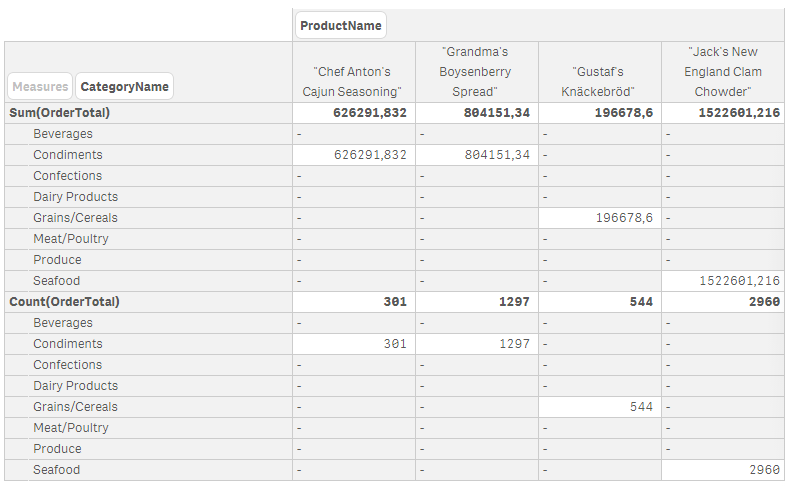 In the representation above:ParametersNxSelectionCellOutputsThe following is returned in the output:{  "jsonrpc": "2.0",  "id": <identifier of the request>,  "result": {    "qSuccess": true/false  },  "change": [    <handle x>,    <handle y>  ]}The member Change returns the handles of the objects that are updated following the selections.qSuccess is set to true if the selections are successful and is set to false in the following cases:The object contains some invalid fields (fields that are not in the data model),The selection applies to a locked field,A range selection is performed and the parameter OneAndOnlyOne is set to true in the definition of the object.SetChildArrayOrder methodOverviewSets the order of the children in a generic object.To change the order of the children in a generic object, the identifiers of all the children must be included in the list of the identifiers (in qIds).ParametersOutputsThe following is returned in the output:"result": {}SetFullPropertyTree methodOverviewSets the properties of:a generic objectthe children of the generic objectthe bookmarks/embedded snapshots of the generic objectIf the SetFullPropertyTree method is asked to set some properties to a child that does not exist, it creates the child.The type of an object cannot be updated.ParametersGenericObjectEntryGenericObjectPropertiesGenericBookmarkEntryGenericBookmarkPropertiesNxBookmarkNxInfoAlternateStateDataBookmarkFieldItemFieldDefExSelectInfoFieldValueFieldAttributesRangeSelectInfoBookmarkVariableItemOutputsThe following is returned in the output:"result": {}SetProperties methodOverviewSets some properties for a generic object.ParametersGenericObjectPropertiesNxInfoIn addition to the parameters specified above, the object can get any properties defined in theGeneric object definition section.OutputsThe following is returned in the output:"result": {}Unlock methodOverviewUnlocks the selected values of a generic object if the target (or handle ) is a generic objectParametersOutputsThe following is returned in the output:"result": {}UnPublish methodOverviewUnpublishes a generic object.This method applies only if running in server mode.ParametersNoneOutputsThe following is returned in the output:"result": {}		GenericMeasure classThis class describes all the methods that apply at measure level.The handle member in the JSON request for all methods listed in this section is the handle of the measure.ApplyPatches methodGetInfo methodGetLayout methodGetLinkedObjects methodGetMeasure methodGetProperties methodPublish methodSetProperties methodUnPublish method
ApplyPatches methodOverviewApplies a patch to the properties of an object. Allows an update to some of the properties.Applying a patch takes less time than resetting all the properties.ParametersNxPatchOutputsThe following is returned in the output:"result": {}GetInfo methodOverviewReturns the type and identifier of the object.ParametersNoneOutputsThe following is returned in the output:"result": {		"qInfo": {			"qId": "<identifier>",			"qType": "<type>"		}	}
GetLayout methodOverviewEvaluates a measure and displays its properties, including the dynamic properties.ParametersNoneOutputsThe following is returned in the output:GenericMeasureLayoutNxInfoNxLibraryMeasureDefNxMetaGetLinkedObjects methodOverviewLists the linked objects to a generic object, a dimension or a measure.ParametersNoneOutputsThe following is returned in the output:NxLinkedObjectInfoNxInfoGetMeasure methodOverviewReturns the definition of a measure.ParametersNoneOutputsThe following is returned in the output:NxLibraryMeasureDefGetProperties methodOverviewShows the properties of an object.Returns the identifier and the definition of the measure.If the member delta is set to true in the request object, only the delta is retrieved.ParametersNoneOutputThe following is always returned in the output:GenericMeasurePropertiesNxInfoNxLibraryMeasureDefPublish methodOverviewPublishes a measure.ParametersNoneOutputsThe following is returned in the output:"result": {}	SetProperties methodOverviewSets some properties for a measure.ParametersGenericMeasurePropertiesNxInfoNxLibraryMeasureDefOutputsThe following is returned in the output:"result": {}UnPublish methodOverviewUnpublishes a measure.ParametersNoneOutputsThe following is returned in the output:"result": {}	GenericVariable classThis class describes all the methods that apply at generic variable level.The handle member in the JSON request for all methods listed in this section is the handle of the generic variable.ApplyPatches methodGetInfo methodGetLayout methodGetProperties methodPublish methodSetDualValue methodSetNumValue methodSetProperties methodSetStringValue methodUnPublish methodApplyPatches methodOverviewApplies a patch to the properties of a variable. Allows an update to some of the properties.Applying a patch takes less time than resetting all the properties.ParametersNxPatchOutputsThe following is returned in the output:"result": {}GetInfo methodOverviewReturns the type and identifier of the object.ParametersNoneOutputsThe following is returned in the output:"result": {		"qInfo": {			"qId": "<identifier>",			"qType": "<type>"		}	}GetLayout methodOverviewEvaluates an object and displays its properties including the dynamic properties.If the member delta is set to true in the request object, only the delta is evaluated.ParametersNoneOutputsThe following is returned in the output:GenericVariableLayoutNxInfoNxMetaGetProperties methodOverviewShows the properties of an object.If the member delta is set to true in the Request object syntax, only the delta is retrieved.ParametersNoneOutputThe following is always returned in the output:GenericVariablePropertiesNxInfoFieldAttributesPublish methodOverviewPublishes a variable.This method applies only if running in server mode.ParametersNoneOutputsThe following is returned in the output:"result": {}	SetDualValue methodOverviewSets the value of a dual variable.These changes are not persistent. They only last the duration of the engine session.ParametersOutputsThe following is returned in the output:"result": {}SetNumValue methodOverviewSets a numerical value to a variable.These changes are not persistent. They only last the duration of the engine session.ParametersOutputsThe following is returned in the output:"result": {}SetProperties methodOverviewSets some properties for a variable.The identifier of a variable cannot be modified.You cannot update the properties of a script-defined variable using the SetProperties method.ParametersGenericVariablePropertiesNxInfoFieldAttributesOutputsThe following is returned in the output:"result": {}SetStringValue methodOverviewSets a string value to a variable.These changes are not persistent. They only last the duration of the engine session.ParametersOutputsThe following is returned in the output:"result": {}UnPublish methodOverviewUnpublishes a variable.This method applies only if running in server mode.ParametersNoneOutputsThe following is returned in the output:"result": {}	Global classThis class describes all the methods that apply at global level.The handle member in the JSON request for all methods listed in this section is -1.AbortAll methodAllowCreateApp methodCancelReload methodCancelRequest methodConfigureReload methodCopyApp methodCreateApp methodCreateDocEx methodCreateSessionApp methodCreateSessionAppFromApp methodDeleteApp methodExportApp methodGetActiveDoc methodGetAppEntry methodGetAuthenticatedUser methodGetBNF methodGetCustomConnectors methodGetDatabasesFromConnectionString methodGetDefaultAppFolder methodGetDocList methodGetFolderItemsForPath methodGetFunctions methodGetInteract methodGetLogicalDriveStrings methodGetOdbcDsns methodGetOleDbProviders methodGetProgress methodGetStreamList methodGetSupportedCodePages methodGetUniqueID methodImportApp methodImportAppEx methodInteractDone methodIsDesktopMode methodIsPersonalMode methodIsValidConnectionString methodOpenDoc methodOSName methodOSVersion methodProductVersion methodQTProduct methodQvVersion methodReloadExtensionList methodReplaceAppFromID methodShutdownProcess method
AbortAll methodOverviewSets an abort flag on all pending and ongoing requests in the current engine session.If an abort flag is set on a pending request, the request is aborted.If an abort flag is set on an ongoing request, the engine checks to see if it is possible to abort the request.ParametersNoneOutputsThe following is returned in the output:"result": {}AllowCreateApp methodOverviewIndicates whether or not a user is able to create an app.ParametersNoneOutputsThe following is returned in the output: "result": {    "qReturn": <true or false>  }False means that the user cannot create an app.CancelReload methodOverviewCancels an ongoing reload. The reload of the app is stopped.ParametersNoneOutputsThe following is returned in the output: "result": {}CancelRequest methodOverviewCancels an ongoing request. The request is stopped.ParametersOutputsThe following is returned in the output: "result": {}ConfigureReload methodOverviewConfigures the engine's behavior during a reload.The ConfigureReload method should be run before the DoReload method.ParametersOutputsThe following is returned in the output:"result": {}CopyApp methodOverviewCopies an app that is in the Qlik Sense repository.The engine copies the app into an app entity that was previously created by the repository. See the QRS API (REST API) help for more information.This method applies only if running in server mode.ParametersOutputsThe following is returned in the output: "result": {    "qSuccess": <true or false>   }The operation is successful if qSuccess is set to true.LogsWhen this method is called, audit activity logs are produced to track the user activity.In the case of errors, both audit activity logs and system services logs are produced.The log files are named as follows:The log files are located in:%ProgramData%/Qlik/Sense/Log/EngineFor more information, see Qlik Sense troubleshooting guide.CreateApp methodOverviewCreates an app.ParametersOutputsThe following is returned in the output:The operation is successful if qSuccess is set to true.LogsWhen this method is called, audit activity logs are produced to track the user activity.In the case of errors, both audit activity logs and system services logs are produced.The log files are named as follows:Where to find the log filesThe location of the log files depends on if you are running Qlik Sense Desktop or Qlik Sense.For more information, see Qlik Sense troubleshooting guide.CreateDocEx methodOverviewCreates an app and opens an engine session.This method applies only if running a local installation of Qlik Sense.ParametersOutputsThe following is returned in the output:"result": {    "qReturn": {      "qType": "Doc",      "qHandle": <handle of the app>    },    "qDocId": "< path and name of the app>"  }CreateSessionApp methodOverviewCreates an empty session app.The following applies:The name of a session app cannot be chosen. The engine automatically assigns a unique identifier to the session app.A session app is not persisted and cannot be saved. Everything created during a session app is non-persisted; for example: objects, data connections.ParametersNoneOutputsThe following is returned in the output:"result": {    "qReturn": {      "qType": "Doc",      "qHandle": <Handle of the session app>    },    "qSessionAppId": "<Identifier of the session app>"  }The identifier of the session app is composed of the prefix SessionApp_ and of a GUID.CreateSessionAppFromApp methodOverviewCreates a session app from a source app.The following applies:The objects in the source app are copied into the session app but contain no data.The script of the session app can be edited and reloaded.The name of a session app cannot be chosen. The engine automatically assigns a unique identifier to the session app.A session app is not persisted and cannot be saved. Everything created during a session app is non-persisted; for example: objects, data connections.ParametersOutputsThe following is returned in the output:"result": {    "qReturn": {      "qType": "Doc",      "qHandle": <Handle of the session app>    },    "qSessionAppId": "<Identifier of the session app>"  }The identifier of the session app is composed of the prefix SessionApp_ and of a GUID.DeleteApp methodOverviewDeletes an app from the Qlik Sense repository or from the file system.Using Qlik Sense serverIn addition to being removed from the repository, the app is removed from the directory as well:<installation_directory>\Qlik\Sense\Repository\AppsThe default installation directory is ProgramData.Using Qlik Sense desktopThe app is deleted from the directory %userprofile%\Documents\Qlik\Sense\Apps.ParametersOutputsThe following is returned in the output: "result": {    "qSuccess": true  }The operation is successful if qSuccess is set to true.LogsWhen this method is called, audit activity logs are produced to track the user activity.In the case of errors, both audit activity logs and system services logs are produced.The log files are named as follows:Where to find the log filesThe location of the log files depends on if you are running Qlik Sense Desktop or Qlik Sense.For more information, see Qlik Sense troubleshooting guide.ExportApp methodOverviewExports an app from the Qlik Sense repository to the file system.This method applies only if running in server mode.ParametersOutputsThe following is returned in the output: "result": {    "qSuccess": true  }The operation is successful if qSuccess is set to true.LogsWhen this method is called, audit activity logs are produced to track the user activity.In the case of errors, both audit activity logs and system services logs are produced.The log files are named as follows:The log files are located in:%ProgramData%/Qlik/Sense/Log/EngineFor more information, see Qlik Sense troubleshooting guide.GetActiveDoc methodOverviewReturns the handle of the current app.ParametersNoneOutputsThe following is returned in the output: "result": {    "qReturn": {      "qType": "Doc",      "qHandle": <handle of the app>    }  }If no app is opened, an error message is returned:{  "jsonrpc": "2.0",  "id": 2,  "error": {    "code": 1007,    "parameter": "No active document",    "message": "App invalid"  }}GetAppEntry methodOverviewRetrieves the meta data of an app.ParametersOutputsThe following is returned in the output:AppEntryNxMetaGetAuthenticatedUser methodOverviewRetrieves information about the authenticated user.ParametersNoneOutputsThe following is returned in the output:"result": {    "qReturn": "UserDirectory=<directory>; UserId=<identifier>"  }GetBNF methodOverviewReturns a set of rules defining the Qlik Sense scripting language grammar. These rules define the syntax for the script statements and the script or chart functions.A way to retrieve the list of script statements, script functions or chart functions is to call theGetBNF method.TerminologyBNF stands for Backus-Naur Form.A token is a string of one or more characters that is significant as a group. For example, a token can be a function name, a parenthesis '('.ParametersOutputsThe following is returned in the output:BNFDefGetCustomConnectors methodOverviewList the custom connectors available in the system.ParametersOutputsThe following is returned in the output:CustomConnectorGetDatabasesFromConnectionString methodOverviewLists the databases in a ODBC, OLEDB or CUSTOM data source.ParametersConnectionNxMetaOutputsThe following is returned in the output:DatabaseGetDefaultAppFolder methodOverviewReturns the folder where the apps are stored.This method applies only if running Qlik Sense Desktop.ParametersNoneOutputsThe following is returned in the output:GetDocList methodOverviewReturns the list of apps.When running Qlik Sense (i.e in server mode):The apps are located in C:\ProgramData\Qlik\Sense\Apps.If Qlik Sense has not been installed under ProgramData when in server mode, the app files are located under <installation_directory>\Qlik\Sense\Apps.When running Qlik Sense Desktop:The apps are located in C:\Users\<user name>\Documents\Qlik\Sense\Apps.ParametersNoneOutputsThe following is returned in the output:DocListEntryNxMetaStaticContentUrlIn addition, this structure can return dynamic properties.GetFolderItemsForPath methodOverviewReturns the files and folders located at a specified path.ParametersOutputsThe following is returned in the output:FolderItemGetFunctions methodOverviewGets the list of all the script functions.ParametersOutputsThe following is returned in the output:FunctionFunctionGroupOne of:ALL for FUNC_GROUP_ALL,U for FUNC_GROUP_UNKNOWN,NONE for FUNC_GROUP_NONE,AGGR for FUNC_GROUP_AGGR,NUM for FUNC_GROUP_NUMERIC,RNG for FUNC_GROUP_RANGE,EXP for FUNC_GROUP_EXPONENTIAL_AND_LOGARITHMIC,TRIG for FUNC_GROUP_TRIGONOMETRIC_AND_HYPERBOLIC,FIN for FUNC_GROUP_FINANCIAL,MATH for FUNC_GROUP_MATH_CONSTANT_AND_PARAM_FREE,COUNT for FUNC_GROUP_COUNTER,STR for FUNC_GROUP_STRING,MAPP for FUNC_GROUP_MAPPING,RCRD for FUNC_GROUP_INTER_RECORD,CND for FUNC_GROUP_CONDITIONAL,LOG for FUNC_GROUP_LOGICAL,NULL for FUNC_GROUP_NULL,SYS for FUNC_GROUP_SYSTEM,FILE for FUNC_GROUP_FILE,TBL for FUNC_GROUP_TABLE,DATE for FUNC_GROUP_DATE_AND_TIME,NUMI for FUNC_GROUP_NUMBER_INTERPRET,FRMT for FUNC_GROUP_FORMATTING,CLR for FUNC_GROUP_COLOR,RNK for FUNC_GROUP_RANKINGGetInteract methodOverviewRetrieves information on the user interaction that is requested by the engine.Engine can request user interactions only during script reload and when the reload is performed in debug mode (qDebug is set to true when using the DoReload method).When running reload in debug mode, the engine pauses the script execution to receive data about user interaction. The engine can pause:- before executing a new script statement- when an error occurs while executing the script- when the script execution is finished.To know if the engine is paused and waits for a response to an interaction request, the GetProgress method should be used. The engine waits for a response if the property qUserInteractionWanted is set to true in the response of the GetProgress request.ParametersOutputsThe following is returned in the output:InteractDefGetInteract methodOverviewRetrieves information on the user interaction that is requested by the engine.Engine can request user interactions only during script reload and when the reload is performed in debug mode (qDebug is set to true when using the DoReload method).When running reload in debug mode, the engine pauses the script execution to receive data about user interaction. The engine can pause:- before executing a new script statement- when an error occurs while executing the script- when the script execution is finished.To know if the engine is paused and waits for a response to an interaction request, the GetProgress method should be used. The engine waits for a response if the property qUserInteractionWanted is set to true in the response of the GetProgress request.ParametersOutputsThe following is returned in the output:InteractDefGetLogicalDriveStrings methodOverviewLists the logical drives in the system.This method applies only if running Qlik Sense Desktop.ParametersNoneOutputsThe following is returned in the output:DriveInfoGetOdbcDsns methodOverviewReturns the list of the ODBC connectors that are installed in the system.ParametersNoneOutputsThe following is returned in the output:OdbcDsnGetOleDbProviders methodOverviewReturns the list of the OLEDB providers installed on the system.ParametersNoneOutputsThe following is returned in the output:OleDbProviderGetProgress methodOverviewGives information about the progress of the DoReload and DoSave calls.For more information on DoReload and DoSave, see the DoReload method and DoSave method.ParametersOutputsThe following is returned in the output:ProgressDataErrorDataProgressMessageGetStreamList methodOverviewLists the streams.ParametersNoneOutputsThe following is returned in the output:NxStreamListEntryGetSupportedCodePages methodOverviewLists the supported code pages.ParametersNoneOutputsThe following is returned in the output:CodePageGetUniqueID methodOverviewReturns the unique identifier of the endpoint for the current user in the current app.This unique identifier can be used for logging purposes.ParametersNoneOutputsThe following is returned in the output:ImportApp methodOverviewImports an app to the Qlik Sense repository.This method applies only if running in server mode.It is not recommended to use this method to import an app. Use the Qlik Sense Repository Service API instead. In addition to importing the app, the Qlik Sense Repository Service API migrates the app if needed.ParametersOutputsThe following is returned in the output: "result": {    "qSuccess": true  }The operation is successful if qSuccess is set to true.LogsWhen this method is called, audit activity logs are produced to track the user activity.In the case of errors, both audit activity logs and system services logs are produced.The log files are named as follows:The log files are located in:%ProgramData%/Qlik/Sense/Log/EngineFor more information, see Qlik Sense troubleshooting guideImportAppEx methodOverviewImports an app to the Qlik Sense repository. The connections in the app can be excluded from the import.This method applies only if running in server mode.It is not recommended to use this method to import an app. Use the Qlik Sense Repository Service API instead. In addition to importing the app, the Qlik Sense Repository Service API migrates the app if needed.ParametersOutputsThe following is returned in the output:"result": {}LogsWhen this method is called, audit activity logs are produced to track the user activity.In the case of errors, both audit activity logs and system services logs are produced.The log files are named as follows:The log files are located in:%ProgramData%/Qlik/Sense/Log/EngineFor more information, see Qlik Sense troubleshooting guide.InteractDone methodOverviewInforms the engine that a user interaction (which was earlier requested by the engine) was performed and indicates the engine what to do next.ParametersInteractDefOutputsNoneIsDesktopMode methodOverviewIndicates whether or not the user works in standalone mode.ParametersNo parameters.OutputsThe following is returned in the output: "result": {    "qReturn": <true or false>  }True means that the user works in standalone mode.IsPersonalMode methodOverviewIndicates whether or not the user works in personal mode.This method is deprecated.ParametersNo parameters.OutputsThe following is returned in the output: "result": {    "qReturn": <true or false>  }True means that the user works in personal mode.IsValidConnectionString methodOverviewChecks if a connection string is valid.ParametersConnectionNxMetaOutputsThe following is returned in the output: "result": {    "qReturn": <true or false>  }True means that the connection string is correct.OpenDoc methodOverviewOpens an app and checks if the app needs to be migrated (if the app is deprecated).The OpenDoc method compares the version of the app with the version of Qlik Sense and migrates the app to the current version of Qlik Sense if necessary. Once the migration is done, the app is opened.If no migration is needed, the app is opened immediately.The following applies:The app version is lower than 0.95: no migration is done. Apps older than the version 0.95 are not supported.The app version is at least 0.95 and less than the Qlik Sense version: the app is migrated and then opened.Qlik Sense and the app have the same version: the app is opened, no migration is needed.If the app is read-only, the app migration cannot occur. An error message is sent.BackupsApps are automatically backed up before a migration, if using Qlik Sense desktop.Qlik SenseWhen using Qlik Sense server, no automatic back up is run. The back up should be done manually.Qlik Sense DesktopThe backup files are located in %userprofile%\Documents\Qlik\Sense\AppsBackup\<Qlik Sense Desktopversion>.ParametersLogsWhen this method is called, audit activity logs are produced to track the user activity.In the case of errors, both audit activity logs and system services logs are produced.The log files are named as follows:Where to find the log filesThe location of the log files depends on if you are running Qlik Sense Desktop or Qlik Sense.For more information, see Qlik Sense troubleshooting guide.OSName methodOverviewReturns the name of the operating system.ParametersNoneOutputsThe following is returned in the output:"result": {		"qReturn": "<operating system name>"	}OSVersion methodOverviewReturns the version number of the operating system.ParametersNoneOutputsThe following is returned in the output:"result": {		"qReturn": "<operating system version>"	}ProductVersion methodOverviewReturns the Qlik Sense version number.ParametersNoneOutputsThe following is returned in the output:"result": {		"qReturn": "<Qlik Sense version>"	}ReloadExtensionList methodOverviewReloads the list of extensions.ParametersNoneOutputsThe following is returned in the output: "result": {}ReplaceAppFromID methodOverviewReplaces an app with the objects from a source app.The list of objects in the app to be replaced must be defined in qIds.The data model of the app cannot be updated.This method applies only if running in server mode.ParametersOutputsThe following is returned in the output:"result": {    "qSuccess": <true or false>   }ShutdownProcess methodOverviewShutdowns the Qlik engine.This method applies only if running a local installation of Qlik Sense.ParametersNoneOutputsThe following is returned in the output:"result": {}Variable classThis class describes all the methods that apply at variable level.Methods in this class are deprecated. Use methods in the GenericVariable class instead.The handle member in the JSON request for all methods listed in this section is the handle of the variable.ForceContent methodGetContent methodGetNxProperties methodGetRawContent methodSetContent methodSetNxProperties methodForceContent methodOverviewSets the value of a dual variable overriding any input constraints.This method is deprecated (not recommended to use). Use SetProperties method instead.The ForceContent method does not evaluate any expression.ParametersOutputsThe following is returned in the output:"result": {}GetContent methodOverviewReturns the calculated value of a variable.This method is deprecated (not recommended to use). Use GetProperties method instead.ParametersNoneOutputsThe following is returned in the output:AlfaNumString
GetNxProperties methodOverviewGets the properties of a variable.This method is deprecated (not recommended to use). Use GetProperties method instead.ParametersNoneOutputsThe following is returned in the output:NxVariablePropertiesFieldAttributesGetRawContent methodOverviewReturns the raw value of a variable.This method is deprecated (not recommended to use). Use GetProperties method instead.ParametersNoneOutputsThe following is returned in the output:  "result": {    "qReturn": "<Definition of the variable>"  }SetContent methodOverviewSets a value to a variable.This method is deprecated (not recommended to use). Use SetProperties method instead.ParametersOutputsThe following is returned in the output: "result": {    "qReturn": true/false  }The operation is successful if qReturn is set to true.
SetNxProperties methodOverviewSets some properties to a variable.This method is deprecated (not recommended to use). Use SetProperties method instead.ParametersIn addition to the properties described below, dynamic properties can be added.The following properties can be filled:NxVariablePropertiesFieldAttributesOutputsThe following is returned in the output: "result": {}StructsOverviewA struct is a value type that is used to encapsulate small groups of related data.This section describes all the structs in the Qlik Engine API.AlfaNumStringAlternateStateDataAppEntryAppObjectListAppObjectListDefAppScriptObjectAssociationScoreBNFDefBookmarkFieldItemBookmarkListBookmarkListDefBookmarkVariableItemCalendarStringsCharRangeChildListChildListDefCodePageConnectionContentLibraryListContentLibraryListItemCustomConnectorDatabaseDatabaseInfoDatabaseOwnerDataFieldDataRecordDataTableDataTableExDelimiterInfoDerivedFieldsInTableDataDimensionListDimensionListDefDocListEntryDriveInfoEditorBreakpointEmbeddedSnapshotEmbeddedSnapshotDefErrorDataFieldAttributesFieldDefExFieldDescriptionFieldInTableDataFieldListFieldListDefFieldScoresFieldValueFileDataFormatFolderItemFunctionGenericAppObjectEntryGenericAppObjectMetaDataGenericBookmarkEntryGenericBookmarkLayoutGenericBookmarkPropertiesGenericDimensionInfoGenericDimensionLayoutGenericDimensionPropertiesGenericMeasureLayoutGenericMeasurePropertiesGenericObjectEntryGenericObjectLayoutGenericObjectPropertiesGenericVariableLayoutGenericVariablePropertiesHyperCubeHyperCubeDefInteractDefListObjectListObjectDefLocaleInfoMeasureListMeasureListDefMediaListMediaListDefMediaListItemNxAppLayoutNxAppPropertiesNxAttrExprDefNxAttrExprInfoNxAttributeExpressionValuesNxAutoSortByStateDefNxBookmarkNxCellNxCellPositionNxCellRowsNxContainerEntryNxCurrentSelectionItemNxDataAreaPageNxDataPageNxDerivedFieldNxDerivedFieldDescriptionListNxDerivedFieldsDataNxDerivedGroupNxDimensionNxDimensionInfoNxFieldDescriptionNxFieldPropertiesNxFieldSelectionInfoNxFieldSelectionModeNxGroupTailNxHighlightRangesNxInfoNxInlineDimensionDefNxInlineMeasureDefNxLayoutErrorsNxLibraryDimensionDefNxLibraryMeasureDefNxLinkedObjectInfoNxListObjectExpressionNxListObjectExpressionDefNxListObjectSelectNxLocatedExpressionNxMatchingFieldInfoNxMeasureNxMeasureInfoNxMetaNxMetaDefNxPageNxPatchNxPivotDimensionCellNxPivotPageNxPivotValuePointNxRangeNxRangeSelectInfoNxSelectionCellNxSelectionInfoNxSimpleValueNxStackedPivotCellNxStackPageNxStateCountsNxStreamListEntryNxValidationErrorNxVariableListItemNxVariablePropertiesNxViewPortOdbcDsnOleDbProviderOtherTotalSpecPropPointProgressMessageRangeRangeSelectInfoRectScriptSyntaxErrorSearchAssociationResultSearchCharRangeSearchCombinationOptionsSearchFieldDictionarySearchFieldMatchSearchGroupSearchGroupItemSearchGroupItemMatchSearchGroupItemOptionsSearchGroupOptionsSearchMatchCombinationSearchPageSearchResultSearchSuggestionResultSearchSuggestItemSearchTermResultSelectInfoSelectionObjectSelectionObjectDefSizeSortCriteriaSourceKeyRecordStaticContentListStaticContentListItemStaticContentUrlStaticContentUrlDefStringExpressionTableRecordTableViewBroomPointSaveInfoTableViewConnectionPointSaveInfoTableViewCtlSaveInfoTableViewDlgSaveInfoTableViewSaveInfoTableViewTableWinSaveInfoTextMacroUndoInfoUndoInfoDefValueExprValueExpressionVariableListVariableListDef
AlfaNumStringPropertiesAlternateStateDataPropertiesAppEntryPropertiesAppObjectListOverviewLists the app objects. Is the layout for AppObjectListDef.An app object is a generic object created at app level.PropertiesAppObjectListDefOverviewDefines the list of objects in an app.An app object is a generic object created at app level.PropertiesAppScriptObjectProperties
AssociationScoreProperties
BNFDefProperties
BookmarkFieldItemProperties
BookmarkListOverviewLists the bookmarks. Is the layout for BookmarkListDef.PropertiesBookmarkListDefOverviewDefines the list of bookmarks.PropertiesBookmarkVariableItemProperties
CalendarStringsPropertiesCharRangeProperties
ChildListOverviewLists the children of a generic object. Is the layout for ChildListDef.ChildList is used by the GetLayout method to list the children of a generic object.Properties
ChildListDefOverviewDefines the list of children of a generic object.What is defined in ChildListDef has an impact on what the GetLayout method returns. See ChildListDef for more information.Properties
CodePageProperties
ConnectionProperties
ContentLibraryListPropertiesContentLibraryListItemProperties
CustomConnectorPropertiesDatabasePropertiesDatabaseInfoPropertiesDatabaseOwnerProperties
DataFieldPropertiesDataRecordPropertiesDataTablePropertiesDataTableExProperties
DelimiterInfoPropertiesDerivedFieldsInTableDataProperties
DimensionListOverviewLists the dimensions. Is the layout for DimensionListDef.PropertiesDimensionListDefOverviewDefines the lists of dimensions.PropertiesDocListEntryPropertiesDriveInfoProperties
EditorBreakpointPropertiesEmbeddedSnapshotOverviewRenders the embedded snapshot in an object.The following is returned:Any dynamic properties defined in the bookmarkAny properties defined in qEmbeddedSnapshotProperties"qEmbeddedSnapshot": {}EmbeddedSnapshotDefOverviewDefines the embedded snapshot in a generic object.Properties"EmbeddedSnapshotDef": {}
ErrorDataProperties
FieldAttributesOverviewSets the formatting of a field.The properties of qFieldAttributes and the formatting mechanism are described below.PropertiesFormatting mechanismThe formatting mechanism depends on the type set in qType, as shown below:In case of inconsistencies between the type and the format pattern, the format pattern takes precedence over the type.Type is DATE, TIME, TIMESTAMP or INTERVALThe following applies:If a format pattern is defined in qFmt, the formatting is as defined in qFmt.If qFmt is empty, the formatting is defined by the number interpretation variables included at the top of the script (TimeFormat, DateFormat, TimeStampFormat).The properties qDec, qThou, qnDec, qUseThou are not used.Type is INTEGERThe following applies:If a format pattern is defined in qFmt, the engine looks at the values set in qDec and qThou. If these properties are not defined, the formatting mechanism uses the number interpretation variables included at the top of the script (DecimalSep and ThousandSep).If no format pattern is defined in qFmt, no formatting is applied. The properties qDec, qThou,qnDec, qUseThou and the number interpretation variables defined in the script are not used .Type is REALThe following applies:If a format pattern is defined in qFmt, the engine looks at the values set in qDec and qThou. If these properties are not defined, the engine uses the number interpretation variables included at the top of the script (DecimalSep and ThousandSep).If no format pattern is defined in qFmt, and if the value is almost an integer value (for example, 14,000012), the value is formatted as an integer. The properties qDec, qThou, qnDec, qUseThou are not used.If no format pattern is defined in qFmt, and if qnDec is defined and not 0, the property qDec is used. If qDec is not defined, the variable DecimalSep defined at the top of the script is used.If no format pattern is defined in qFmt, and if qnDec is 0, the number of decimals is 14 and the property qDec is used. If qDec is not defined, the variable DecimalSep defined at the top of the script is used.Type is FIXThe following applies:If a format pattern is defined in qFmt, the engine looks at the values set in qDec and qThou. If these properties are not defined, the engine uses the number interpretation variables included at the top of the script (DecimalSep and ThousandSep).If no format pattern is defined in qFmt, the properties qDec and qnDec are used. If qDec is not defined, the variable DecimalSep defined at the top of the script is used.Type is MONEYThe following applies:If a format pattern is defined in qFmt, the engine looks at the values set in qDec and qThou. If these properties are not defined, the engine uses the number interpretation variables included at the top of any script (MoneyDecimalSep and MoneyThousandSep).If no format pattern is defined in qFmt, the engine uses the number interpretation variables included at the top of the script (MoneyDecimalSep and MoneyThousandSep).Type is ASCIINo formatting, qFmt is ignored.
FieldDefExProperties
FieldDescriptionPropertiesFieldInTableDataPropertiesFieldListOverviewLists the fields present in the data model viewer. Is the layout for FieldListDef.Properties
FieldListDefOverviewDefines the fields to show.Properties
FieldScoresPropertiesFieldValuePropertiesFileDataFormatPropertiesFolderItemPropertiesFunctionProperties
GenericAppObjectEntryProperties
GenericAppObjectMetaDataProperties
GenericBookmarkEntryPropertiesGenericBookmarkLayoutOverviewIs the layout for GenericBookmarkProperties.PropertiesGenericBookmarkPropertiesProperties
GenericDimensionInfoPropertiesGenericDimensionLayoutOverviewIs the layout for GenericDimensionProperties.PropertiesGenericDimensionPropertiesProperties
GenericMeasureLayoutOverviewIs the layout for GenericMeasureProperties.PropertiesGenericMeasurePropertiesProperties
GenericObjectEntryPropertiesGenericObjectLayoutOverviewIs the layout for GenericObjectProperties.PropertiesGenericObjectPropertiesPropertiesGenericVariableLayoutOverviewIs the layout for GenericVariableProperties.PropertiesGenericVariablePropertiesPropertiesHyperCubeOverviewRenders the properties of a hypercube. Is the layout for HyperCubeDef.For more information about the definition of a hypercube, see Generic object definition.What is returned in HyperCube depends on the type of the hypercube (straight, pivot or stacked table) and on the method called (GetLayout, GetHyperCubeData, GetHyperCubePivotData, GetHyperCubeStackData).PropertiesHyperCubeDefOverviewDefines the properties of a hypercube.For more information about the definition of a hypercube, see Generic object definition.PropertiesInteractDefPropertiesListObjectOverviewRenders the properties of a list object. Is the layout for ListObjectDef.For more information about the definition of a list object, see Generic object definition.ListObject is used by the GetLayout method to display the properties of a list object.PropertiesListObjectDefOverviewDefines the properties of a list object.For more information about the definition of a list object, see Generic object definition.PropertiesLocaleInfoProperties
MeasureListOverviewLists the measures. Is the layout for MeasureListDef.Properties
MeasureListDefOverviewDefines the list of measures.PropertiesMediaListOverviewLists the media files. Is the layout for MediaListDef.This struct is deprecated.PropertiesMediaListDefOverviewDefines the list of media files.This struct is deprecated.Properties"qMediaListDef": {}qMediaListDef has an empty structure. No properties need to be set.MediaListItemPropertiesIn addition, this structure can return dynamic properties.NxAppLayoutPropertiesDesktop modeIn desktop mode, this structure can contain dynamic properties.Server modeIn server mode, only a few dynamic properties at app level are persisted.The persisted dynamic properties are the following:modifiedDatepublishedpublishTimeprivilegesdescriptiondynamicColorNxAppPropertiesPropertiesDesktop modeIn desktop mode, this structure can contain dynamic properties.Server modeIn server mode, only a few dynamic properties at app level are persisted.The persisted dynamic properties are the following:modifiedDatepublishedpublishTimeprivilegesdescriptiondynamicColorNxAttrExprDefProperties
NxAttrExprInfoOverviewLayout for NxAttrExprDef.PropertiesSemantic type with an empty structure.Container for the dynamic properties of an attribute expression.NxAttributeExpressionValuesProperties
NxAutoSortByStateDefPropertiesNxBookmarkPropertiesNxCellPropertiesNxCellPositionProperties
NxCellRowsProperties
NxContainerEntryProperties
NxCurrentSelectionItemPropertiesNxDataAreaPagePropertiesNxDataPagePropertiesNxDerivedFieldPropertiesNxDerivedFieldDescriptionListProperties
NxDerivedFieldsDataProperties
NxDerivedGroupProperties
NxDimensionPropertiesEither qDef or qLibraryId must be set, but not both.If the dimension is set in the hypercube and not in the library, this dimension cannot be shared with other objects.A dimension that is set in the library can be used by many objects.NxDimensionInfoOverviewLayout for NxInlineDimensionDef.Properties
NxFieldDescriptionPropertiesNxFieldPropertiesProperties
NxFieldSelectionInfoPropertiesNxFieldSelectionModePropertiesOne of:NORMAL for a selection in normal mode.AND for a selection in AND mode.NOT for a selection NOT in AND mode.NxGroupTailPropertiesNxHighlightRangesProperties
NxInfoProperties
NxInlineDimensionDefProperties
NxInlineMeasureDefPropertiesNxLayoutErrorsProperties
NxLibraryDimensionDefProperties
NxLibraryMeasureDefProperties
NxLinkedObjectInfoProperties
NxListObjectExpressionPropertiesNxListObjectExpressionDefProperties
NxListObjectSelectProperties
NxLocatedExpressionPropertiesNxMatchingFieldInfoProperties
NxMeasurePropertiesEither qDef or qLibraryId must be set, but not both.If the measure is set in the hypercube and not in the library, this measure cannot be shared with other objects.A measure that is set in the library can be used by many objects.expressions are complementary expressions associated to a measure. For example, you can decide to change the background color of a visualization depending on the values of the measure.Attribute expressions do not affect the layout of an object. The sorting order is unchanged.NxMeasureInfoOverviewLayout for NxInlineMeasureDef.PropertiesNxMetaOverviewLayout for NxMetaDef.Properties
NxMetaDefOverviewUsed to collect meta data.PropertiesSemantic type with an empty structure.
NxPagePropertiesNxPatchProperties
NxPivotDimensionCellPropertiesNxPivotPagePropertiesNxPivotValuePointPropertiesNxRangePropertiesNxRangeSelectInfoPropertiesNxSelectionCellPropertiesNxSelectionInfoPropertiesNxSimpleValueProperties
NxStackedPivotCellPropertiesNxStackPagePropertiesNxStateCountsPropertiesNxStreamListEntryProperties
NxValidationErrorPropertiesNxVariableListItemProperties
NxVariablePropertiesPropertiesNxViewPortProperties
OdbcDsnPropertiesOleDbProviderPropertiesOtherTotalSpecPropPropertiesPointProperties
ProgressMessageProperties
RangePropertiesRangeSelectInfoPropertiesRectPropertiesScriptSyntaxErrorPropertiesSearchAssociationResultPropertiesSearchCharRangePropertiesSearchCombinationOptionsPropertiesSearchFieldDictionaryPropertiesSearchFieldMatchPropertiesSearchGroupProperties
SearchGroupItemPropertiesSearchGroupItemMatchProperties
SearchGroupItemOptionsPropertiesSearchGroupOptionsPropertiesSearchMatchCombinationProperties
SearchPagePropertiesSearchResultProperties
SearchSuggestionResultPropertiesSearchSuggestItemPropertiesSearchTermResultProperties
SelectInfoPropertiesSelectionObjectOverviewIndicates which selections are currently applied. It gives the current selections. Is the layout forSelectionObjectDef.PropertiesSelectionObjectDefOverviewTo display the current selections.Can be added to any generic object but is particularly meaningful when using session objects to monitor an app.Properties"qSelectionObjectDef": {}
SizeProperties
SortCriteriaProperties
SourceKeyRecordProperties
StaticContentListProperties
StaticContentListItemPropertiesIn addition, this structure can return dynamic properties.StaticContentUrlPropertiesIn addition, this structure can return dynamic properties.
StaticContentUrlDefPropertiesIn addition, this structure can contain dynamic properties.StringExpressionPropertiesAbbreviated syntax:"qStringExpression":"=<expression>"Extended object syntax:"qStringExpression":{"qExpr":"=<expression>"}Where<expression> is a stringThe "=" sign in the string expression is not mandatory. Even if the "=" sign is not given, the expression is evaluated.A string expression is not evaluated, if the expression is surrounded by simple quotes.The result of the evaluation of the expression can be of any type, as it is returned as a JSON (quoted) string.
TableRecordPropertiesTableViewBroomPointSaveInfoProperties
TableViewConnectionPointSaveInfoProperties
TableViewCtlSaveInfoPropertiesTableViewDlgSaveInfoProperties
TableViewSaveInfoPropertiesTableViewTableWinSaveInfoProperties
TextMacroPropertiesUndoInfoOverviewDisplays information about the number of possible undos and redos. Is the layout for UndoInfoDef.Properties
UndoInfoDefOverviewDefines if an object should contain information on the number of possible undo and redo.Properties"qUndoInfoDef": {}The numbers of undos and redos are empty when an object is created. The number of possible undos is increased every time an action (for example, create a child, set some properties) on the object is performed. The number of possible redos is increased every time an undo action is performed.
ValueExprProperties"qv": "<expression>"Where<expression> is a string.
ValueExpressionPropertiesAbbreviated syntax:"qValueExpression":"=<expression>"Extended object syntax:"qValueExpression":{"qExpr":"=<expression>"}Where<expression> is a stringThe "=" sign in the value expression is not mandatory. Even if the "=" sign is not given, the expression is evaluated.The expression is evaluated as a numeric.VariableListOverviewLists the variables in an app. Is the layout for VariableListDef.Properties
VariableListDefOverviewDefines the list of variables in an app.PropertiesExamples of useThis section contains examples of what you can perform using the Qlik Engine API.Parameters in the following examples are provided by position through an array. An alternative is to provide the parameters by name through an object. Seehttp://www.jsonrpc.org/specification for more information.Creating an app and loading dataThe data load script connects an app to a data source and loads data from the data source into the app.In this section, you can find examples on how to create apps, connect to data sources, create your data load script, and load your data in the app.See: Creating an app and loading dataWorking with apps and visualizationsSheets provide a way of structuring your ideas and purposes for your app. When you create an empty app, it is good practice to first build a structure of empty sheets, where each sheet represents an idea or a goal.This section provides you with examples of how to create sheets, variables and visualizations, how to update their properties, render their layout, publish them to a stream, unpublish them, and export their data. Examples on how to remove sheets, variables and visualizations are also provided.See Working with apps and visualizations.Discovering and analyzingWhen you have created your app and loaded data into it you can start using it for data discovery and analysis.To make discoveries in your data you make selections in the visualizations, and you can go into detail in your data and gain new insights as you filter out data for certain areas. You can use the global search to find specific data and filter your visualizations. In addition, to keep track and be able to go back to previous selections you can bookmark your selection states.In this section, you can find examples on how to make selections, create some bookmarks, and search in data.See: Discovering and analyzing.Building a storyThe purpose of a story is to gather insight throughout your analysis and build clear narratives around your data. You structure the story in a way that makes it come out as convincing as possible to your audience.Using slides, you can structure your story and put time-based snapshots of your data visualizations into these slides.In this section, you can find examples on how to create a story, add some slides, and take some snapshots.See: Building a story.Undo and redoYou can undo or redo your actions. This section provides you with examples on how to undo and redo.See: Undo and redo.Getting System InformationYou can get system information like the version of the operating system, the logs.This section provides you with examples of system information that you can retrieve.See: Getting system information.Creating an app and loading dataOverviewThe data load script connects an app to a data source and loads data from the data source into the app.This section gives you examples on how to create apps, connect to data sources, create your data load script, and load your data in the app.Create appsApps can be created from an empty structure, by copying an existing app or by importing an app.This section provides you with examples of how you can create apps, migrate apps, delete apps, and list the apps.Objects in an app can be replaced by other ones. An example on how to replace an app is also given.See: Create apps.Connect to data sourcesData connections provide a way to save shortcuts to the data sources you commonly use: databases, local files or remote files.The following types of connections exist:ODBC database connections.OLEDB database connections.Folder connections that define a path for local or network file folders.Internet connections used to select data from files located on a web URL.Custom connections.Custom developed connectors for data sources are not directly supported by Qlik Sense. Custom connectors are developed using the QVX SDK or supplied by Qlik or third-party developers.This section provides you with examples on how to create a connection, update a connection, and list the connections.See: Connect to data sources.View the data to loadThis section provides you with examples on how to view the data from your data sources before loading them.See: View the data to loadEdit the data load scriptThe script must be written using the Qlik Sense script syntax. There are a number of script functions that are available.This section provides you with examples on how to create a script, and add some breakpoints in the script. Examples on how to list the Qlik Sense script functions and the breakpoints are also provided.See: Edit the data load script.Load dataYou can run the script in order to load data in your app. You can get the progress of the load process and cancel the loading if necessary.This section provides you with examples on how to run the data load script, get the progress of the script or cancel the loading (if for example, it takes too much time).See: Load the data into the app.Create appsApps can be created from an empty structure, by copying an existing app or by importing an app.This section provides you with examples of how you can create apps, migrate apps, delete apps, and list the apps.Objects in an app can be replaced by other ones. An example on how to replace an app is also given.Copy an appCreate and open an appCreate an appDelete an appEmbed a thumbnail in a qvf fileGet the identifier and the type of all objects in an appList available appsMigrate an appOpen an appSave an appConnect to data sourcesThis section provides you with examples on how to create a connection, update a connection, and list the connections.Check if a connection string is validCreate a connectionGet information about a specific connectionGet information about an ODBC, OLEDB or CUSTOM connectionList the connections in an appList the custom connectorsList the ODBC connectionsList the OLEDB providersRemove a connectionSend a command to a custom connectorUpdate a connectionView the data to loadThis section provides you with examples on how to view the data from your data sources before loading them.Check if there are loosely coupled tables in the appGet the associations between the fields of two tablesGet the data format of a fileGet the position of the tables in the database model viewerList the databases of a ODBC, OLEDB or CUSTOM connectionList the fields in a table for a folder connectionList the fields in a table for a ODBC, OLEDB or CUSTOM connectionList the files and folders in a specified pathList the items of a folder connectionList the owners of a databaseList the tables and fields in a XML or JSON file for a folder connectionList the tables, fields and keys from an appList the tables for a folder connectionList the tables for a ODBC, OLEDB or CUSTOM connectionList the values of a table for a folder connectionList the values of a table for a ODBC, OLEDB or CUSTOM connectionSet a table as loosely coupled tableEdit the data load scriptThe script must be written using the Qlik Sense script syntax. There are a number of script functions that are available.This section provides you with examples on how to create a script, and add some breakpoints in the script. Examples on how to list the Qlik Sense script functions and the breakpoints are also provided.You need to have knowledge of scripting in order to write a script. For more information, refer to the help for Qlik Sense.Check the syntax of a scriptConfigure the reload of a scriptCreate a script with regional settingsGet the content of a file and create a QVD fileGet the Qlik Sense script syntax grammarList the breakpoints in a scriptList the functionsList the supported code pagesSet some breakpoints in a scriptSet and get some values in a scriptLoad the data into the appYou can run the script in order to load data in your app. You can get the progress of the load process and cancel the loading if necessary.This section provides you with examples on how to run the data load script, get the progress of the script or cancel the loading (if for example, it takes too much time).Cancel the reload of an appGet the progress of a reload requestReload an appDiscovering and analyzingWhen you have created your app and loaded data into it you can start using it for data discovery and analysis.Make selectionsTo make discoveries in your data you make selections in the visualizations, and you can go into detail in your data and gain new insights as you filter out data from certain areas.See: Make selections.Search in the dataData search makes it easier for you to find or filter data in the visualizations. It helps you to narrow down the data so you can make selections in the resulting list.You use the search to find items in all of the data that is loaded into the app.See: Search in the data.Bookmark selectionsTo keep track and be able to go back to previous selections you can bookmark your selection states.See: Keep track of data using bookmarks.Make selectionsTo make discoveries in your data you make selections in the visualizations, and you can go into detail in your data and gain new insights as you filter out data for certain areas.This topic provides you with examples of how to make selections and clear selections.Clear all selectionsClear the selections in all fields except the current fieldClear the selections in a visualizationClear the selections of a specific fieldEnter and exit the selection modeGet the current selectionsInvert the current selectionsSelect all possible values of a fieldSelect all possible values of a list objectSelect all values of a fieldSelect all values of a list objectSelect all alternative values of a fieldSelect all alternative values of a list objectSelect some dimension cells in a pivot tableSelect some dimension cells in a stacked tableSelect all excluded values of a list objectSelect a range of values in a hypercubeSelect a set of cells in a hypercubeSelect some values in a list objectSelect some values in a fieldSelect some values in a pivot tableSelect values from the global associative searchToggle select some values of a fieldSearch in the dataYou can use the search to find items in all of the data that is loaded into the app.This topic provides you with examples of how to filter your data by searching for specific strings.Abort the results of a search in a list object			Drill up a hierarchyAccept the results of a search in a list object		Get search suggestionsCollapse or expand the left dimensions of a pivot table	Search for a string in a list objectCollapse or expand the top dimensions of a pivot table	Search for one or more terms in the values of an appKeep track of data using bookmarksThis topic provides you with examples on how to create, apply, update, clone and remove bookmarks. An example of how to get the handle of a bookmark is also given.Apply a bookmark					List the bookmarks in an appClone a bookmark					Publish a bookmarkCreate and apply a bookmark				Remove a bookmarkGet the handle of a bookmark				Set the properties of a bookmarkGet the layout of a bookmarkBuilding a storyThe purpose of a story is to gather insight throughout your analysis and build clear narratives around your data. You structure the story in a way that makes it come out as convincing as possible to your audience.Using slides, you can structure your story and put time-based snapshots of your data visualizations into these slides.In this section, you can find examples on how to create a story, add some slides, take some snapshots, and remove some stories or slides.Creating a storyYou can create a story by creating a new object or by cloning an existing story.See: Create a story.See: Clone a story.Adding a slide to a storyYou can create a slide by creating a child of a story.See: Add a slide to a story.Adding a snapshot to a slideYou can take a snapshot of an object and add it to a slide.See: Add a snapshot to a generic object.Reordering slidesYou can reorder the slides in a story.See: Invert the order of the slides in a story.Removing a story or a slideYou can remove a slide from a story or you can remove a complete story. The slides inside a story are removed at the same time as the story is removed.See: Remove a slide.See: Remove a story.Undo and redoYou can undo or redo your actions. This section provides you with examples on how to undo and redo.Clear the undo bufferGet the number of entries in the back or forward stackUndo or redo an actionGetting system informationYou can get system information like the version of the operating system, the logs.This section provides you with examples of system information that you can retrieve.Get the engine logs					Get the version of the operating systemGet information about the authenticated user		Get the version of Qlik SenseGet locale information					Is the user working in personal mode?Get the identifier of the endpoint				Is the user working in standalone mode?Get the name of the operating system			List the content librariesGet the name of the Qlik product				List the drives in the systemUsing the engine API explorerOverviewThe engine API explorer is a tool that allows you to send messages to the Qlik engine and get answers from the engine.URLThe engine API explorer is accessible at:http://localhost:4848/dev-hub/engine-api-explorer while running in local installation modehttps://[server]/dev-hub/engine-api-explorer while running in server mode.If the Qlik Sense hub is accessible at the address https://[myserver]/hub, the engine API explorer is accessible at https://[myserver]/dev-hub/engine-api-explorer.Connect to the Qlik engine and open an appTo connect to the Qlik engine and open an app, do the following:Click Connect to engine.Open an app by selecting an app in the Select an app drop-down menu.You are connected to the engine and the app is opened. You can now start using the methods available in the Qlik Engine API.HandlesThe protocol uses handles to reference the objects/methods available.When connecting to the engine you always get the handle -1, which is global and refers to the engine itself.Handles are listed in the Select API calls section. As you create and get objects, more and more handles become available.MethodsMethods available for a particular handle are listed in the Select API calls section.To send a call to the engine, do the following:Select a method in the Select method drop-down list.Define the parameters of the method (if any) in the Request section.Click Execute.The call is sent to the engine and both the request and the response messages are displayed in theExecution logs section.MacrosA number of macros are supplied. Each macro contains a set of commands/methods.To use a macro, do the following:Select a macro in the Select macro drop-down list.Click Execute.MemberDescription / ValueMandatoryjsonrpcVersion of JSON-RPC.Equals 2.0YesidIdentifier established by the initiator of the request.If this member is not present, the rpc call is assumed to be a notification.NomethodName of the method.YeshandleTarget of the method.The member handle is not part of the JSON-RPC 2.0 specifications.YesdeltaBoolean. If set to true, the engine returns delta values.The default value is false.Examples of use:The delta member is set to true to get the delta of the layout or the delta of the properties of an object. For more information, see Get the delta of the layout and Get the delta of properties.NoparamsSets the parameters.The parameters can be provided by name through an object or by position through an array.NoMemberDescription / ValueMandatoryjsonrpcVersion of JSON-RPC.Equals 2.0YesidIdentifier. This identifier must be identical to the identifier in the request object.Yesresult orerrorThe member result is required on success.In case of failure, the member error is displayed.YeschangeHandles of the objects that have been updated.NoclosedHandles that have been released (following a remove for example).NoNameDescriptionTypeqAcceptSet this parameter to true to accept the selections before exiting the selection mode.BooleanNameDescriptionTypeqStateNameName of the alternate state.This parameter is mandatory.StringNameDescriptionTypeqNameName of the field.StringqExprExpression value.It is not possible to use all aggregation functions. For example, you cannot add a field on the fly with an expression that uses the Sumor Count aggregation functions.StringNameDescriptionTypeqIdIdentifier of the bookmarkStringNameDescriptionTypeqExprExpression to check.StringqLabelsList of labels.This parameter is optional.Array of StringNameDescriptionTypeqExprExpression to check.StringNameDescriptionTypeqErrLenLength of the word where the error is locatedIntegerqTabIxNumber of the faulty sectionIntegerqLineInTabLine number in the section where the error is locatedIntegerqColInLinePosition of the erroneous text from the beginning of the lineIntegerqTextPosPosition of the erroneous text from the beginning of the scriptIntegerqSecondaryFailureThe default value is false.BooleanNameDescriptionTypeqLockedAlsoThis parameter is optional.Default is false. Selections on locked fields are not cleared.Set this parameter to true to clear all selections, including the locked fields.BooleanqStateNameName of the alternate state.If an alternate state is defined in qStateName, only the selections related to this alternate state are cleared.This parameter is optional.Default state is current selections.StringNameDescriptionTypeqIdIdentifier of the object to cloneStringNameDescriptionTypeqIdIdentifier of the object to cloneStringNameDescriptionTypeqIdIdentifier of the object to cloneStringNameDescriptionTypeqIdIdentifier of the object to cloneStringNameDescriptionTypeqIdIdentifier of the draft to commit.StringNameDescriptionTypeqIdIdentifier of the object to create a draft from.StringNameDescriptionTypeqIdIdentifier of the draft to commit.StringNameDescriptionTypeqPropInformation about the object.This parameter is mandatory.GenericBookmarkPropertiesSeeGenericBookmarkProperties.NameDescriptionTypeqInfoInformation about the bookmark.This parameter is mandatory.NxInfoqMetaDefDefinition of the dynamic properties.Dynamic propertiesNameDescriptionTypeqIdIdentifier of the object.If the chosen identifier is already in use, the engine automatically sets another one.This parameter is optional. If an identifier is not set, the engine automatically sets one.StringqTypeType of the object.This parameter is mandatory.StringNameDescriptionTypeqConnectionInformation about the connection.This parameter is mandatory.ConnectionNameDescriptionTypeqIdIdentifier of the connection.Is generated by the engine and is unique.StringqNameName of the connection.This parameter is mandatory and must be set when creating or modifying a connection.StringqConnectionStringOne of:ODBC CONNECT TO [<provider name>]OLEDB CONNECT TO [<provider name>]CUSTOM CONNECT TO [<provider name>]"<local absolute or relative path,UNC path >""<URL>"Connection string.This parameter is mandatory and must be set when creating or modifying a connection.StringqTypeOne of:ODBCOLEDB<Name of the custom connection file>folderinternetType of the connection.This parameter is mandatory and must be set when creating or modifying a connection.For ODBC, OLEDB and custom connections, the engine checks that the connection type matches the connection string.The type is not case sensitive.StringqUserNameName of the user who creates the connection.This parameter is optional; it is only used for OLEDB, ODBC and CUSTOM connections.A call to GetConnection method does not return the user name.StringqPasswordPassword of the user who creates the connection.This parameter is optional; it is only used for OLEDB, ODBC and CUSTOM connections.A call to GetConnection method does not return the password.StringqModifiedDateIs generated by the engine.Creation date of the connection or last modification date of the connection.StringqMetaInformation about the connection.NxMetaNameDescriptionTypeqNameName.This property is optional.StringNameDescriptionTypeqPropInformation about the propertiesThis parameter is mandatory.GenericDimensionPropertiesNameDescriptionTypeqInfoIdentifier and type of the dimension.This parameter is mandatory.NxInfoqDimDefinition of the dimension.This parameter is mandatory.NxLibraryDimensionDefqMetaDefDefinition of the dynamic properties.Dynamic propertiesNameDescriptionTypeqIdIdentifier of the object.If the chosen identifier is already in use, the engine automatically sets another one.This parameter is optional. If an identifier is not set, the engine automatically sets one.StringqTypeType of the object.This parameter is mandatory.StringNameDescriptionTypeqGroupingInformation about the grouping.One of:N for no groupingH for drill-downC for cyclicqFieldDefsArray of dimension names.Array of StringqFieldLabelsArray of dimension labels.Array of StringNameDescriptionTypeqIdIdentifier of the object to cloneStringNameDescriptionTypeqIdIdentifier of the object to cloneStringNameDescriptionTypeqIdIdentifier of the draft to commit.StringNameDescriptionTypeqPropInformation about the object.This parameter is mandatory.GenericBookmarkPropertiesSeeGenericBookmarkProperties.NameDescriptionTypeqInfoInformation about the bookmark.This parameter is mandatory.NxInfoqMetaDefDefinition of the dynamic properties.Dynamic propertiesNameDescriptionTypeqIdIdentifier of the object.If the chosen identifier is already in use, the engine automatically sets another one.This parameter is optional. If an identifier is not set, the engine automatically sets one.StringqTypeType of the object.This parameter is mandatory.StringNameDescriptionTypeqConnectionInformation about the connection.This parameter is mandatory.ConnectionNameDescriptionTypeqIdIdentifier of the connection.Is generated by the engine and is unique.StringqNameName of the connection.This parameter is mandatory and must be set when creating or modifying a connection.StringqConnectionStringOne of:ODBC CONNECT TO [<provider name>]OLEDB CONNECT TO [<provider name>]CUSTOM CONNECT TO [<provider name>]"<local absolute or relative path,UNC path >""<URL>"Connection string.This parameter is mandatory and must be set when creating or modifying a connection.StringqTypeOne of:ODBCOLEDB<Name of the custom connection file>folderinternetType of the connection.This parameter is mandatory and must be set when creating or modifying a connection.For ODBC, OLEDB and custom connections, the engine checks that the connection type matches the connection string.The type is not case sensitive.StringqUserNameName of the user who creates the connection.This parameter is optional; it is only used for OLEDB, ODBC and CUSTOM connections.A call to GetConnection method does not return the user name.StringqPasswordPassword of the user who creates the connection.This parameter is optional; it is only used for OLEDB, ODBC and CUSTOM connections.A call to GetConnection method does not return the password.StringqModifiedDateIs generated by the engine.Creation date of the connection or last modification date of the connection.StringqMetaInformation about the connection.NxMetaNameDescriptionTypeqPropInformation about the propertiesThis parameter is mandatory.GenericDimensionPropertiesNameDescriptionTypeqInfoIdentifier and type of the dimension.This parameter is mandatory.NxInfoqDimDefinition of the dimension.This parameter is mandatory.NxLibraryDimensionDefqMetaDefDefinition of the dynamic properties.Dynamic propertiesNameDescriptionTypeqIdIdentifier of the object.If the chosen identifier is already in use, the engine automatically sets another one.This parameter is optional. If an identifier is not set, the engine automatically sets one.StringqTypeType of the object.This parameter is mandatory.StringNameDescriptionTypeqGroupingInformation about the grouping.One of:N for no groupingH for drill-downC for cyclicqFieldDefsArray of dimension names.Array of StringqFieldLabelsArray of dimension labels.Array of StringNameDescriptionTypeqIdIdentifier of the object to create a draft from.StringNameDescriptionTypeqPropInformation about the propertiesThis parameter is mandatory.GenericMeasurePropertiesNameDescriptionTypeqInfoInformation about the measure.This parameter is mandatory.NxInfoqMeasureDefinition of the measure.This parameter is mandatory.NxLibraryMeasureDefqMetaDefDefinition of the dynamic properties.Dynamic propertiesNameDescriptionTypeqIdIdentifier of the object.If the chosen identifier is already in use, the engine automatically sets another one.This parameter is optional. If an identifier is not set, the engine automatically sets one.StringqTypeType of the object.This parameter is mandatory.StringNameDescriptionTypeqLabelLabel of the measure.StringqDefDefinition of the measure.StringqGroupingUsed to define a cyclic group or drill-down group.This parameter is optional.Default value is no grouping.One of:N for no groupingH for drill-downC for cyclicqExpressionsArray of expressions.Array of StringqActiveExpressionIndex to the active expression in a measure.IntegerNameDescriptionTypeqPropInformation about the objectThis parameter is mandatory.GenericObjectPropertiesSeeGenericObjectProperties.NameDescriptionTypeqInfoIdentifier and type of the object.This parameter is mandatory.NxInfoqExtendsIdShould be set to create an object that is linked to another object. Enter the identifier of the linking object (i.e the object you want to link to).This parameter is mandatory.If you do not want to link your object, set this parameter to an empty string.StringqMetaDefDefinition of the dynamic properties.Dynamic propertiesNameDescriptionTypeqIdIdentifier of the object.If the chosen identifier is already in use, the engine automatically sets another one.This parameter is optional. If an identifier is not set, the engine automatically sets one.StringqTypeType of the object.This parameter is mandatory.StringNameDescriptionTypeqPropInformation about the objectThis parameter is mandatory.GenericObjectPropertiesSee GenericObjectPropertiesNameDescriptionTypeqInfoIdentifier and type of the object.This parameter is mandatory.NxInfoqExtendsIdShould be set to create an object that is linked to another object. Enter the identifier of the linking object (i.e the object you want to link to).This parameter is mandatory.If you do not want to link your object, set this parameter to an empty string.StringqMetaDefDefinition of the dynamic properties.Dynamic propertiesNameDescriptionTypeqIdIdentifier of the object.If the chosen identifier is already in use, the engine automatically sets another one.This parameter is optional. If an identifier is not set, the engine automatically sets one.StringqTypeType of the object.This parameter is mandatory.StringNameDescriptionTypeqPropName of the variable. Variable names are case sensitive.This parameter is mandatory.GenericVariablePropertiesNameDescriptionTypeqInfoIdentifier and type of the object.This parameter is mandatory.NxInfoqMetaDefMeta data.Dynamic propertiesqNameName of the variable.The name must be unique.This parameter is mandatory.StringqCommentComment related to the variable.This parameter is optional.StringqNumberPresentationDefines the format of the value.This parameter is optional.FieldAttributesqIncludeInBookmarkSet this property to true to update the variable when applying a bookmark. The variable value will be persisted in the bookmark.The value of a variable can affect the state of the selections.Script variables cannot be persisted in the bookmark.The default value is false.BooleanqDefinitionDefinition of the variable.StringNameDescriptionTypeqIdIdentifier of the object.If the chosen identifier is already in use, the engine automatically sets another one.This parameter is optional. If an identifier is not set, the engine automatically sets one.StringqTypeType of the object.This parameter is mandatory.StringNameDescriptionTypeqTypeType of the field.Default is U.One of:• U for UNKNOWN type.• A for ASCII; Numeric fields values contain only standard ASCII characters.• I for INTEGER; Numeric fields values are shown as integer numbers.• R for REAL; Numeric fields values are shown as real numbers.• F for FIX; Numeric fields values are shown as numbers with a fix number of decimals.• M for MONEY; Numeric fields values are shown as in the money format.• D for DATE; Numeric fields values are shown as dates.• T for TIME; Numeric fields values are shown as times.• TS TIMESTAMP; Numeric fields values are shown as time stamps.• IV for INTERVAL; Numeric fields values are shown as intervals.qnDecNumber of decimals.Default is 10.Integer between 0 and 15.qUseThouDefines whether or not a thousands separator must be used.Default is 0.One of:0 for false1 for trueqFmtDefines the format pattern that applies toqText.Is used in connection to the type of the field (parameter qType).For more information, see StructFieldAttributes.Example: YYYY-MM-DD for a dateStringqDecDefines the decimal separator.Example: .StringqThouDefines the thousand separator (if any).Is used if qUseThou is set to 1.Example: ,StringNameDescriptionTypeqPropName of the variable. Variable names are case sensitive.This parameter is mandatory.GenericVariablePropertiesNameDescriptionTypeqInfoIdentifier and type of the object.This parameter is mandatory.NxInfoqMetaDefMeta data.Dynamic propertiesqNameName of the variable.The name must be unique.This parameter is mandatory.StringqCommentComment related to the variable.This parameter is optional.StringqNumberPresentationDefines the format of the value.This parameter is optional.FieldAttributesqIncludeInBookmarkSet this property to true to update the variable when applying a bookmark. The variable value will be persisted in the bookmark.The value of a variable can affect the state of the selections.Script variables cannot be persisted in the bookmark.The default value is false.BooleanqDefinitionDefinition of the variable.StringNameDescriptionTypeqIdIdentifier of the object.If the chosen identifier is already in use, the engine automatically sets another one.This parameter is optional. If an identifier is not set, the engine automatically sets one.StringqTypeType of the object.This parameter is mandatory.StringNameDescriptionTypeqTypeType of the field.Default is U.One of:• U for UNKNOWN type.• A for ASCII; Numeric fields values contain only standard ASCII characters.• I for INTEGER; Numeric fields values are shown as integer numbers.• R for REAL; Numeric fields values are shown as real numbers.• F for FIX; Numeric fields values are shown as numbers with a fix number of decimals.• M for MONEY; Numeric fields values are shown as in the money format.• D for DATE; Numeric fields values are shown as dates.• T for TIME; Numeric fields values are shown as times.• TS TIMESTAMP; Numeric fields values are shown as time stamps.• IV for INTERVAL; Numeric fields values are shown as intervals.qnDecNumber of decimals.Default is 10.Integer between 0 and 15.qUseThouDefines whether or not a thousands separator must be used.Default is 0.One of:0 for false1 for trueqFmtDefines the format pattern that applies toqText.Is used in connection to the type of the field (parameter qType).For more information, see StructFieldAttributes.Example: YYYY-MM-DD for a dateStringqDecDefines the decimal separator.Example: .StringqThouDefines the thousand separator (if any).Is used if qUseThou is set to 1.Example: ,StringNameDescriptionTypeqNameName of the variable. Variable names are case sensitive.This parameter is mandatory.StringNameDescriptionTypeqPropName of the variable. Variable names are case sensitive and must be unique.This parameter is mandatory.GenericVariablePropertiesNameDescriptionTypeqInfoIdentifier and type of the object.This parameter is mandatory.NxInfoNameDescriptionTypeqIdIdentifier of the object.If the chosen identifier is already in use, the engine automatically sets another one.This parameter is optional. If an identifier is not set, the engine automatically sets one.StringqTypeType of the object.This parameter is mandatory.StringNameDescriptionTypeqConnectionIdIdentifier of the connection to remove.This parameter is mandatory.StringNameDescriptionTypeqIdIdentifier of the bookmarkStringNameDescriptionTypeqIdIdentifier of the dimension to remove.This parameter is mandatory.StringNameDescriptionTypeqIdIdentifier of the draft object to remove.This parameter is mandatory.StringqSourceIdIdentifier of the source object (the object from which a draft was created).StringNameDescriptionTypeqIdIdentifier of the measure to remove.This parameter is mandatory.StringNameDescriptionTypeqIdIdentifier of the draft object to remove.This parameter is mandatory.StringqSourceIdIdentifier of the source object (the object from which a draft was created).StringNameDescriptionTypeqIdIdentifier of the measure to remove.This parameter is mandatory.StringNameDescriptionTypeqIdIdentifier of the object to remove.This parameter is mandatory.StringNameDescriptionTypeqIdIdentifier of the transient object to remove.This parameter is mandatory.StringNameDescriptionTypeqIdIdentifier of the variable.StringNameDescriptionTypeqIdIdentifier of the variable.StringNameDescriptionTypeqNameName of the variable.StringNameDescriptionTypeqModeError handling modeOne of:0: for default mode1: for ABEND; the reload of the script ends if an error occurs.2: for ignore; the reload of the script continues even if an error is detected in the script.This parameter is optional.IntegerqPartialSet to true for partial reload.This parameter is optional.The default value is false.BooleanqDebugSet to true if debug breakpoints are to be honored. The execution of the script will be in debug mode.This parameter is optional.The default value is false.BooleanAudit activity logSystem service log<MachineName>_AuditActivity_Engine.txt in server mode<MachineName>_AuditActivity_Engine.log in desktop mode<MachineName>_Service_Engine.txt in server mode<MachineName>_Service_Engine.log in desktop modeQlik SenseQlik Sense Desktop%ProgramData%/Qlik/Sense/Log/Engine%UserProfile%/Documents/Qlik/Sense/LogNameDescriptionTypeqParamsThis parameter is optional.DoReloadExParamsNameDescriptionTypeqModeError handling modeOne of:0: for default mode1: for ABEND; the reload of the script ends if an error occurs.2: for ignore; the reload of the script continues even if an error is detected in the script.This parameter is optional.IntegerqPartialSet to true for partial reload.This parameter is optional.The default value is false.BooleanqDebugSet to true if debug breakpoints are to be honored. The execution of the script will be in debug mode.This parameter is optional.The default value is false.BooleanNameDescriptionTypeqResultThis parameter is optional.DoReloadExResultNameDescriptionTypeqSuccessThe operation is successful if qSuccess is set to True.BooleanqScriptLogFilePath to the script log file.StringAudit activity logSystem service log<MachineName>_AuditActivity_Engine.txt in server mode<MachineName>_AuditActivity_Engine.log in desktop mode<MachineName>_Service_Engine.txt in server mode<MachineName>_Service_Engine.log in desktop modeQlik SenseQlik Sense Desktop%ProgramData%/Qlik/Sense/Log/Engine%UserProfile%/Documents/Qlik/Sense/LogNameDescriptionTypeqFileNameName of the file to save.This parameter is optional.StringNameDescriptionTypeqExpressionExpression to evaluate.StringNameDescriptionTypeqExpressionExpression to evaluate.StringNameDescriptionTypeqValueExpression to evaluate.FieldValueNameDescriptionTypeqFieldNameName of the field.This method looks for fields that belong to the same archipelago as this specified field.StringqTagsList of tags.This method looks for fields that match at least one of the tags in this list.Array of StringNameDescriptionTypeqFieldNamesList of matching fieldsArray ofNxMatchingFieldInfoNameDescriptionTypeqNameName of the fieldStringqTagsList of tagsArray of StringNameDescriptionTypeqInfosInformation about all generic objects in the app.Array of NxInfo.NameDescriptionTypeqIdIdentifier of the object.If the chosen identifier is already in use, the engine automatically sets another one.This parameter is optional. If an identifier is not set, the engine automatically sets one.StringqTypeType of the object.This parameter is mandatory.StringNameDescriptionTypeqLayoutA data setNxAppLayoutNameDescriptionTypeqTitleTitle of the app.StringqFileNameIn server mode, this property corresponds to the app identifier (GUID).In desktop mode, this property corresponds to the full path of the app.StringqLastReloadTimeDate and time of the last reload of the app in ISO format.StringqModifiedIs set to true if the app has been updated since the last save.BooleanqHasScriptIs set to true if a script is defined in the app.BooleanqStateNamesArray of alternate states.Array of StringqMetaInformation on publishing and permissions.NxMetaqLocaleInfoInformation about the locale.LocaleInfoqHasDataIs set to true if the app contains data following a script reload.BooleanqReadOnlyIf set to true, it means that the app is read-only.BooleanqIsOpenedWithoutDataIf set to true, it means that the app was opened without loading its data.BooleanqThumbnailApp thumbnail.StaticContentUrlNameDescriptionTypeqNameName.This property is optional.StringNameDescriptionTypeqDecimalSepDecimal separator.StringqThousandSepThousand separator.StringqListSepList separator.StringqMoneyDecimalSepMoney decimal separator.StringqMoneyThousandSepMoney thousand separator.StringqCurrentYearCurrent year.IntegerqMoneyFmtMoney format.Example: #.##0,00 kr;-#.##0,00 krStringqTimeFmtTime format.Example: hh:mm:ssStringqDateFmtDate format.Example: YYYY-MM-DDStringqTimestampFmtTime stamp format.Example: YYYY-MM-DD hh:mm:ss[.fff]StringqCalendarStringsInformation about the calendar.CalendarStringsqFirstWeekDayFirst day of the week, starting from 0.According to ISO 8601, Monday is the first day of the week.0 = Monday1 = Tuesday..6 = SundayIf this property has not been set in a script, the returned value comes from the Windows operating system.IntegerqBrokenWeeksIs set to true if broken weeks are allowed in a year.According to ISO 8601, no broken weeks should be allowed.This property is not shown if set to false.If qBrokenWeeks is set to true, qReferenceDay is irrelevant.If this property has not been set in a script, the returned value comes from the Windows operating system.BooleanqReferenceDayDay in the year that is always in week 1.According to ISO 8601, January 4th should always be part of the first week of the year (qReferenceDay=4).Recommended values are in the range 1 and 7.If this property has not been set in a script, the returned value comes from the Windows operating system.This property is not relevant if there are broken weeks in the year.IntegerqFirstMonthOfYearFirst month of the year, starting from 1.According to ISO 8601, Januaryis the first month of the year.1 = January2 = February12 = JanuaryIf this property has not been set in a script, the returned value comes from the Windows operating system.IntegerqCollationLocale name (following language tagging convention RFC 4646):<language>-<REGION>Wherelanguage is a lowercase ISO 639 language codeREGION specifies an uppercase ISO 3166 country code.If this property has not been set in a script, the returned value comes from the Windows operating system.StringNameDescriptionTypeqDayNamesList of short day names.Array of StringqMonthNamesList of short month names.Array of StringqLongDayNamesList of long day names.Array of StringqLongMonthNamesList of long month names.Array of StringNameDescriptionTypeqUrlRelative path of the thumbnail.StringNameDescriptionTypeqPropInformation about the properties of the app.NxAppPropertiesNameDescriptionTypeqTitleApp title.StringqLastReloadTimeLast reload time of the app.StringqThumbnailApp thumbnail.StaticContentUrlDefqMigrationHashInternal property reserved for app migration.Patch version of the app.Do not update.StringqSavedInProductVersionInternal property reserved for app migration.The app is saved in this version of the product.Do not update.StringNameDescriptionTypeqUrlRelative path of the thumbnail.StringNameDescriptionTypeqTable1Name of the first table.StringqTable2Name of the second table.StringNameDescriptionTypeqScoreArray of computed scores.Array of AssociationScoreNameDescriptionTypeqFieldPairNamePair of fields.<FieldName1> / <FieldName2>Where:<FieldName1> is a field in the table 1 (defined in qTable1)<FieldName2> is a field in the table 2 (defined in qTable2)If the field is a synthetic key, the name of the field is preceded by [Synthetic key]:.StringqScoreSummaryFlag used to interpret calculated scores.One of the following values or sum of values that apply:0: The cardinal ratio cannot be zero but the symbol score and the row score can be zero.-1: The fields do not have the same type.-2: The number of rows of the fieldFieldName1 is zero.-4: The number of distinct values of the field FieldName1 is zero.-8: The number of rows of the fieldFieldName2 is zero.-16: The number of distinct values of the field FieldName2 is zero.Example:The number of rows of the field FieldName1is zero, and the number of distinct values of the field FieldName2 is zero, thenqScoreSummary is -18.IntegerqField1ScoresAssociation information about the fieldFieldName1 defined in qFieldPairName.FieldScoresqField2ScoresAssociation information about the fieldFieldName2 defined in qFieldPairName.FieldScoresNameDescriptionTypeqFieldNameField name.One of the field names defined inqFieldPairName.StringqCardinalRatioCardinality of a column/field divided by the number of rows in the table.If the cardinal ratio is 1, it means that the column is a candidate/primary key.doubleqSymbolScoreNumber of distinct matches between the two fields defined in qFieldPairName divided by the number of distinct values in the fieldqFieldName.If 0, it means that there are no common values between the two fields defined inqFieldPairName.doubleqRowScoreNumber of matches between the two fields defined in qFieldPairName divided by the number of values in the field qFieldName.If 0, it means that there are no common values between the two fields defined inqFieldPairName.doubleNameDescriptionTypeqIdIdentifier of the bookmark.StringNameDescriptionTypeqConnectionIdIdentifier of the connection.This parameter is mandatory.StringNameDescriptionTypeqConnectionInformation about the connection.This parameter is mandatory.ConnectionNameDescriptionTypeqIdIdentifier of the connection.Is generated by the engine and is unique.StringqNameName of the connection.This parameter is mandatory and must be set when creating or modifying a connection.StringqConnectionStringOne of:ODBC CONNECT TO [<provider name>]OLEDB CONNECT TO [<provider name>]CUSTOM CONNECT TO [<provider name>]"<local absolute or relative path,UNC path >""<URL>"Connection string.This parameter is mandatory and must be set when creating or modifying a connection.StringqTypeOne of:ODBCOLEDB<Name of the custom connection file>folderinternetType of the connection.This parameter is mandatory and must be set when creating or modifying a connection.For ODBC, OLEDB and custom connections, the engine checks that the connection type matches the connection string.The type is not case sensitive.StringqUserNameName of the user who creates the connection.This parameter is optional; it is only used for OLEDB, ODBC and CUSTOM connections.A call to GetConnection method does not return the user name.StringqPasswordPassword of the user who creates the connection.This parameter is optional; it is only used for OLEDB, ODBC and CUSTOM connections.A call to GetConnection method does not return the password.StringqModifiedDateIs generated by the engine.Creation date of the connection or last modification date of the connection.StringqMetaInformation about the connection.NxMetaNameDescriptionTypeqNameName.This property is optional.StringNameDescriptionTypeqConnectionsList of connections.This parameter is mandatory.Array of ConnectionNameDescriptionTypeqIdIdentifier of the connection.Is generated by the engine and is unique.StringqNameName of the connection.This parameter is mandatory and must be set when creating or modifying a connection.StringqConnectionStringOne of:ODBC CONNECT TO [<provider name>]OLEDB CONNECT TO [<provider name>]CUSTOM CONNECT TO [<provider name>]"<local absolute or relative path,UNC path >""<URL>"Connection string.This parameter is mandatory and must be set when creating or modifying a connection.StringqTypeOne of:ODBCOLEDB<Name of the custom connection file>folderinternetType of the connection.This parameter is mandatory and must be set when creating or modifying a connection.For ODBC, OLEDB and custom connections, the engine checks that the connection type matches the connection string.The type is not case sensitive.StringqUserNameName of the user who creates the connection.This parameter is optional; it is only used for OLEDB, ODBC and CUSTOM connections.A call to GetConnection method does not return the user name.StringqPasswordPassword of the user who creates the connection.This parameter is optional; it is only used for OLEDB, ODBC and CUSTOM connections.A call to GetConnection method does not return the password.StringqModifiedDateIs generated by the engine.Creation date of the connection or last modification date of the connection.StringqMetaInformation about the connection.NxMetaNameDescriptionTypeqNameName.This property is optional.StringNameDescriptionTypeqListList the content libraries.ContentLibraryListNameDescriptionTypeqItemsInformation about the content library.ContentLibraryListItemNameDescriptionTypeqNameName of the library.StringqAppSpecificIs set to true if the library is specific to the app (not a global content library).BooleanqMetaInformation about publishing and permissions.Null or NxMetaNameDescriptionTypeqNameName.This property is optional.StringNameDescriptionTypeqConnectionIdName of the connectionThis parameter is mandatory.StringNameDescriptionTypeqInfoInformation about the connectionDatabaseInfoNameDescriptionTypeqDBMSNameName of the product accessed by the providerStringqDBUsageIf set to true, it means that the data source contains some databases.BooleanqOwnerUsageIf set to true, it means that the data source contains some owners.BooleanqDBSeparatorCharacter string used after the database nameExample with separator ".":FROM LinkedTablesData.dbo.MonthsWhere:LinkedTablesData is the database namedbo is the owner nameMonths is the table nameStringqOwnerSeparatorCharacter string used after the owner nameExample with separator ".":FROM LinkedTablesData.dbo.MonthsWhere:LinkedTablesData is the database namedbo is the owner nameMonths is the table nameStringqDBFirstIf set to true, it means that the database is displayed first, before the owners and tables.BooleanqQuotePreffixPrefix used with field, database or owner names that contain special characters or keywords.StringqQuoteSuffixSuffix used with field, database or owner names that contain special characters or keywords.StringqSpecialCharsList of the special charactersStringqDefaultDatabaseName of the default databaseStringqKeywordsList of the script keywordsArray of StringNameDescriptionTypeqConnectionIdIdentifier of the connectionThis parameter is mandatory.StringqDatabaseName of the databaseThis parameter is optional.StringNameDescriptionTypeqOwnersList of owner namesArray of DatabaseOwner.NameDescriptionTypeqNameName of the ownerStringNameDescriptionTypeqConnectionIdIdentifier of the connection.This parameter is mandatory.StringNameDescriptionTypeqDatabasesList of databases.Array of DatabaseNameDescriptionTypeqNameName of the database.StringqIsDefaultIs set to true if the database is set by default.BooleanNameDescriptionTypeqConnectionIdIdentifier of the connectionThis parameter is mandatory.StringqDatabaseName of the databaseThis parameter is optional.If qDatabase is not set then qOwner must be set.StringqOwnerOwner of the databaseThis parameter is optional.If qOwner is not set then qDatabase must be set.StringqTableName of the tableThis parameter is mandatory.StringNameDescriptionTypeqFieldsList of the fields.Array of DataFieldNameDescriptionTypeqNameName of the field.StringqIsKeyIs set to true if the field is a primary key.BooleanqOriginalFieldNameIs shown for fixed records.qOriginalFieldName and qName are identical if no field names are used in the file.qOriginalFieldName differs from qName if embedded file names are used in the file.StringNameDescriptionTypeqConnectionIdIdentifier of the connection.This parameter is mandatory.StringqDatabaseName of the database.This parameter is optional.If qDatabase is not set then qOwner must be set.StringqOwnerOwner of the database.This parameter is optional.If qOwner is not set then qDatabase must be set.StringqTableName of the table.This parameter is mandatory.StringNameDescriptionTypeqPreviewList the values in the table.Array of DataRecord.NameDescriptionTypeqValuesList of values inside the table.The first values (in result/qPreview/0/qValues) correspond to the field names in the table.The following values (fromresult/qPreview/1/qValues) are the values of the fields in the table.Array of StringNameDescriptionTypeqConnectionIdIdentifier of the connection.This parameter is mandatory.StringqDatabaseName of the database.This parameter is optional.If qDatabase is not set then qOwner must be set.StringqOwnerOwner of the database.This parameter is optional.If qOwner is not set then qDatabase must be set.StringNameDescriptionTypeqTablesList of the tables.Array of DataTableNameDescriptionTypeqNameName of the table.StringqTypeType of the table.For examples: Table, ViewStringNameDescriptionTypeqIdIdentifier of the dimensionThis parameter is mandatoryStringNameDescriptionTypeqLocalizedMainSectionName of the script section.The default value is Main.This parameter is optional.StringNameDescriptionTypeqNamesFavorite variables to retrieve.Array of StringNameDescriptionTypeqFieldNameName of the fieldThis parameter is mandatory.StringNameDescriptionTypeqReturnInformation about the fieldThis parameter is mandatory.FieldDescriptionNameDescriptionTypeqInternalNumberInternal number of the field.IntegerqNameName of the field.StringqSrcTablesList of table names.Array of StringqIsSystemIf set to true, it means that the field is a system field.The default value is false.BooleanqIsHiddenIf set to true, it means that the field is hidden.The default value is false.BooleanqIsSemanticIf set to true, it means that the field is a semantic.The default value is false.BooleanqDistinctOnlyIf set to true, only distinct field values are shown.The default value is false.BooleanqCardinalNumber of distinct field values.IntegerqTotalCountTotal number of field values.IntegerqIsLockedIf set to true, it means that the field is locked.The default value is false.BooleanqAlwaysOneSelectedIf set to true, it means that the field has one and only one selection (not 0 and not more than 1).If this property is set to true, the field cannot be cleared anymore and no more selections can be performed in that field.The default value is false.BooleanqAndModeIf set to true a logical AND (instead of a logical OR) is used when making selections in a field.The default value is false.BooleanqIsNumericIs set to true if the value is a numeric.The default value is false.BooleanqCommentField comment.StringqTagsGives information on a field. For example, it can return the type of the field.Examples: key, text, ASCIIArray of StringqIsDefinitionOnlyIf set to true, it means that the field is a field on the fly.The default value is false.BooleanNameDescriptionTypeqFieldNameName of the field.This parameter is mandatory.StringqStateNameName of the alternate state.This parameter is optional.Default state is current selections.StringNameDescriptionTypeqFieldNameName of the field.This parameter is mandatory.StringqStateNameName of the alternate state.This parameter is optional.Default state is current selections.StringNameDescriptionTypeqConnectionIdIdentifier of the connection.This parameter is mandatory.StringqRelativePathPath of the connection fileThis parameter is optional.StringqDataFormatType of the file.FileDataFormatqTableName of the tableThis parameter must be set for XLS, XLSX,HTML and XML files.StringNameDescriptionTypeqTypeType of the file.FileTypeqLabelOne of:embedded labels (field names are present in the file)no labelsexplicit labels (for DIFfiles)StringqQuoteOne of:None (no quotes)MSQ (Modern Style Quoting)Standard (quotes " " or ' ' can be used, but only if they are the first and last non blank characters of a field value.)This property is used for delimited files.StringqCommentString that marks the beginning of the comment line.Example: “#” or “//”The engine ignores the commented lines during the data load.This property is only used for delimited files.StringqDelimiterInformation about the delimiter.This property is used for delimited files.DelimiterInfoqCodePageCharacter set used in the file.IntegerqHeaderSizeSize of the header.Example: If the header size is 2, the first two rows in the file are considered as header and not as data. The header can contain the field names.IntegerqRecordSizeRecord length.Each record (row of data) contains a number of columns with a fixed field size.This property is used for fixed record data files.IntegerqTabSizeNumber of spaces that one tab character represents in the table file.This property is used for fixed record data files.IntegerqIgnoreEOFIs set to true, the end-of-file character is not taken into account during reload.This property is used for delimited files and fixed record data files.BooleanqFixedWidthDelimitersPositions of the field breaks in the table.This property is used for fixed record data files.StringNameDescriptionTypeqNameName of the delimiter.Example:"Tab_DELIMITER"StringqScriptCodeRepresentation of the delimiter value that is used in the script.Example:"'\t'"StringqNumberDelimiter character number used by the engine to determine how to separate the values.IntegerqIsMultipleIs set to true if multiple spaces are used to separate the values.BooleanNameDescriptionTypeqFieldsList of the tablesArray of DataFieldqFormatSpecList of format specification items, within brackets.Examples of specification items:file typeembedded labels, no labelstable is <table name>StringNameDescriptionTypeqNameName of the field.StringqIsKeyIs set to true if the field is a primary key.BooleanqOriginalFieldNameIs shown for fixed records.qOriginalFieldName and qName are identical if no field names are used in the file.qOriginalFieldName differs from qName if embedded file names are used in the file.StringNameDescriptionTypeqConnectionIdIdentifier of the connection.This parameter is mandatory.StringqRelativePathPath of the connection fileThis parameter is optional.StringqDataFormatType of the file.FileDataFormatqTableName of the tableThis parameter must be set for XLS, XLSX,HTML and XML files.StringNameDescriptionTypeqPreviewList of the tablesArray of DataRecordqFormatSpecList of format specification items, within brackets.Examples of specification items:file typeembedded labels, no labelstable is <table name>StringNameDescriptionTypeqValuesList of values inside the table.The first values (in result/qPreview/0/qValues) correspond to the field names in the table.The following values (fromresult/qPreview/1/qValues) are the values of the fields in the table.Array of StringNameDescriptionTypeqConnectionIdIdentifier of the connection.This parameter is mandatory.StringqRelativePathPath of the connection fileThis parameter is optional.StringqDataFormatType of the file.FileDataFormatNameDescriptionTypeqTablesList of the tablesArray of DataTableExNameDescriptionTypeqNameName of the table.StringqFieldsList of the fields in the table.Array of DataFieldqFormatSpecList of format specification items, within brackets.Examples of specification items:file typeembedded labels, no labelstable is <table name>StringNameDescriptionTypeqNameName of the field.StringqIsKeyIs set to true if the field is a primary key.BooleanqOriginalFieldNameIs shown for fixed records.qOriginalFieldName and qName are identical if no field names are used in the file.qOriginalFieldName differs from qName if embedded file names are used in the file.StringNameDescriptionTypeqConnectionIdIdentifier of the connection.This parameter is mandatory.StringqRelativePathPath of the connection file.This parameter is mandatory.StringqDataFormatType of the file.FileDataFormatNameDescriptionTypeqTypeType of the file.FileTypeqLabelOne of:embedded labels (field names are present in the file)no labelsexplicit labels (for DIFfiles)StringqQuoteOne of:None (no quotes)MSQ (Modern Style Quoting)Standard (quotes " " or ' ' can be used, but only if they are the first and last non blank characters of a field value.)This property is used for delimited files.StringqCommentString that marks the beginning of the comment line.Example: “#” or “//”The engine ignores the commented lines during the data load.This property is only used for delimited files.StringqDelimiterInformation about the delimiter.This property is used for delimited files.DelimiterInfoqCodePageCharacter set used in the file.IntegerqHeaderSizeSize of the header.Example: If the header size is 2, the first two rows in the file are considered as header and not as data. The header can contain the field names.IntegerqRecordSizeRecord length.Each record (row of data) contains a number of columns with a fixed field size.This property is used for fixed record data files.IntegerqTabSizeNumber of spaces that one tab character represents in the table file.This property is used for fixed record data files.IntegerqIgnoreEOFIs set to true, the end-of-file character is not taken into account during reload.This property is used for delimited files and fixed record data files.BooleanqFixedWidthDelimitersPositions of the field breaks in the table.This property is used for fixed record data files.StringNameDescriptionTypeqNameName of the delimiter.Example:"Tab_DELIMITER"StringqScriptCodeRepresentation of the delimiter value that is used in the script.Example:"'\t'"StringqNumberDelimiter character number used by the engine to determine how to separate the values.IntegerqIsMultipleIs set to true if multiple spaces are used to separate the values.BooleanNameDescriptionTypeqTablesList of the tablesArray of DataTableNameDescriptionTypeqNameName of the table.StringqTypeType of the table.For examples: Table, ViewStringNameDescriptionTypeqConnectionIdIdentifier of the connection.This parameter is mandatory.StringqRelativePathRelative path of the connection.This parameter is optional.StringNameDescriptionTypeqFolderItemsList of the folder items.This parameter is mandatory.Array of FolderItemNameDescriptionTypeqNameName of the folder item.StringqTypeType of the folder item.One of:FOLDERFILEOTHERNameDescriptionTypeqPathPath of the file to get the content from.StringNameDescriptionTypeqContentContent of the file.StringNameDescriptionTypeqNameName of the content library.It corresponds to the propertyqContentLibraryListItem/qName returned by theGetContentLibraries method.StringNameDescriptionTypeqListList the content files in the content library.StaticContentListNameDescriptionTypeqItemsInformation about the list of content files.StaticContentListItemNameDescriptionTypeqUrlDefRelative path to the content file. The URL is static.In server mode, content files located:• in the /content/<content library name>/ folder are part of a global content library.• in the /appcontent/ folder are part of the app specific library.The content files are never embedded in theqvf file.In desktop mode, content files located:• in the /content/default/ folder are outside the qvf file.• in the /media/ folder are embedded in the qvf file.StringqUrlRelative path to the content file. The URL is static.In server mode, content files located:• in the /content/<content library name>/ folder are part of a global content library.• in the /appcontent/ folder are part of the app specific library.The content files are never embedded in theqvf file.In desktop mode, content files located:• in the /content/default/ folder are outside the qvf file.• in the /media/ folder are embedded in the qvf file.StringNameDescriptionTypeqReturnInformation about the locale.LocaleInfoNameDescriptionTypeqDecimalSepDecimal separator.StringqThousandSepThousand separator.StringqListSepList separator.StringqMoneyDecimalSepMoney decimal separator.StringqMoneyThousandSepMoney thousand separator.StringqCurrentYearCurrent year.IntegerqMoneyFmtMoney format.Example: #.##0,00 kr;-#.##0,00 krStringqTimeFmtTime format.Example: hh:mm:ssStringqDateFmtDate format.Example: YYYY-MM-DDStringqTimestampFmtTime stamp format.Example: YYYY-MM-DD hh:mm:ss[.fff]StringqCalendarStringsInformation about the calendar.CalendarStringsqFirstWeekDayFirst day of the week, starting from 0.According to ISO 8601, Monday is the first day of the week.0 = Monday1 = Tuesday..6 = SundayIf this property has not been set in a script, the returned value comes from the Windows operating system.IntegerqBrokenWeeksIs set to true if broken weeks are allowed in a year.According to ISO 8601, no broken weeks should be allowed.This property is not shown if set to false.If qBrokenWeeks is set to true, qReferenceDay is irrelevant.If this property has not been set in a script, the returned value comes from the Windows operating system.BooleanqReferenceDayDay in the year that is always in week 1.According to ISO 8601, January 4th should always be part of the first week of the year (qReferenceDay=4).Recommended values are in the range 1 and 7.If this property has not been set in a script, the returned value comes from the Windows operating system.This property is not relevant if there are broken weeks in the year.IntegerqFirstMonthOfYearFirst month of the year, starting from 1.According to ISO 8601, Januaryis the first month of the year.1 = January2 = February12 = JanuaryIf this property has not been set in a script, the returned value comes from the Windows operating system.IntegerqCollationLocale name (following language tagging convention RFC 4646):<language>-<REGION>Wherelanguage is a lowercase ISO 639 language codeREGION specifies an uppercase ISO 3166 country code.If this property has not been set in a script, the returned value comes from the Windows operating system.StringNameDescriptionTypeqDayNamesList of short day names.Array of StringqMonthNamesList of short month names.Array of StringqLongDayNamesList of long day names.Array of StringqLongMonthNamesList of long month names.Array of StringNameDescriptionTypeqTagsList of tags.The GetMatchingFields method looks for fields that match one or all of the tags in this list, depending on the value of qMatchingFieldMode.Array of StringqMatchingFieldModeMatching field mode.This parameter is optional.The default value is 0.One of:0; the field must contain all tags defined in qTags.1; the field must contain at least one of the tags listed in qTags.NameDescriptionTypeqFieldNamesList of matching fieldsArray ofNxMatchingFieldInfoNameDescriptionTypeqNameName of the fieldStringqTagsList of tagsArray of StringNameDescriptionTypeqReturnIs set to true if the operation is successful.BooleanqListInformation about the media files.MediaListNameDescriptionTypeqItemsInformation about the list of media files.In local installation mode, the media files are retrieved from:%userprofile%\Documents\Qlik\Sense\Content\DefaultIn server mode, the media files are retrieved from:<installation_directory>\Qlik\Sense\Repository\Content\DefaultThe default installation directory is ProgramData.Array of MediaListItemNameDescriptionTypeqUrlDefRelative path to the media file. The URL is static.Media files located:• in the /content/default/ folder are outside the qvf file.• in the /media/ folder are embedded in the qvf file.StringqUrlRelative path to the media file.Media files located:• in the /content/default/ folder are outside the qvf file.• in the /media/ folder are embedded in the qvf file.StringNameDescriptionTypeqIdIdentifier of the measure.This parameter is mandatory.StringNameDescriptionTypeqIdIdentifier of the object to retrieve.This parameter is mandatory.StringNameDescriptionTypeqBreakpointsInformation about the breakpoints.Array of EditorBreakpointNameDescriptionTypeqbufferNameName of the breakpoint.StringqlineIxLine number in the script where the breakpoint is set.IntegerqEnabledIf set to true then the breakpoint is enabled (in use).BooleanNameDescriptionTypeqOffsetPosition from the top, starting from 0.If the offset is set to 0, the rows starting from the position/index 0 are showed.IntegerqRowsNumber of rows to show.IntegerqSyntheticModeIf this parameter is set to true, the internal data/table representation is shown. Synthetic fields are present (if any).BooleanqTableNameName of the table.StringNameDescriptionTypeqDataArray of data.Array of TableRowNameDescriptionTypeqValueArray of field valuesArray of FieldValueNameDescriptionTypeqTextText related to the field valueThis parameter is optional.StringqIsNumericIs set to true if the value is a numeric.This parameter is optional. Default is false.BooleanqNumberNumeric value of the field.This parameter is displayed if qIsNumeric is set to true.This parameter is optional.DoubleNameDescriptionTypeqWindowSizeDefines the size of the window that is used to display the results.SizeqNullSizeSizeqCellHeightHeight of a cell in a table in pixels.IntegerqSyntheticModeOne of:true for internal table viewerfalse for source table viewerThis parameter is mandatory.BooleanqIncludeSysVarsIf set to true, the system variables are included.BooleanNameDescriptionTypeqtrList of tables.Array of TableRecordqkList of keys.Array of SourceKeyRecordNameDescriptionTypeqNameName of the table.StringqLooseThis property is set to true if the table is loose.BooleanqNoOfRowsNumber of rows in the table.IntegerqFieldsInformation about the fields in the table.Array of FieldInTableData.qPosInformation about the position of the table.PointqCommentComment related to the table.StringqIsDirectDiscoveryIf set to true, Direct Discovery is used.Direct Discovery fields are not loaded into memory and remain in the external database.BooleanqIsSyntheticThis property is set to true if the table contains a synthetic key.BooleanNameDescriptionTypeqNameName of the field.StringqOriginalFieldsIs shown for fixed records.qOriginalFieldName and qName are identical if no field names are used in the file.qOriginalFieldName differs from qNameif embedded file names are used in the file.Array of StringqPresentBooleanqHasNullThis property is set to true if the field contains some Null values.BooleanqHasWildBooleanqHasDuplicatesThis property is set to true if the field contains some duplicate values.BooleanqIsSyntheticThis property is set to true if the field contains a synthetic key.BooleanqInformationDensityNumber of records that have values (i.e. not NULL) in the field as compared to the total number of records in the table.DoubleqnNonNullsNumber of values that are non Null.IntegerqnRowsNumber of rows in the fieldIntegerqSubsetRatioNumber of distinct values in the field (in the current table) as compared to the total number of distinct values of this field (in all tables).DoubleqnTotalDistinctValuesNumber of distinct values in the field.IntegerqnPresentDistinctValuesIntegerqKeyTypeTells if the field is a key field.One of:NOT_KEYANY_KEYPRIMARY_KEYPERFECT_KEYqCommentComment related to the field.StringqTagsList of tags related to the field.Array of StringqDerivedFieldsList of the derived fields.Array ofDerivedFieldsInTableData.NameDescriptionTypeqDefinitionNameName of the derived definition.StringqTagsList of tags.Array of StringqActiveIs set to true is the derived field is in use.BooleanNameDescriptionTypeqxx-coordinate in pixels.The origin is the top left of the screen.Integerqyy-coordinate in pixels.The origin is the top left of the screen.IntegerNameDescriptionTypeqKeyFieldsName of the key field.Array of StringqTablesTable the key belongs to.Array of StringNameDescriptionTypeqMacrosList of variables.Array of TextMacroNameDescriptionTypeqTagName of the variable.StringqRefSeqNoOrder in which the variable was referenced during the script execution.The same number sequence is used for bothqRefSeqNo and qSetSeqNo.IntegerqSetSeqNoOrder in which the variable was updated during the script execution.The same number sequence is used for bothqRefSeqNo and qSetSeqNo.IntegerqDisplayStringVariable value.StringqIsSystemIs set to true if the variable is a system variable.BooleanqIsReservedIs set to true if the variable is a reserved variable.BooleanNameDescriptionTypeqNameName of the variable.This parameter is mandatory.String.NameDescriptionTypeqIdIdentifier of the variable.This parameter is mandatory.StringNameDescriptionTypeqNameName of the variable.This parameter is mandatory.String.NameDescriptionTypeqReturnInformation about the position of the tables.TableViewDlgSaveInfoNameDescriptionTypeqPosInformation about the position of the dialog window.Not used in Qlik Sense.RectqCtlInfoSet of data for internal and source view modes.TableViewCtlSaveInfoqModeView mode to display when opening Qlik Sensedata model viewer.One of:0 for internal view mode1 for source view modeIntegerNameDescriptionTypeqLeftPosition from the left.Corresponds to the first column.IntegerqTopPosition from the top.Corresponds to the first row.IntegerqWidthNumber of columns in the page. The indexing of the columns may vary depending on whether the cells are expanded or not (parameter qAlwaysFullyExpanded inHyperCubeDef).IntegerqHeightNumber of rows or elements in the page. The indexing of the rows may vary depending on whether the cells are expanded or not (parameter qAlwaysFullyExpanded inHyperCubeDef).IntegerNameDescriptionTypeqInternalViewInternal view mode.TableViewSaveInfoqSourceViewSource view mode.TableViewSaveInfoNameDescriptionTypeqTablesList of the tables in the database model viewer.Array ofTableViewTableWinSaveInfoqBroomPointsList of the broom points in the database model viewer.Not used in Qlik Sense.Array ofTableViewBroomPointSaveInfoqConnectionPointsList of connection points in the database model viewer.Not used in Qlik Sense.Array ofTableViewConnectionPointSaveInfoqZoomFactorZoom factor in the database model viewer.The default value is 1.0.DoubleNameDescriptionTypeqPosInformation about the position of the table.RectqCaptionTable name.StringNameDescriptionTypeqPosInformation about the position of the broom point.PointqTableName of the table.StringqFieldsList of fields in the table.Array of StringNameDescriptionTypeqPosInformation about the position of the connection point.PointqFieldsList of the fields in the table.Array of StringNameDescriptionTypeqxx-coordinate in pixels.The origin is the top left of the screen.Integerqyy-coordinate in pixels.The origin is the top left of the screen.IntegerNameDescriptionTypeqConnectionIdIdentifier of the connection file.This parameter is mandatory.StringqRelativePathPath of the connection file.This parameter is optional.StringNameDescriptionTypeqDataFormatInformation about the format of the data.FileDataFormatNameDescriptionTypeqTypeType of the file.FileTypeqLabelOne of:embedded labels (field names are present in the file)no labelsexplicit labels (for DIFfiles)StringqQuoteOne of:None (no quotes)MSQ (Modern Style Quoting)Standard (quotes " " or ' ' can be used, but only if they are the first and last non blank characters of a field value.)This property is used for delimited files.StringqCommentString that marks the beginning of the comment line.Example: “#” or “//”The engine ignores the commented lines during the data load.This property is only used for delimited files.StringqDelimiterInformation about the delimiter.This property is used for delimited files.DelimiterInfoqCodePageCharacter set used in the file.IntegerqHeaderSizeSize of the header.Example: If the header size is 2, the first two rows in the file are considered as header and not as data. The header can contain the field names.IntegerqRecordSizeRecord length.Each record (row of data) contains a number of columns with a fixed field size.This property is used for fixed record data files.IntegerqTabSizeNumber of spaces that one tab character represents in the table file.This property is used for fixed record data files.IntegerqIgnoreEOFIs set to true, the end-of-file character is not taken into account during reload.This property is used for delimited files and fixed record data files.BooleanqFixedWidthDelimitersPositions of the field breaks in the table.This property is used for fixed record data files.StringNameDescriptionTypeqNameName of the delimiter.Example:"Tab_DELIMITER"StringqScriptCodeRepresentation of the delimiter value that is used in the script.Example:"'\t'"StringqNumberDelimiter character number used by the engine to determine how to separate the values.IntegerqIsMultipleIs set to true if multiple spaces are used to separate the values.BooleanNameDescriptionTypeqStateNameAlternate state name.If this parameter is set, the method locks all selections that are in the specified state name.This parameter is optional.The default value is an empty string.StringNameDescriptionTypeqConnectionIdIdentifier of the connection.This parameter is mandatory.StringqConnectionInformation about the connection.Properties that can be updated.This parameter is mandatory.ConnectionqOverrideCredentialsSet this parameter to true to override the user name and password.This parameter is optional.BooleanNameDescriptionTypeqIdIdentifier of the connection.Is generated by the engine and is unique.StringqNameName of the connection.This parameter is mandatory and must be set when creating or modifying a connection.StringqConnectionStringOne of:ODBC CONNECT TO [<provider name>]OLEDB CONNECT TO [<provider name>]CUSTOM CONNECT TO [<provider name>]"<local absolute or relative path,UNC path >""<URL>"Connection string.This parameter is mandatory and must be set when creating or modifying a connection.StringqTypeOne of:ODBCOLEDB<Name of the custom connection file>folderinternetType of the connection.This parameter is mandatory and must be set when creating or modifying a connection.For ODBC, OLEDB and custom connections, the engine checks that the connection type matches the connection string.The type is not case sensitive.StringqUserNameName of the user who creates the connection.This parameter is optional; it is only used for OLEDB, ODBC and CUSTOM connections.A call to GetConnection method does not return the user name.StringqPasswordPassword of the user who creates the connection.This parameter is optional; it is only used for OLEDB, ODBC and CUSTOM connections.A call to GetConnection method does not return the password.StringqModifiedDateIs generated by the engine.Creation date of the connection or last modification date of the connection.StringqMetaInformation about the connection.NxMetaNameDescriptionTypeqNameName.This property is optional.StringNameDescriptionTypeqStreamIdIdentifier of the stream.StringqNameName of the published app.This parameter is optional. If this parameter is not set, the engine automatically gives a new name to the published app.StringAudit activity logSystem service log<MachineName>_AuditActivity_Engine.txt<MachineName>_Service_Engine.txtNameDescriptionTypeqStateNameName of the alternate state.This parameter is mandatory.StringNameDescriptionTypeqNameName of the variable. Variable names are case sensitive.This parameter is mandatory.String.NameDescriptionTypeqOptionsInformation about the search fields and the search context.SearchCombinationOptionsqTermsList of terms to search for.Array of StringqPageArray of pages to retrieve.This parameter is mandatory.SearchPageNameDescriptionTypeqSearchFieldsList of the search fields.If empty, the search is performed in all fields of the app.Array of StringqContextSearch context.The default value is LockedFieldsOnly.One of:Cleared: In this mode, the first step is to clear any current selections in the app. The second step is to search for one or more terms in the values of the app.LockedFieldsOnly: In this mode, the search applies only to the values associated with the selections made in locked fields, ignoring selections in any unlocked field. If no locked fields, the behavior is identical to the Clearedcontext. You cannot make any new selections in a locked field. You can get search hits for the associated values of a locked field but you cannot get the search hits for the non associative values.CurrentSelections: In this mode, the current selections are kept (if any). Search for one or more terms in the values of the app. New selections are made on top of the current selections. If no selections were made before the search, this mode is identical to the Clearedcontext.NameDescriptionTypeqOffsetPosition from the top, starting from 0.If the offset is set to 0, the first search result to be returned is at position 0.IntegerqCountNumber of search groups to return (inqSearchGroupArray[ ]).IntegerqMaxNbrFieldMatchesMaximum number of matching values to return per search result.The default value is -1; all values are returned.This property is to be used with theSearchAssociations method.IntegerqGroupOptionsOptions of the search groups.If this property is not set, all values are returned.This property is to be used with theSearchResults method.Array ofSearchGroupOptionsqGroupItemOptionsOptions of the search group items.If this property is not set, all values are returned.This property is to be used with theSearchResults method.Array ofSearchGroupItemOptionsNameDescriptionTypeqResultsList of the association results.SearchAssociationResultNameDescriptionTypeqFieldPosition of the field in the list of fields, starting from 0.The list of fields is defined inqResults/qFieldNames and contains the search associations.IntegerqResultList of the matching values.The maximum number of values in this list is set by qMaxNbrFieldMatches.Array of SearchTermResultNameDescriptionTypeqTextText of the associated value.StringqElemNumberElement number of the associated value.IntegerqRangesList of ranges.For example, if the user searches the termread and the associative value is Reading, then the corresponding range would be Read inReading.Array of SearchCharRange.NameDescriptionTypeqCharPosStarting position of the match in the search result, starting from 0.IntegerqCharCountLength of the match in the search result.IntegerqTermPosition of the term in the list of search terms, starting from 0.IntegerNameDescriptionTypeqSearchMatchCombinationsArray of search combinations.Array ofSearchMatchCombinationNameDescriptionTypeqIdIndex of the search result, starting from 0.IntegerqFieldMatchesInformation about the search matches.Array of SearchFieldMatch.NameDescriptionTypeqFieldPosition of the field in the list of fields, starting from 0.The list of fields is defined inqResults/qFieldNames and contains the search associations.IntegerqValuesPositions of the matching values in the search results.The maximum number of values in this list is defined by qMaxNbrFieldMatches.Array of IntegerqTermsPositions of the search terms, starting from 0.Array of IntegerqNoOfMatchesNumber of search hits in the field.The number of values in qValues and the value of qNoOfMatches are equal ifqMaxNbrFieldMatches is -1.IntegerNameDescriptionTypeqOptionsInformation about the search combinations.SearchCombinationOptionsqTermsTerms to search for.Array of StringqPageArray of pages to retrieve.This parameter is mandatory.SearchPageNameDescriptionTypeqGroupItemTypeType of the group item.One of:• 1 for FIELD: the type of the search group item is a field.qOffsetPosition starting from 0.The default value is 0.IntegerqCountMaximum number of matches per item (inqItemMatches[ ]).The default value is -1: all values are returned.IntegerNameDescriptionTypeqResultList of search results.SearchResultNameDescriptionTypeqSearchTermsList of the search terms.Array of StringqTotalNumberOfGroupsTotal number of groups.IntegerqSearchGroupArrayList of search groups.The groups are numbered from the value ofSearchPage.qOffset to the value ofSearchPage.qOffset + SearchPage.qCount.Array of SearchGroup.NameDescriptionTypeqIdIdentifier of the search group.IntegerqGroupTypeType of the search group.One of:• 1 for DATASET_GROUP: the type of the group is a data set. This group contains search matches that are related to fields in the app.qSearchTermsMatchedIndexes of the search terms that are included in the group. These search terms are related to the list of terms defined inSearchResult.qSearchTerms.Array of IntegerqTotalNumberOfItemsNumber of items in the group.IntegerqItemsList of items in the search group, starting from 0.The number of items is limited by what is defined inSearchPage.qMaxNumberOfItemsPerGroup.Array of SearchGroupItemNameDescriptionTypeqItemTypeType of the group item.One of:•1 for FIELD: the type of the search group item is a field.qTotalNumberOfMatchesTotal number of distinct search matches in the search group item.IntegerqIdentifierIdentifier of the item.It corresponds to:• the name of the field, if the type of the search group is a data set.StringqItemMatchesList of search matches in the group item, starting from 0.The number of matches is limited by what is defined inSearchPage.qMaxNumberOfMatchesPerItem.Array ofSearchGroupItemMatchNameDescriptionTypeqTextSearch match value.Value of the search group item.If the match is found in a field, it corresponds to the value of the field.StringqRangesList of ranges.For example, if the search terms are Price andMake, and the search group item value is Make by Price vs Mileage, then there are two ranges: one for Price and one for Make.Array of SearchCharRangeNameDescriptionTypeqCharPosStarting position of the match in the search result, starting from 0.IntegerqCharCountLength of the match in the search result.IntegerqTermPosition of the term in the list of search terms, starting from 0.IntegerNameDescriptionTypeqOptionsInformation about the search combinations.SearchCombinationOptionsqTermsTerms to search for.Array of StringNameDescriptionTypeqSearchFieldsList of the search fields.If empty, the search is performed in all fields of the app.Array of StringqContextSearch context.The default value is LockedFieldsOnly.One of:Cleared: In this mode, the first step is to clear any current selections in the app. The second step is to search for one or more terms in the values of the app.LockedFieldsOnly: In this mode, the search applies only to the values associated with the selections made in locked fields, ignoring selections in any unlocked field. If no locked fields, the behavior is identical to the Clearedcontext. You cannot make any new selections in a locked field. You can get search hits for the associated values of a locked field but you cannot get the search hits for the non associative values.CurrentSelections: In this mode, the current selections are kept (if any). Search for one or more terms in the values of the app. New selections are made on top of the current selections. If no selections were made before the search, this mode is identical to the Clearedcontext.NameDescriptionTypeqResultList of search suggestions.SearchSuggestionResultNameDescriptionTypeqSuggestionsList of suggestions.Array of SearchSuggestItemqFieldNamesList of field names that contain search hits.Array of StringNameDescriptionTypeqValueValue of the suggestion.StringqTermIndex of the suggestion value.The indexing starts from 0 and from the left.IntegerNameDescriptionTypeqOptionsInformation about the search fields and the search context.SearchCombinationOptionsqTermsList of terms to search for.Array of StringqMatchIxIndex (value of qId) of the search result to select.The SearchAssociations method returns the index of the search result inqResults/qSearchTermsMatched.IntegerqSoftLockThis parameter is deprecated and should not be set.BooleanNameDescriptionTypeqSearchFieldsList of the search fields.If empty, the search is performed in all fields of the app.Array of StringqContextSearch context.The default value is LockedFieldsOnly.One of:Cleared: In this mode, the first step is to clear any current selections in the app. The second step is to search for one or more terms in the values of the app.LockedFieldsOnly: In this mode, the search applies only to the values associated with the selections made in locked fields, ignoring selections in any unlocked field. If no locked fields, the behavior is identical to the Clearedcontext. You cannot make any new selections in a locked field. You can get search hits for the associated values of a locked field but you cannot get the search hits for the non associative values.CurrentSelections: In this mode, the current selections are kept (if any). Search for one or more terms in the values of the app. New selections are made on top of the current selections. If no selections were made before the search, this mode is identical to the Clearedcontext.NameDescriptionTypeqOptionsInformation about the search combinations.SearchCombinationOptionsqTermsTerms to search for.Array of StringqPageArray of pages to retrieve.This parameter is mandatory.SearchPageNameDescriptionTypeqResultList of search results.SearchResultNameDescriptionTypeqSearchTermsList of the search terms.Array of StringqTotalNumberOfGroupsTotal number of groups.IntegerqSearchGroupArrayList of search groups.The groups are numbered from the value ofSearchPage.qOffset to the value ofSearchPage.qOffset + SearchPage.qCount.Array of SearchGroup.NameDescriptionTypeqIdIdentifier of the search group.IntegerqGroupTypeType of the search group.One of:• 1 for DATASET_GROUP: the type of the group is a data set. This group contains search matches that are related to fields in the app.qSearchTermsMatchedIndexes of the search terms that are included in the group. These search terms are related to the list of terms defined inSearchResult.qSearchTerms.Array of IntegerqTotalNumberOfItemsNumber of items in the group.IntegerqItemsList of items in the search group, starting from 0.The number of items is limited by what is defined inSearchPage.qMaxNumberOfItemsPerGroup.Array of SearchGroupItemNameDescriptionTypeqItemTypeType of the group item.One of:•1 for FIELD: the type of the search group item is a field.qTotalNumberOfMatchesTotal number of distinct search matches in the search group item.IntegerqIdentifierIdentifier of the item.It corresponds to:• the name of the field, if the type of the search group is a data set.StringqItemMatchesList of search matches in the group item, starting from 0.The number of matches is limited by what is defined inSearchPage.qMaxNumberOfMatchesPerItem.Array ofSearchGroupItemMatchNameDescriptionTypeqTextSearch match value.Value of the search group item.If the match is found in a field, it corresponds to the value of the field.StringqRangesList of ranges.For example, if the search terms are Price andMake, and the search group item value is Make by Price vs Mileage, then there are two ranges: one for Price and one for Make.Array of SearchCharRangeNameDescriptionTypeqCharPosStarting position of the match in the search result, starting from 0.IntegerqCharCountLength of the match in the search result.IntegerqTermPosition of the term in the list of search terms, starting from 0.IntegerNameDescriptionTypeqOptionsInformation about the search combinations.SearchCombinationOptionsqTermsTerms to search for.Array of StringNameDescriptionTypeqSearchFieldsList of the search fields.If empty, the search is performed in all fields of the app.Array of StringqContextSearch context.The default value is LockedFieldsOnly.One of:Cleared: In this mode, the first step is to clear any current selections in the app. The second step is to search for one or more terms in the values of the app.LockedFieldsOnly: In this mode, the search applies only to the values associated with the selections made in locked fields, ignoring selections in any unlocked field. If no locked fields, the behavior is identical to the Clearedcontext. You cannot make any new selections in a locked field. You can get search hits for the associated values of a locked field but you cannot get the search hits for the non associative values.CurrentSelections: In this mode, the current selections are kept (if any). Search for one or more terms in the values of the app. New selections are made on top of the current selections. If no selections were made before the search, this mode is identical to the Clearedcontext.NameDescriptionTypeqResultList of search suggestions.SearchSuggestionResultNameDescriptionTypeqSuggestionsList of suggestions.Array of SearchSuggestItemqFieldNamesList of field names that contain search hits.Array of StringNameDescriptionTypeqValueValue of the suggestion.StringqTermIndex of the suggestion value.The indexing starts from 0 and from the left.IntegerNameDescriptionTypeqOptionsInformation about the search fields and the search context.SearchCombinationOptionsqTermsList of terms to search for.Array of StringqMatchIxIndex (value of qId) of the search result to select.The SearchAssociations method returns the index of the search result inqResults/qSearchTermsMatched.IntegerqSoftLockThis parameter is deprecated and should not be set.BooleanNameDescriptionTypeqSearchFieldsList of the search fields.If empty, the search is performed in all fields of the app.Array of StringqContextSearch context.The default value is LockedFieldsOnly.One of:Cleared: In this mode, the first step is to clear any current selections in the app. The second step is to search for one or more terms in the values of the app.LockedFieldsOnly: In this mode, the search applies only to the values associated with the selections made in locked fields, ignoring selections in any unlocked field. If no locked fields, the behavior is identical to the Clearedcontext. You cannot make any new selections in a locked field. You can get search hits for the associated values of a locked field but you cannot get the search hits for the non associative values.CurrentSelections: In this mode, the current selections are kept (if any). Search for one or more terms in the values of the app. New selections are made on top of the current selections. If no selections were made before the search, this mode is identical to the Clearedcontext.NameDescriptionTypeqProviderConnector file name.Command to be executed by the connector.StringqCommandOne of:JsonRequestGetCustomCaptionIsConnectedDisableQlikViewSelectButtonHaveStarFieldStringqMethodMethod name to be used within the command.The available methods depend on the chosen connector.StringqParametersParameters of the command.No parameters are required.This parameter is optional.Array of StringqAppendConnectionName of the connection.This parameter is optional.StringNameDescriptionTypeqResultResult of the command.StringNameDescriptionTypeqPropInformation about the properties of an app.NxAppPropertiesNameDescriptionTypeqTitleApp title.StringqLastReloadTimeLast reload time of the app.StringqThumbnailApp thumbnail.StaticContentUrlDefqMigrationHashInternal property reserved for app migration.Patch version of the app.Do not update.StringqSavedInProductVersionInternal property reserved for app migration.The app is saved in this version of the product.Do not update.StringNameDescriptionTypeqUrlRelative path of the thumbnail.StringNameDescriptionTypeqNamesVariables to set as favorite.Array of StringNameDescriptionTypeqLimitFetch limit.Number of rows to load.IntegerNameDescriptionTypeqvVector of loosely coupled state flags, one element for each table in the app.Set the flag to 1 to loose a table.Set the flag to 0 to not loose a table.Array of ByteNameDescriptionTypeqBreakpointsInformation about the breakpoints.Array of EditorBreakpointNameDescriptionTypeqbufferNameName of the breakpoint.StringqlineIxLine number in the script where the breakpoint is set.IntegerqEnabledIf set to true then the breakpoint is enabled (in use).BooleanNameDescriptionTypeqScriptScript contentStringNameDescriptionTypeqInfoInformation about the table.TableViewDlgSaveInfoNameDescriptionTypeqPosInformation about the position of the dialog window.Not used in Qlik Sense.RectqCtlInfoSet of data for internal and source view modes.TableViewCtlSaveInfoqModeView mode to display when opening Qlik Sensedata model viewer.One of:0 for internal view mode1 for source view modeIntegerNameDescriptionTypeqLeftPosition from the left.Corresponds to the first column.IntegerqTopPosition from the top.Corresponds to the first row.IntegerqWidthNumber of columns in the page. The indexing of the columns may vary depending on whether the cells are expanded or not (parameter qAlwaysFullyExpanded inHyperCubeDef).IntegerqHeightNumber of rows or elements in the page. The indexing of the rows may vary depending on whether the cells are expanded or not (parameter qAlwaysFullyExpanded inHyperCubeDef).IntegerNameDescriptionTypeqInternalViewInternal view mode.TableViewSaveInfoqSourceViewSource view mode.TableViewSaveInfoNameDescriptionTypeqTablesList of the tables in the database model viewer.Array ofTableViewTableWinSaveInfoqBroomPointsList of the broom points in the database model viewer.Not used in Qlik Sense.Array ofTableViewBroomPointSaveInfoqConnectionPointsList of connection points in the database model viewer.Not used in Qlik Sense.Array ofTableViewConnectionPointSaveInfoqZoomFactorZoom factor in the database model viewer.The default value is 1.0.DoubleNameDescriptionTypeqPosInformation about the position of the table.RectqCaptionTable name.StringNameDescriptionTypeqPosInformation about the position of the broom point.PointqTableName of the table.StringqFieldsList of fields in the table.Array of StringNameDescriptionTypeqPosInformation about the position of the connection point.PointqFieldsList of the fields in the table.Array of StringNameDescriptionTypeqxx-coordinate in pixels.The origin is the top left of the screen.Integerqyy-coordinate in pixels.The origin is the top left of the screen.IntegerNameDescriptionTypeqStateNameAlternate state name.If this parameter is set, the method unlocks all selections that are in the specified state name.This parameter is optional.The default value is an empty string.StringAudit activity logSystem service log<MachineName>_AuditActivity_Engine.txt<MachineName>_Service_Engine.txtNameDescriptionTypeqSoftLockSet to true to ignore locks; in that case, locked fields can be selected.The default value is false.This parameter is optional.BooleanNameDescriptionTypeqPropertiesInformation about the properties of the field.NxFieldPropertiesNameDescriptionTypeqOneAndOnlyOneThis parameter is set to true, if the field has one and only one selection (not 0 and not more than 1).If this property is set to true, the field cannot be cleared anymore and no more selections can be performed in that field.BooleanNameDescriptionTypeqValuesIndexes (or element numbers) of the values to select.Array of IntegerqToggleModeSet to true to keep any selections present in the list object.If this parameter is set to false, selections made before accepting the list object search become alternative.This parameter is mandatory.BooleanqSoftLockSet to true to ignore locks; in that case, locked fields can be selected.The default value is false.This parameter is optional.BooleanNameDescriptionTypeqSoftLockSet to true to ignore locks; in that case, locked fields can be selected.The default value is false.This parameter is optional.BooleanNameDescriptionTypeqSoftLockSet to true to ignore locks; in that case, locked fields can be selected.The default value is false.This parameter is optional.BooleanNameDescriptionTypeqSoftLockSet to true to ignore locks; in that case, locked fields can be selected.The default value is false.This parameter is optional.BooleanNameDescriptionTypeqMatchString to search for.Can contain wild cards or numeric search criteria.StringqSoftLockSet to true to ignore locks; in that case, locked fields can be selected.The default value is false.This parameter is optional.BooleanqExcludedValuesModeInclude excluded values in search.This parameter is optional.IntegerNameDescriptionTypeqSoftLockSet to true to ignore locks; in that case, locked fields can be selected.The default value is false.This parameter is optional.BooleanNameDescriptionTypeqMatchString to search for.Can contain wild cards or numeric search criteria.StringqSoftLockSet to true to ignore locks; in that case, locked fields can be selected.The default value is false.This parameter is optional.BooleanqExcludedValuesModeInclude excluded values in search.This parameter is optional.IntegerNameDescriptionTypeqMatchString to search for.Can contain wild cards or numeric search criteria.StringqSoftLockSet to true to ignore locks; in that case, locked fields can be selected.The default value is false.This parameter is optional.BooleanqExcludedValuesModeInclude excluded values in search.This parameter is optional.IntegerNameDescriptionTypeqSoftLockSet to true to ignore locks; in that case, locked fields can be selected.The default value is false.This parameter is optional.BooleanNameDescriptionTypeqFieldValuesList of the values to select.Array of FieldValueqToggleModeThe default value is false.This parameter is optional.BooleanqSoftLockSet to true to ignore locks; in that case, locked fields can be selected.The default value is false.This parameter is optional.BooleanNameDescriptionTypeqAndModeSpecifies if the AND mode applies to the field.Set this parameter to true to enter the AND mode.This parameter is mandatory.BooleanNameDescriptionTypeqPropertiesInformation about the properties of the fieldNxFieldPropertiesNameDescriptionTypeqOneAndOnlyOneThis parameter is set to true, if the field has one and only one selection (not 0 and not more than 1).If this property is set to true, the field cannot be cleared anymore and no more selections can be performed in that field.BooleanNameDescriptionTypeqMatchString to search for.Can contain wild cards or numeric search criteria.StringqSoftLockSet to true to ignore locks; in that case, locked fields can be selected.The default value is false.This parameter is optional.BooleanqExcludedValuesModeInclude excluded values in search.This parameter is optional.IntegerNameDescriptionTypeqPatchesArray of patches.Array of NxPatchSee NxPatch.NameDescriptionTypeqOpOperation to perform.One of:AddRemoveReplaceqPathPath to the property to add, remove or replace.StringqValueThis parameter is not used in a remove operation.Corresponds to the value of the property to add or to the new value of the property to update.Examples:"false", "2", "\"New title\""StringNameDescriptionTypeqLayoutInformation on the objectGenericBookmarkLayoutSeeGenericBookmarkLayout.NameDescriptionTypeqInfoInformation about the objectNxInfoqMetaInformation on publishing and permissionsNull or NxMetaqBookmarkInformation about the bookmarkNxBookmarkNameDescriptionTypeqIdIdentifier of the object.If the chosen identifier is already in use, the engine automatically sets another one.This parameter is optional. If an identifier is not set, the engine automatically sets one.StringqTypeType of the object.This parameter is mandatory.StringNameDescriptionTypeqNameName.This property is optional.StringNameDescriptionTypeqStateDataList of selections for each state.Array of AlternateStateDataqUtcModifyTimeTime when the bookmark was created.Double precision floating pointqVariableItemsList of the variables in the app at the time the bookmark was created.Array ofBookmarkVariableItemNameDescriptionTypeqStateNameName of the alternate state.Default is current selections: $StringqFieldItemsList of the selectionsArray of BookmarkFieldItemNameDescriptionTypeqDefName and type of the fieldFieldDefExqLockedIndicates if the field is locked.Default is false.BooleanqSelectInfoInformation on the selections criteriaSelectInfoqValuesList of the selected valuesEither the list of selected values or the list of excluded values is displayed.Array of FieldValueqExcludedValuesList of excluded values.Either the list of selected values or the list of excluded values is displayed.Array of FieldValueqAndModeIf set to true, selections within a list object are made in AND mode; If you have a list object that lists all customers, by selecting Customer 1 and Customer 2 while in and-mode, all records that are associated with Customer 1and Customer 2 are selected.The default value is false; selections within a list object are made in OR mode. If you have a list object that lists all customers, by selecting Customer 1 and Customer 2 while in or-mode, all records that are associated with either Customer 1 or Customer 2 are selected.This parameter is not returned if set to false.BooleanqOneAndOnlyOneIf set to true, the field has always one selection (not 0 and not more than 1). If another value is selected, the previous one is unselected.The default value is false. This parameter is not returned if set to false.BooleanNameDescriptionTypeqNameName of the fieldStringqTypeType of data entityOne of:• 0 for NOT_PRESENT: the field does not exist• 1 for PRESENT: plain field•2 for IS_EXPR: calculated dimensionNameDescriptionTypeqTextSearchText search string.Everything that matches the text is selected.This parameter is optional.StringqRangeLoLower value of the search range.This parameter is used when performing range selections or text searches in dimensions.Default is Null.DoubleqRangeHiHighest value of the search range.This parameter is used when performing range selections or text searches in dimensions.Default is Null.DoubleqNumberFormatGives information about the formatting of the range.This parameter is used when performing range selections or text searches in dimensions.FieldAttributesqRangeInfoThis parameter is used when performing range selections or text searches in measures.Gives information about the range of selections.Array of RangeSelectInfoNameDescriptionTypeqTextText related to the field valueThis parameter is optional.StringqIsNumericIs set to true if the value is a numeric.This parameter is optional. Default is false.BooleanqNumberNumeric value of the field.This parameter is displayed if qIsNumeric is set to true.This parameter is optional.DoubleNameDescriptionTypeqTypeType of the field.Default is U.One of:• U for UNKNOWN type.• A for ASCII; Numeric fields values contain only standard ASCII characters.• I for INTEGER; Numeric fields values are shown as integer numbers.• R for REAL; Numeric fields values are shown as real numbers.• F for FIX; Numeric fields values are shown as numbers with a fix number of decimals.• M for MONEY; Numeric fields values are shown as in the money format.• D for DATE; Numeric fields values are shown as dates.• T for TIME; Numeric fields values are shown as times.• TS TIMESTAMP; Numeric fields values are shown as time stamps.• IV for INTERVAL; Numeric fields values are shown as intervals.qnDecNumber of decimals.Default is 10.Integer between 0 and 15.qUseThouDefines whether or not a thousands separator must be used.Default is 0.One of:0 for false1 for trueqFmtDefines the format pattern that applies toqText.Is used in connection to the type of the field (parameter qType).For more information, see StructFieldAttributes.Example: YYYY-MM-DD for a dateStringqDecDefines the decimal separator.Example: .StringqThouDefines the thousand separator (if any).Is used if qUseThou is set to 1.Example: ,StringNameDescriptionTypeqRangeLoLowest value in the range.DoubleqRangeHiHighest value in the range.DoubleqMeasureLabel of the measure.StringNameDescriptionTypeqNameName of the variable.StringqValueValue of the variable.FieldValueNameDescriptionTypeqPropInformation about the generic objectThis parameter is mandatory.GenericBookmarkPropertiesNameDescriptionTypeqInfoInformation about the bookmark.This parameter is mandatory.NxInfoqMetaDefDefinition of the dynamic properties.Dynamic propertiesNameDescriptionTypeqIdIdentifier of the object.If the chosen identifier is already in use, the engine automatically sets another one.This parameter is optional. If an identifier is not set, the engine automatically sets one.StringqTypeType of the object.This parameter is mandatory.StringNameDescriptionTypeqPropInformation about the bookmarkThis parameter is mandatory.GenericBookmarkPropertiesSeeGenericBookmarkPropertiesNameDescriptionTypeqInfoInformation about the bookmark.This parameter is mandatory.NxInfoqMetaDefDefinition of the dynamic properties.Dynamic propertiesNameDescriptionTypeqIdIdentifier of the object.If the chosen identifier is already in use, the engine automatically sets another one.This parameter is optional. If an identifier is not set, the engine automatically sets one.StringqTypeType of the object.This parameter is mandatory.StringNameDescriptionTypeqPatchesArray of patches.Array of NxPatchSee NxPatch.NameDescriptionTypeqOpOperation to perform.One of:AddRemoveReplaceqPathPath to the property to add, remove or replace.StringqValueThis parameter is not used in a remove operation.Corresponds to the value of the property to add or to the new value of the property to update.Examples:"false", "2", "\"New title\""StringNameDescriptionTypeqLayoutInformation on the object.GenericDimensionLayout.NameDescriptionTypeqInfoIdentifier and type of the dimension.NxInfoqMetaInformation about publishing and permissions.Null or NxMetaqDimName and label of the dimension, information about grouping.NxLibraryDimensionDefqDimInfosCardinal and tags related to the dimension.Length of the longest value in the field.Array ofGenericDimensionInfoNameDescriptionTypeqIdIdentifier of the object.If the chosen identifier is already in use, the engine automatically sets another one.This parameter is optional. If an identifier is not set, the engine automatically sets one.StringqTypeType of the object.This parameter is mandatory.StringNameDescriptionTypeqNameName.This property is optional.StringNameDescriptionTypeqGroupingInformation about the grouping.One of:N for no groupingH for drill-downC for cyclicqFieldDefsArray of dimension names.Array of StringqFieldLabelsArray of dimension labels.Array of StringNameDescriptionTypeqApprMaxGlyphCountLength of the longest value in the field.IntegerqCardinalNumber of distinct field valuesIntegerqTagsGives information on a field. For example, it can return the type of the field.Examples: key, text, ASCIIArray of StringqIsSemanticIf set to true, it means that the field is a semantic.BooleanqAndModeIf set to true a logical AND (instead of a logical OR) is used when making selections in a field.The default value is false.BooleanNameDescriptionTypeqItemsList of the linked objects.Array of NxLinkedObjectInfoNameDescriptionTypeqRootIdIdentifier of the root object.If the linked object is a child, the root identifier is the identifier of the parent.If the linked object is an app object, the root identifier is the same than the identifier of the linked object since the linked object is a root object.StringqInfoInformation about the linked object.NxInfoNameDescriptionTypeqIdIdentifier of the object.If the chosen identifier is already in use, the engine automatically sets another one.This parameter is optional. If an identifier is not set, the engine automatically sets one.StringqTypeType of the object.This parameter is mandatory.StringNameDescriptionTypeqPropInformation about the generic object.This parameter is mandatory.GenericDimensionPropertiesNameDescriptionTypeqInfoIdentifier and type of the dimension.This parameter is mandatory.NxInfoqDimDefinition of the dimension.This parameter is mandatory.NxLibraryDimensionDefqMetaDefDefinition of the dynamic properties.Dynamic propertiesNameDescriptionTypeqIdIdentifier of the object.If the chosen identifier is already in use, the engine automatically sets another one.This parameter is optional. If an identifier is not set, the engine automatically sets one.StringqTypeType of the object.This parameter is mandatory.StringNameDescriptionTypeqGroupingInformation about the grouping.One of:N for no groupingH for drill-downC for cyclicqFieldDefsArray of dimension names.Array of StringqFieldLabelsArray of dimension labels.Array of StringNameDescriptionTypeqPropInformation about the dimension.This parameter is mandatory.GenericDimensionPropertiesNameDescriptionTypeqInfoIdentifier and type of the dimension.This parameter is mandatory.NxInfoqDimDefinition of the dimension.This parameter is mandatory.NxLibraryDimensionDefqMetaDefDefinition of the dynamic properties.Dynamic propertiesNameDescriptionTypeqIdIdentifier of the object.If the chosen identifier is already in use, the engine automatically sets another one.This parameter is optional. If an identifier is not set, the engine automatically sets one.StringqTypeType of the object.This parameter is mandatory.StringNameDescriptionTypeqGroupingInformation about the grouping.One of:N for no groupingH for drill-downC for cyclicqFieldDefsArray of dimension names.Array of StringqFieldLabelsArray of dimension labels.Array of StringNameDescriptionTypeqPathPath to the definition of the list object.For example, /qListObjectDef.StringNameDescriptionTypeqPathPath to the definition of the list object.For example, /qListObjectDef.StringqToggleModeSet to true to keep any selections present in the list object.If this parameter is set to false, selections made before accepting the list object search become alternative.This parameter is mandatory.BooleanqSoftLockSet to true to ignore locks; in that case, locked fields can be selected.The default value is false.This parameter is optional.BooleanNameDescriptionTypeqPatchesArray of patches.Array of NxPatchSee NxPatch.qSoftPatchIf set to true, it means that the properties to be applied are not persistent. The patch is a soft patch.This parameter is optional. Default is false.BooleanNameDescriptionTypeqOpOperation to perform.One of:AddRemoveReplaceqPathPath to the property to add, remove or replace.StringqValueThis parameter is not used in a remove operation.Corresponds to the value of the property to add or to the new value of the property to update.Examples:"false", "2", "\"New title\""StringNameDescriptionTypeqPathsList of the paths to the definition of the objects to enter selection mode.For example, /qListObjectDef.Array of StringNameDescriptionTypeqPathPath to the definition of the visualization.For example, /qListObjectDef.StringqColIndicesArray of dimension numbers or indexes. The selections are cleared in the specified dimensions.Dimension numbers/indexes start from 0.This parameter is optional. If this parameter is not set, all dimensions are cleared.Array of IntegerNameDescriptionTypeqPathPath to the definition of the object to be collapsedFor example, /qHyperCubeDef.This parameter is mandatory.StringqRowRow index in the data matrix.Indexing starts from 0.IntegerqColColumn index. The index is based on the left dimension indexes.Indexing starts from 0.IntegerqAllIf set to true, it collapses all cells.Parameters qRow and qCol are not used if qAll is set to true, but they need to be set (for example to 0).BooleanNameDescriptionTypeqPathPath to the definition of the object to be collapsedFor example, /qHyperCubeDef.This parameter is mandatory.StringqRowRow index. The index is based on the top dimension indexes.Indexing starts from 0.IntegerqColColumn index in the data matrix.Indexing starts from 0.IntegerqAllIf set to true, it collapses all cells.Parameters qRow and qCol are not used if qAll is set to true, but they need to be set (for example to 0).BooleanNameDescriptionTypeqFromIdIdentifier of the object to copy.GenericObjectPropertiesNameDescriptionTypeqInfoIdentifier and type of the object.This parameter is mandatory.NxInfoqExtendsIdShould be set to create an object that is linked to another object. Enter the identifier of the linking object (i.e the object you want to link to).This parameter is mandatory.If you do not want to link your object, set this parameter to an empty string.StringqMetaDefDefinition of the dynamic properties.Dynamic propertiesNameDescriptionTypeqIdIdentifier of the object.If the chosen identifier is already in use, the engine automatically sets another one.This parameter is optional. If an identifier is not set, the engine automatically sets one.StringqTypeType of the object.This parameter is mandatory.StringNameDescriptionTypeqPropInformation about the childThis parameter is mandatory.It is possible to create a child that is linked to another object.GenericObjectPropertiesSee GenericObjectPropertiesqPropForThisThis parameter is optional.Identifier of the parent's object.Should be set to update the properties of the parent's object at the same time the child is created.Null orGenericObjectPropertiesSee GenericObjectPropertiesNameDescriptionTypeqInfoIdentifier and type of the object.This parameter is mandatory.NxInfoqExtendsIdShould be set to create an object that is linked to another object. Enter the identifier of the linking object (i.e the object you want to link to).This parameter is mandatory.If you do not want to link your object, set this parameter to an empty string.StringqMetaDefDefinition of the dynamic properties.Dynamic propertiesNameDescriptionTypeqIdIdentifier of the object.If the chosen identifier is already in use, the engine automatically sets another one.This parameter is optional. If an identifier is not set, the engine automatically sets one.StringqTypeType of the object.This parameter is mandatory.StringNameDescriptionTypeqPropForThisThis parameter is optional.Identifier of the parent's object and property to update.Should be set to update the properties of the parent's object at the same time the child is created.Null orGenericObjectPropertiesNameDescriptionTypeqInfoIdentifier and type of the object.This parameter is mandatory.NxInfoqExtendsIdShould be set to create an object that is linked to another object. Enter the identifier of the linking object (i.e the object you want to link to).This parameter is mandatory.If you do not want to link your object, set this parameter to an empty string.StringqMetaDefDefinition of the dynamic properties.Dynamic propertiesNameDescriptionTypeqIdIdentifier of the object.If the chosen identifier is already in use, the engine automatically sets another one.This parameter is optional. If an identifier is not set, the engine automatically sets one.StringqTypeType of the object.This parameter is mandatory.StringNameDescriptionTypeqidIdentifier of the child to remove.This parameter is mandatory.StringqPropForThisThis parameter is optional.Identifier of the parent's object and property to update.Should be set to update the properties of the parent's object at the same time the child is created.Null orGenericObjectPropertiesSee GenericObjectPropertiesNameDescriptionTypeqInfoIdentifier and type of the object.This parameter is mandatory.NxInfoqExtendsIdShould be set to create an object that is linked to another object. Enter the identifier of the linking object (i.e the object you want to link to).This parameter is mandatory.If you do not want to link your object, set this parameter to an empty string.StringqMetaDefDefinition of the dynamic properties.Dynamic propertiesNameDescriptionTypeqIdIdentifier of the object.If the chosen identifier is already in use, the engine automatically sets another one.This parameter is optional. If an identifier is not set, the engine automatically sets one.StringqTypeType of the object.This parameter is mandatory.StringNameDescriptionTypeqPathPath to the definition of the object to be selected.For example, /qHyperCubeDef.This parameter is mandatory.StringqDimNoDimension number or index starting from 0The default value is 0.IntegerqNbrStepsNumber of steps you want to drill up.The default value is 0.IntegerNameDescriptionTypeqIdIdentifier of the bookmark.This parameter is mandatory.StringNameDescriptionTypeqAcceptSet this parameter to true to accept the selections before exiting the selection mode.BooleanNameDescriptionTypeqPathPath to the definition of the object to be expanded.For example, /qHyperCubeDef.This parameter is mandatory.StringqRowRow index in the data matrix to expand.Indexing starts from 0.IntegerqColColumn index. The index is based on the left dimension indexes.Indexing starts from 0.IntegerqAllIf set to true, it expands all cells.Parameters qRow and qCol are not used if qAll is set to true, but they need to be set (for example to 0).BooleanNameDescriptionTypeqPathPath to the definition of the object to be expanded.For example, /qHyperCubeDef.This parameter is mandatory.StringqRowRow index. The index is based on the top dimension indexes.Indexing starts from 0.IntegerqColColumn index in the data matrix.Indexing starts from 0.IntegerqAllIf set to true, it expands all cells.Parameters qRow and qCol are not used if qAll is set to true, but they need to be set (for example to 0).BooleanNameDescriptionTypeqFileTypeType of the file to export.This parameter is mandatory.One of:CSV_C for comma separated CSV fileCSV_T for tab separated CSV fileOOXML for open XMLqPathPath to the definition of the object to be exported.For example, /qHyperCubeDef.This parameter is mandatory if the file type isCSV_C or CSV_T.StringqFileNameName of the exported file after download from browser.This parameter is optional.StringqExportStateDefines the values to be exported.This parameter is optional. The default value is A.One of:P to export only the possible valuesA to export all valuesNameDescriptionTypeqIdIdentifier of the object.This parameter is mandatory.StringNameDescriptionTypeqPropInformation about the generic object.This parameter is mandatory.GenericObjectPropertiesNameDescriptionTypeqInfoIdentifier and type of the object.This parameter is mandatory.NxInfoqExtendsIdShould be set to create an object that is linked to another object. Enter the identifier of the linking object (i.e the object you want to link to).This parameter is mandatory.If you do not want to link your object, set this parameter to an empty string.StringqMetaDefDefinition of the dynamic properties.Dynamic propertiesNameDescriptionTypeqIdIdentifier of the object.If the chosen identifier is already in use, the engine automatically sets another one.This parameter is optional. If an identifier is not set, the engine automatically sets one.StringqTypeType of the object.This parameter is mandatory.StringNameDescriptionTypeqPropEntryInformation about the properties.This parameter is mandatory.GenericObjectEntryNameDescriptionTypeqPropertyInformation about the generic object properties.GenericObjectPropertiesqChildrenInformation about the children of the generic object.Array ofGenericObjectEntry.qEmbeddedSnapshotRefReference to a bookmark/snapshot that is embedded in the generic object.Null orGenericBookmarkEntry.NameDescriptionTypeqInfoIdentifier and type of the object.This parameter is mandatory.NxInfoqExtendsIdShould be set to create an object that is linked to another object. Enter the identifier of the linking object (i.e the object you want to link to).This parameter is mandatory.If you do not want to link your object, set this parameter to an empty string.StringqMetaDefDefinition of the dynamic properties.Dynamic propertiesNameDescriptionTypeqPropertiesInformation about the properties of the bookmark.GenericBookmarkPropertiesqBookmarkInformation about the bookmark.NxBookmarkNameDescriptionTypeqInfoInformation about the bookmark.This parameter is mandatory.NxInfoqMetaDefDefinition of the dynamic properties.Dynamic propertiesNameDescriptionTypeqStateDataList of selections for each state.Array of AlternateStateDataqUtcModifyTimeTime when the bookmark was created.Double precision floating pointqVariableItemsList of the variables in the app at the time the bookmark was created.Array ofBookmarkVariableItemNameDescriptionTypeqIdIdentifier of the object.If the chosen identifier is already in use, the engine automatically sets another one.This parameter is optional. If an identifier is not set, the engine automatically sets one.StringqTypeType of the object.This parameter is mandatory.StringNameDescriptionTypeqStateNameName of the alternate state.Default is current selections: $StringqFieldItemsList of the selectionsArray of BookmarkFieldItemNameDescriptionTypeqDefName and type of the fieldFieldDefExqLockedIndicates if the field is locked.Default is false.BooleanqSelectInfoInformation on the selections criteriaSelectInfoqValuesList of the selected valuesEither the list of selected values or the list of excluded values is displayed.Array of FieldValueqExcludedValuesList of excluded values.Either the list of selected values or the list of excluded values is displayed.Array of FieldValueqAndModeIf set to true, selections within a list object are made in AND mode; If you have a list object that lists all customers, by selecting Customer 1 and Customer 2 while in and-mode, all records that are associated with Customer 1and Customer 2 are selected.The default value is false; selections within a list object are made in OR mode. If you have a list object that lists all customers, by selecting Customer 1 and Customer 2 while in or-mode, all records that are associated with either Customer 1 or Customer 2 are selected.This parameter is not returned if set to false.BooleanqOneAndOnlyOneIf set to true, the field has always one selection (not 0 and not more than 1). If another value is selected, the previous one is unselected.The default value is false. This parameter is not returned if set to false.BooleanNameDescriptionTypeqNameName of the fieldStringqTypeType of data entityOne of:• 0 for NOT_PRESENT: the field does not exist• 1 for PRESENT: plain field•2 for IS_EXPR: calculated dimensionNameDescriptionTypeqTextSearchText search string.Everything that matches the text is selected.This parameter is optional.StringqRangeLoLower value of the search range.This parameter is used when performing range selections or text searches in dimensions.Default is Null.DoubleqRangeHiHighest value of the search range.This parameter is used when performing range selections or text searches in dimensions.Default is Null.DoubleqNumberFormatGives information about the formatting of the range.This parameter is used when performing range selections or text searches in dimensions.FieldAttributesqRangeInfoThis parameter is used when performing range selections or text searches in measures.Gives information about the range of selections.Array of RangeSelectInfoNameDescriptionTypeqTextText related to the field valueThis parameter is optional.StringqIsNumericIs set to true if the value is a numeric.This parameter is optional. Default is false.BooleanqNumberNumeric value of the field.This parameter is displayed if qIsNumeric is set to true.This parameter is optional.DoubleNameDescriptionTypeqTypeType of the field.Default is U.One of:• U for UNKNOWN type.• A for ASCII; Numeric fields values contain only standard ASCII characters.• I for INTEGER; Numeric fields values are shown as integer numbers.• R for REAL; Numeric fields values are shown as real numbers.• F for FIX; Numeric fields values are shown as numbers with a fix number of decimals.• M for MONEY; Numeric fields values are shown as in the money format.• D for DATE; Numeric fields values are shown as dates.• T for TIME; Numeric fields values are shown as times.• TS TIMESTAMP; Numeric fields values are shown as time stamps.• IV for INTERVAL; Numeric fields values are shown as intervals.qnDecNumber of decimals.Default is 10.Integer between 0 and 15.qUseThouDefines whether or not a thousands separator must be used.Default is 0.One of:0 for false1 for trueqFmtDefines the format pattern that applies toqText.Is used in connection to the type of the field (parameter qType).For more information, see StructFieldAttributes.Example: YYYY-MM-DD for a dateStringqDecDefines the decimal separator.Example: .StringqThouDefines the thousand separator (if any).Is used if qUseThou is set to 1.Example: ,StringNameDescriptionTypeqRangeLoLowest value in the range.DoubleqRangeHiHighest value in the range.DoubleqMeasureLabel of the measure.StringNameDescriptionTypeqNameName of the variable.StringqValueValue of the variable.FieldValueNameDescriptionTypeqPathPath to the definition of the object.For example, /qHyperCubeDef.This parameter is mandatory.StringqPagesArray of pages to retrieve.Since the generic object contains two measures and one dimension, qWidth should be set to 3.If the value of a measure is Null, the value cannot be rendered. Therefore, the number of elements rendered in a page can be less than the number defined in the property qHeight.This parameter is mandatory.Array of NxPageqViewportDefines the canvas and the zoom level.This parameter is not yet used and is optional.NxViewPortqDataRangesRange of the data to render.This range applies to the measure values.The lowest and highest values of a measure can be retrieved by using the GetLayout method ( in/qHyperCube/qMeasureInfo).This parameter is mandatory.Array of NxDataAreaPageqMaxNbrCellsMaximum number of cells in the grid.This parameter is mandatory.IntegerqQueryLevelLevel of details. The higher the level, the more detailed information you get (zoom-in).When the number of points to render falls below a certain threshold, the values are no longer rendered as cells but a s points.The query level should be no greater than 20.This parameter is optional.IntegerqBinningMethodSelects the algorithm.The default value is 0.One of:0: Adaptive gridIntegerNameDescriptionTypeqLeftPosition from the left.Corresponds to the first column.IntegerqTopPosition from the top.Corresponds to the first row.IntegerqWidthNumber of columns in the page. The indexing of the columns may vary depending on whether the cells are expanded or not (parameter qAlwaysFullyExpanded inHyperCubeDef).IntegerqHeightNumber of rows or elements in the page. The indexing of the rows may vary depending on whether the cells are expanded or not (parameter qAlwaysFullyExpanded inHyperCubeDef).IntegerNameDescriptionTypeqLeftPosition from the left.Corresponds to the lowest possible value of the first measure (the measure on the x-axis).DoubleqTopPosition from the top.Corresponds to the highest possible value of the second measure (the measure on the y-axis).DoubleqWidthWidth of the page.Corresponds to the highest possible value of the first measure (the measure on the x-axis).DoubleqHeightHeight of the page.The difference between qTop and qHeightgives the lowest possible value of the second measure (the measure on the y-axis).DoubleNameDescriptionTypeqDataPagesInformation about the data set.Depending on the refinement level, the information is about:• The adaptive grid. Occurs when cells are rendered and not points.or• The dimension values and the measure values. Occurs when the level of details is high (points are rendered).Array of NxDataPageNameDescriptionTypeqMatrixArray of data.Array of NxCellRowsqTailsArray of tails.Is used for hypercube objects with multiple dimensions. It might happen that due to the window size some elements in a group cannot be displayed in the same page as the other elements of the group. Elements of a group of dimensions can be part of the previous or the next tail.If there is no tail, the array is empty [ ].Array of NxGroupTailqAreaSize and offset of the data in the matrix.RectqIsReducedIs set to true, if the data have been reduced.The default value is false.BooleanNameDescriptionTypeNxCellRowsArray of data.Array of NxCellNameDescriptionTypeqTextSome text.This parameter is optional.StringqNumA value.This parameter is optional.Double precision floating pointqElemNumberRank number of the value, starting from 0.If the element number is a negative number, it means that the returned value is not an element number.You can get the following negative values:-1: the cell is a Total cell. It shows a total.-2: the cell is collapsed. Applies to pivot tables.-3: the cell belongs to the group Others.-4: the cell is empty. Applies to pivot tables.IntegerqStateState of the value.The default state for a measure is L.One of:L for LockedS for SelectedO for OptionalD for DeselectedA for AlternativeX for eXcludedXS for eXcluded SelectedXL for eXcluded LockedqIsEmptyIs set to true, if qText and qNum are empty.This parameter is optional. The default value is false.BooleanqIsTotalCellIs set to true if a total is displayed in the cell.This parameter is optional. The default value is false.Not applicable to list objects.BooleanqIsOtherCellIs set to true if the cell belongs to the groupOthers.Dimension values can be set as Othersdepending on what has been defined inOtherTotalSpecProp.This parameter is optional. The default value is false.Not applicable to list objects.BooleanqFrequencyFrequency of the value.This parameter is optional.StringqHighlightRangesSearch hits.The search hits are highlighted.This parameter is optional.Null or NxHighlightRangesqAttrExpsAttribute expression values.Null orNxAttributeExpressionValuesqIsNullIs set to true if the value is Null.BooleanNameDescriptionTypeqRangesRanges of highlighted valuesArray of CharRangeNameDescriptionTypeqCharPosPosition of the first search occurrenceIntegerqCharCountNumber of occurrences foundIntegerNameDescriptionTypeqValuesList of attribute expressions values.Array of NxSimpleValueNameDescriptionTypeqTextText related to the attribute expression value.This property is optional. No text is returned if the attribute expression value is a numeric.StringqNumNumeric value of the attribute expression.This property is set to NaN (Not a Number) if the attribute expression value is not a numeric.Numerical values are not returned as text.Double precision floating pointNameDescriptionTypeqUpNumber of elements that are part of the previous tail.This number depends on the paging, more particularly it depends on the values defined in qTop and qHeightThis parameter is optional. Is not shown if the value is 0.IntegerqDownNumber of elements that are part of the next tail.This number depends on the paging, more particularly it depends on the values defined in qTop and qHeightThis parameter is optional. Is not shown if the value is 0.IntegerNameDescriptionTypeqLeftPosition from the left.Corresponds to the first column.IntegerqTopPosition from the top.Corresponds to the first row.IntegerqWidthNumber of columns in the page. The indexing of the columns may vary depending on whether the cells are expanded or not (parameter qAlwaysFullyExpanded inHyperCubeDef).IntegerqHeightNumber of rows or elements in the page. The indexing of the rows may vary depending on whether the cells are expanded or not (parameter qAlwaysFullyExpanded inHyperCubeDef).IntegerNameDescriptionTypeqNumMaximum number of points that a cell can contain.StringqElemNumberIs set to 0.BooleanqStateThe default value is L.One of:L for LockedS for SelectedO for OptionalD for DeselectedA for AlternativeX for eXcludedXS for eXcluded SelectedXL for eXcluded LockedNameDescriptionTypeqTextCoordinates of a cell in the measure range.“qText”: “[[<left>, <top>, <right>, <bottom>], [<left>, <top>, <right>, <bottom>], .... [<left>, <top>, <right>, <bottom>]]Where:<left>, <top>, <right> and <bottom> are the coordinates of the cell in the measure range.StringqNumNumber of points in the cell.Double precision floating pointqElemNumberUnique identifier for each cell, calculated by the engine during the construction of the grid.This element number is not stored in the database and can have a positive or a negative value.IntegerqStateThe default value is L.One of:L for LockedS for SelectedO for OptionalD for DeselectedA for AlternativeX for eXcludedXS for eXcluded SelectedXL for eXcluded LockedNameDescriptionTypeqTextText value of the dimension or the measure.StringqNumNumerical value of the dimension or the measure.Is set to 0 if the value is only text.Double precision floating pointqElemNumberUnique identifier for each cell, calculated by the engine during the construction of the grid.This element number is not stored in the database and can have a positive or a negative value.IntegerqStateThe default value is L.One of:L for LockedS for SelectedO for OptionalD for DeselectedA for AlternativeX for eXcludedXS for eXcluded SelectedXL for eXcluded LockedNameDescriptionTypeqPathPath to the definition of the object to be selected.For example, /qHyperCubeDef.This parameter is mandatory.StringqPagesArray of pages to retrieve.This parameter is mandatory.Array of NxPageSee NxPageNameDescriptionTypeqLeftPosition from the left.Corresponds to the first column.IntegerqTopPosition from the top.Corresponds to the first row.IntegerqWidthNumber of columns in the page. The indexing of the columns may vary depending on whether the cells are expanded or not (parameter qAlwaysFullyExpanded inHyperCubeDef).IntegerqHeightNumber of rows or elements in the page. The indexing of the rows may vary depending on whether the cells are expanded or not (parameter qAlwaysFullyExpanded inHyperCubeDef).IntegerNameDescriptionTypeqDataPagesA data setArray of NxDataPageSee NxDataPageNameDescriptionTypeqMatrixArray of data.Array of NxCellRowsqTailsArray of tails.Is used for hypercube objects with multiple dimensions. It might happen that due to the window size some elements in a group cannot be displayed in the same page as the other elements of the group. Elements of a group of dimensions can be part of the previous or the next tail.If there is no tail, the array is empty [ ].Array of NxGroupTailqAreaSize and offset of the data in the matrix.RectqIsReducedIs set to true, if the data have been reduced.The default value is false.BooleanNameDescriptionTypeNxCellRowsArray of data.Array of NxCellNameDescriptionTypeqLeftPosition from the left.Corresponds to the first column.IntegerqTopPosition from the top.Corresponds to the first row.IntegerqWidthNumber of columns in the page. The indexing of the columns may vary depending on whether the cells are expanded or not (parameter qAlwaysFullyExpanded inHyperCubeDef).IntegerqHeightNumber of rows or elements in the page. The indexing of the rows may vary depending on whether the cells are expanded or not (parameter qAlwaysFullyExpanded inHyperCubeDef).IntegerNameDescriptionTypeqUpNumber of elements that are part of the previous tail.This number depends on the paging, more particularly it depends on the values defined in qTop and qHeightThis parameter is optional. Is not shown if the value is 0.IntegerqDownNumber of elements that are part of the next tail.This number depends on the paging, more particularly it depends on the values defined in qTop and qHeightThis parameter is optional. Is not shown if the value is 0.IntegerNameDescriptionTypeqTextSome text.This parameter is optional.StringqNumA value.This parameter is optional.Double precision floating pointqElemNumberRank number of the value, starting from 0.If the element number is a negative number, it means that the returned value is not an element number.You can get the following negative values:-1: the cell is a Total cell. It shows a total.-2: the cell is collapsed. Applies to pivot tables.-3: the cell belongs to the group Others.-4: the cell is empty. Applies to pivot tables.IntegerqStateState of the value.The default state for a measure is L.One of:L for LockedS for SelectedO for OptionalD for DeselectedA for AlternativeX for eXcludedXS for eXcluded SelectedXL for eXcluded LockedqIsEmptyIs set to true, if qText and qNum are empty.This parameter is optional. The default value is false.BooleanqIsTotalCellIs set to true if a total is displayed in the cell.This parameter is optional. The default value is false.Not applicable to list objects.BooleanqIsOtherCellIs set to true if the cell belongs to the groupOthers.Dimension values can be set as Othersdepending on what has been defined inOtherTotalSpecProp.This parameter is optional. The default value is false.Not applicable to list objects.BooleanqFrequencyFrequency of the value.This parameter is optional.StringqHighlightRangesSearch hits.The search hits are highlighted.This parameter is optional.Null or NxHighlightRangesqAttrExpsAttribute expression values.Null orNxAttributeExpressionValuesqIsNullIs set to true if the value is Null.BooleanNameDescriptionTypeqRangesRanges of highlighted valuesArray of CharRangeNameDescriptionTypeqCharPosPosition of the first search occurrenceIntegerqCharCountNumber of occurrences foundIntegerNameDescriptionTypeqValuesList of attribute expressions values.Array of NxSimpleValueNameDescriptionTypeqTextText related to the attribute expression value.This property is optional. No text is returned if the attribute expression value is a numeric.StringqNumNumeric value of the attribute expression.This property is set to NaN (Not a Number) if the attribute expression value is not a numeric.Numerical values are not returned as text.Double precision floating pointNameDescriptionTypeqPathPath to the definition of the object to be selected.For example, /qHyperCubeDef.This parameter is mandatory.StringqPagesArray of pages to retrieveThis parameter is mandatory.Array of NxPageNameDescriptionTypeqDataPagesA data setArray of NxPivotPageNameDescriptionTypeqLeftInformation about the left dimension values of a pivot table.Array ofNxPivotDimensionCellqTopInformation about the top dimension values of a pivot table. If there is no top dimension in the pivot table, information about the measures are given.Array ofNxPivotDimensionCellqDataArray of data.Array ofArrayOfNxValuePointqAreaSize and offset of the data in the matrix.RectNameDescriptionTypeqTextSome textStringqElemNoRank number of the valueIf set to -1, it means that the value is not an element number.IntegerqValueValue of the cellIs set to NaN, if the value is not a number.Double precision floating pointqCanExpandIf set to true, it means that the cell can be expanded.This parameter is not returned if it is set to false.BooleanqCanCollapseIf set to true, it means that the cell can be collapsed.This parameter is not returned if it is set to false.BooleanqTypeType of the cellOne of:V for NX_DIM_CELL_VALUE. Applies to values in the data matrix.E for NX_DIM_CELL_EMPTY. Applies to empty cells in the top and left dimensions.N for NX_DIM_CELL_NORMAL. Applies to left and top dimensions cells.T for NX_DIM_CELL_TOTAL. Applies to cells marked with TotalP for NX_DIM_CELL_PSEUDO. Applies to pseudo dimensions.R for NX_DIM_CELL_ROOT. Applies to root node.U for NX_DIM_CELL_NULL. Applies to Null values in the data matrix.qUpNumber of elements that are part of the previous tail.This number depends on the paging, more particularly it depends on the values defined in qTop and qHeight.IntegerqDownNumber of elements that are part of the next tail.This number depends on the paging, more particularly it depends on the values defined in qTop and qHeight.IntegerqSubNodesInformation about sub nodes (or sub cells)The array is empty [ ] when there is no sub nodes.Array of NxPivotDimensionCellNameDescriptionTypeqArrayOfNxValuePointArray of dataArray of NxPivotValuePointNameDescriptionTypeqLabelLabel of the cell.This parameter is optional.StringqTextSome text related to the cell.StringqNumValue of the cell.Double precision floating pointqTypeType of the cell.One of:V for NX_DIM_CELL_VALUE. Applies to values in the data matrix.E for NX_DIM_CELL_EMPTY. Applies to empty cells in the top and left dimensions.N for NX_DIM_CELL_NORMAL. Applies to left and top dimensions cells.T for NX_DIM_CELL_TOTAL. Applies to cells marked with TotalP for NX_DIM_CELL_PSEUDO. Applies to pseudo dimensions.R for NX_DIM_CELL_ROOT. Applies to root node.U for NX_DIM_CELL_NULL. Applies to Null values in the data matrix.qAttrExpsAttribute expressions values.Null orNxAttributeExpressionValuesNameDescriptionTypeqValuesList of attribute expressions values.Array of NxSimpleValueNameDescriptionTypeqTextText related to the attribute expression value.This property is optional. No text is returned if the attribute expression value is a numeric.StringqNumNumeric value of the attribute expression.This property is set to NaN (Not a Number) if the attribute expression value is not a numeric.Numerical values are not returned as text.Double precision floating pointNameDescriptionTypeqLeftPosition from the left.Corresponds to the first column.IntegerqTopPosition from the top.Corresponds to the first row.IntegerqWidthNumber of columns in the page. The indexing of the columns may vary depending on whether the cells are expanded or not (parameter qAlwaysFullyExpanded inHyperCubeDef).IntegerqHeightNumber of rows or elements in the page. The indexing of the rows may vary depending on whether the cells are expanded or not (parameter qAlwaysFullyExpanded inHyperCubeDef).IntegerNameDescriptionTypeqPathPath to the definition of the object to be selected.For example, /qHyperCubeDef.StringqPagesArray of pages.Array of NxPageSee NxPageqZoomFactorDefines the zoom factor.If set to -1, the engine decides of the zoom factor.• If the reduction mode is D1 or S, the zoom factor is 2ⁿ. If the zoom factor is 5, the data are reduced by a factor 32.• If the reduction mode is C, the zoom factor defines the number of centroids.IntegerqReductionModeDefines the reduction mode.One of:N for no data reduction.D1 to reduce a bar chart or line chart. The profile of the chart is reduced whatever the number of dimensions in the chart.S to reduce the resolution of a scatter plot.C to reduce the data of a scatter plot chart.ST to reduce the data of a stacked pivot table.NameDescriptionTypeqDataPagesA data setArray of NxDataPageSee NxDataPageNameDescriptionTypeqMatrixArray of data.Array of NxCellRowsqTailsArray of tails.Is used for hypercube objects with multiple dimensions. It might happen that due to the window size some elements in a group cannot be displayed in the same page as the other elements of the group. Elements of a group of dimensions can be part of the previous or the next tail.If there is no tail, the array is empty [ ].Array of NxGroupTailqAreaSize and offset of the data in the matrix.RectqIsReducedIs set to true, if the data have been reduced.The default value is false.BooleanNameDescriptionTypeNxCellRowsArray of data.Array of NxCellNameDescriptionTypeqTextSome text.This parameter is optional.StringqNumA value.This parameter is optional.Double precision floating pointqElemNumberRank number of the value, starting from 0.If the element number is a negative number, it means that the returned value is not an element number.You can get the following negative values:-1: the cell is a Total cell. It shows a total.-2: the cell is collapsed. Applies to pivot tables.-3: the cell belongs to the group Others.-4: the cell is empty. Applies to pivot tables.IntegerqStateState of the value.The default state for a measure is L.One of:L for LockedS for SelectedO for OptionalD for DeselectedA for AlternativeX for eXcludedXS for eXcluded SelectedXL for eXcluded LockedqIsEmptyIs set to true, if qText and qNum are empty.This parameter is optional. The default value is false.BooleanqIsTotalCellIs set to true if a total is displayed in the cell.This parameter is optional. The default value is false.Not applicable to list objects.BooleanqIsOtherCellIs set to true if the cell belongs to the groupOthers.Dimension values can be set as Othersdepending on what has been defined inOtherTotalSpecProp.This parameter is optional. The default value is false.Not applicable to list objects.BooleanqFrequencyFrequency of the value.This parameter is optional.StringqHighlightRangesSearch hits.The search hits are highlighted.This parameter is optional.Null or NxHighlightRangesqAttrExpsAttribute expression values.Null orNxAttributeExpressionValuesqIsNullIs set to true if the value is Null.BooleanNameDescriptionTypeqRangesRanges of highlighted valuesArray of CharRangeNameDescriptionTypeqCharPosPosition of the first search occurrenceIntegerqCharCountNumber of occurrences foundIntegerNameDescriptionTypeqValuesList of attribute expressions values.Array of NxSimpleValueNameDescriptionTypeqTextText related to the attribute expression value.This property is optional. No text is returned if the attribute expression value is a numeric.StringqNumNumeric value of the attribute expression.This property is set to NaN (Not a Number) if the attribute expression value is not a numeric.Numerical values are not returned as text.Double precision floating pointNameDescriptionTypeqUpNumber of elements that are part of the previous tail.This number depends on the paging, more particularly it depends on the values defined in qTop and qHeightThis parameter is optional. Is not shown if the value is 0.IntegerqDownNumber of elements that are part of the next tail.This number depends on the paging, more particularly it depends on the values defined in qTop and qHeightThis parameter is optional. Is not shown if the value is 0.IntegerNameDescriptionTypeqLeftPosition from the left.Corresponds to the first column.IntegerqTopPosition from the top.Corresponds to the first row.IntegerqWidthNumber of columns in the page. The indexing of the columns may vary depending on whether the cells are expanded or not (parameter qAlwaysFullyExpanded inHyperCubeDef).IntegerqHeightNumber of rows or elements in the page. The indexing of the rows may vary depending on whether the cells are expanded or not (parameter qAlwaysFullyExpanded inHyperCubeDef).IntegerNameDescriptionTypeqPathPath to the definition of the object to be selected.For example, /qHyperCubeDef.This parameter is mandatory.StringqPagesArray of pages to retrieve.This parameter is mandatory.Array of NxPageqMaxNbrCellsMaximum number of cells at outer level.This parameter is optional. The default value is 10 000.IntegerNameDescriptionTypeqLeftPosition from the left.Corresponds to the first column.IntegerqTopPosition from the top.Corresponds to the first row.IntegerqWidthNumber of columns in the page. The indexing of the columns may vary depending on whether the cells are expanded or not (parameter qAlwaysFullyExpanded inHyperCubeDef).IntegerqHeightNumber of rows or elements in the page. The indexing of the rows may vary depending on whether the cells are expanded or not (parameter qAlwaysFullyExpanded inHyperCubeDef).IntegerNameDescriptionTypeqDataPagesA data set.Array of NxStackPageNameDescriptionTypeqDataArray of data.Array of NxStackedPivotCellqAreaSize and offset of the data in the matrix.RectNameDescriptionTypeqTextSome text.StringqElemNoRank number of the value.If set to -1, it means that the value is not an element number.IntegerqValueValue of the cell.Is set to NaN, if the value is not a number.Double precision floating pointqCanExpandIf set to true, it means that the cell can be expanded.This parameter is not returned if it is set to false.BooleanqCanCollapseIf set to true, it means that the cell can be collapsed.This parameter is not returned if it is set to false.BooleanqTypeType of the cell.One of:V for NX_DIM_CELL_VALUE. Applies to values in the data matrix.E for NX_DIM_CELL_EMPTY. Applies to empty cells in the top and left dimensions.N for NX_DIM_CELL_NORMAL. Applies to left and top dimensions cells.T for NX_DIM_CELL_TOTAL. Applies to cells marked with TotalP for NX_DIM_CELL_PSEUDO. Applies to pseudo dimensions.R for NX_DIM_CELL_ROOT. Applies to root node.U for NX_DIM_CELL_NULL. Applies to Null values in the data matrix.qMaxPosTotal of the positive values in the current group of cells.Double precision floating pointqMinNegTotal of the negative values in the current group of cells.Double precision floating pointqUpNumber of elements that are part of the previous tail.IntegerqDownNumber of elements that are part of the next tail.IntegerqRowRow index in the data matrix.The indexing starts from 0.IntegerqSubNodesInformation about sub nodes (or sub cells).The array is empty [ ] when there is no sub nodes.Array of NxStackedPivotCellqAttrExpsAttribute expressions values.Null orNxAttributeExpressionValues.NameDescriptionTypeqValuesList of attribute expressions values.Array of NxSimpleValueNameDescriptionTypeqTextText related to the attribute expression value.This property is optional. No text is returned if the attribute expression value is a numeric.StringqNumNumeric value of the attribute expression.This property is set to NaN (Not a Number) if the attribute expression value is not a numeric.Numerical values are not returned as text.Double precision floating pointNameDescriptionTypeqLeftPosition from the left.Corresponds to the first column.IntegerqTopPosition from the top.Corresponds to the first row.IntegerqWidthNumber of columns in the page. The indexing of the columns may vary depending on whether the cells are expanded or not (parameter qAlwaysFullyExpanded inHyperCubeDef).IntegerqHeightNumber of rows or elements in the page. The indexing of the rows may vary depending on whether the cells are expanded or not (parameter qAlwaysFullyExpanded inHyperCubeDef).IntegerNameDescriptionTypeqLayoutInformation on the object.GenericObjectLayoutSee GenericObjectLayout.NameDescriptionTypeqInfoIdentifier and type of the generic object.NxInfoqMetaInformation about publishing and permissions.This parameter is optional.Null or NxMetaqExtendsIdShould be set to create an object that is linked to another object. Enter the identifier of the object you want to link to.If you do not want to link your object, set this parameter to an empty string.StringqHasSoftPatchesIs set to true if the generic object contains some properties that are not persistent (a soft patch was applied).BooleanqErrorThis parameter is optional.Gives information on the error.Null or NxLayoutErrorsqSelectionInfoInformation about the selections.NxSelectionInfoNameDescriptionTypeqIdIdentifier of the object.If the chosen identifier is already in use, the engine automatically sets another one.This parameter is optional. If an identifier is not set, the engine automatically sets one.StringqTypeType of the object.This parameter is mandatory.StringNameDescriptionTypeqNameName.This property is optional.StringNameDescriptionTypeErrorCodeError code.IntegerNameDescriptionTypeqInSelectionsIs set to true if the visualization is in selection mode.For more information about the selection mode, see BeginSelections method.BooleanqMadeSelectionsIs set to true if the visualization is in selection mode and if some selections have been made while in selection mode.For more information about the selection mode, see BeginSelections method.BooleanNameDescriptionTypeqItemsList of the linked objects.Array of NxLinkedObjectInfoNameDescriptionTypeqRootIdIdentifier of the root object.If the linked object is a child, the root identifier is the identifier of the parent.If the linked object is an app object, the root identifier is the same than the identifier of the linked object since the linked object is a root object.StringqInfoInformation about the linked object.NxInfoNameDescriptionTypeqIdIdentifier of the object.If the chosen identifier is already in use, the engine automatically sets another one.This parameter is optional. If an identifier is not set, the engine automatically sets one.StringqTypeType of the object.This parameter is mandatory.StringNameDescriptionTypeqPathPath to the definition of the object to be selected.For example, /qListObjectDef.StringqPagesArray of pages you are interested in.Array of NxPageSee NxPageNameDescriptionTypeqDataPagesA data set.Array of NxDataPageSee NxDataPageNameDescriptionTypeqMatrixArray of data.Array of NxCellRowsqTailsArray of tails.Is used for hypercube objects with multiple dimensions. It might happen that due to the window size some elements in a group cannot be displayed in the same page as the other elements of the group. Elements of a group of dimensions can be part of the previous or the next tail.If there is no tail, the array is empty [ ].Array of NxGroupTailqAreaSize and offset of the data in the matrix.RectqIsReducedIs set to true, if the data have been reduced.The default value is false.BooleanNameDescriptionTypeNxCellRowsArray of data.Array of NxCellNameDescriptionTypeqUpNumber of elements that are part of the previous tail.This number depends on the paging, more particularly it depends on the values defined in qTop and qHeightThis parameter is optional. Is not shown if the value is 0.IntegerqDownNumber of elements that are part of the next tail.This number depends on the paging, more particularly it depends on the values defined in qTop and qHeightThis parameter is optional. Is not shown if the value is 0.IntegerNameDescriptionTypeqLeftPosition from the left.Corresponds to the first column.IntegerqTopPosition from the top.Corresponds to the first row.IntegerqWidthNumber of columns in the page. The indexing of the columns may vary depending on whether the cells are expanded or not (parameter qAlwaysFullyExpanded inHyperCubeDef).IntegerqHeightNumber of rows or elements in the page. The indexing of the rows may vary depending on whether the cells are expanded or not (parameter qAlwaysFullyExpanded inHyperCubeDef).IntegerNameDescriptionTypeqTextSome text.This parameter is optional.StringqNumA value.This parameter is optional.Double precision floating pointqElemNumberRank number of the value, starting from 0.If the element number is a negative number, it means that the returned value is not an element number.You can get the following negative values:-1: the cell is a Total cell. It shows a total.-2: the cell is collapsed. Applies to pivot tables.-3: the cell belongs to the group Others.-4: the cell is empty. Applies to pivot tables.IntegerqStateState of the value.The default state for a measure is L.One of:L for LockedS for SelectedO for OptionalD for DeselectedA for AlternativeX for eXcludedXS for eXcluded SelectedXL for eXcluded LockedqIsEmptyIs set to true, if qText and qNum are empty.This parameter is optional. The default value is false.BooleanqIsTotalCellIs set to true if a total is displayed in the cell.This parameter is optional. The default value is false.Not applicable to list objects.BooleanqIsOtherCellIs set to true if the cell belongs to the groupOthers.Dimension values can be set as Othersdepending on what has been defined inOtherTotalSpecProp.This parameter is optional. The default value is false.Not applicable to list objects.BooleanqFrequencyFrequency of the value.This parameter is optional.StringqHighlightRangesSearch hits.The search hits are highlighted.This parameter is optional.Null or NxHighlightRangesqAttrExpsAttribute expression values.Null orNxAttributeExpressionValuesqIsNullIs set to true if the value is Null.BooleanNameDescriptionTypeqRangesRanges of highlighted valuesArray of CharRangeNameDescriptionTypeqCharPosPosition of the first search occurrenceIntegerqCharCountNumber of occurrences foundIntegerNameDescriptionTypeqValuesList of attribute expressions values.Array of NxSimpleValueNameDescriptionTypeqTextText related to the attribute expression value.This property is optional. No text is returned if the attribute expression value is a numeric.StringqNumNumeric value of the attribute expression.This property is set to NaN (Not a Number) if the attribute expression value is not a numeric.Numerical values are not returned as text.Double precision floating pointNameDescriptionTypeqPropInformation about the generic object.This parameter is mandatory.GenericObjectPropertiesNameDescriptionTypeqInfoIdentifier and type of the object.This parameter is mandatory.NxInfoqExtendsIdShould be set to create an object that is linked to another object. Enter the identifier of the linking object (i.e the object you want to link to).This parameter is mandatory.If you do not want to link your object, set this parameter to an empty string.StringqMetaDefDefinition of the dynamic properties.Dynamic propertiesNameDescriptionTypeqIdIdentifier of the object.If the chosen identifier is already in use, the engine automatically sets another one.This parameter is optional. If an identifier is not set, the engine automatically sets one.StringqTypeType of the object.This parameter is mandatory.StringNameDescriptionTypeqPathPath to the definition of the object.For example, /qListObjectDef.StringqColIndicesDimension numbers or dimension indexes where the lock should apply.Dimension numbers/indexes start from 0.This parameter is optional. If this parameter is not set, the selected values in all dimensions are locked.Array of integerNameDescriptionTypeqPathPath to the definition of the object to be selected.For example, /qHyperCubeDef.This parameter is mandatory.StringqRangesRanges of selection.This parameter is mandatory.Array of NxRangeSelectInfoSee NxRangeSelectInfoqColumnsToSelectIndicates which dimensions to select.The dimensions numbering starts at 0 (first dimension is 0).If the array is empty, all dimensions are selected.This parameter is optional.Array of IntegerqOrModeApplies to hypercubes with multiple measures.If set to true, it means that at least one of the measures must be in the range of selections for the group of measures to be selected.If set to false, it means that all measures must be in the range of selections for the group of measures to be selected.This parameter is optional. The default value is false.BooleanqDeselectOnlyOneSelectedSet this parameter to true to unselect the last single selected value. There must be only one selected value in the field.The default value is false.BooleanNameDescriptionTypeqRangeRange of values.RangeqMeasureIxNumber of the measure to select.Numbering starts from 0.IntegerNameDescriptionTypeqMinLowest value in the rangeDoubleqMaxHighest value in the rangeDoubleqMinInclEqIf set to true, the range includes the lowest value in the range of selections (Equals to ).Example:The range is [1,10]. If qMinInclEq is set to true it means that 1 is included in the range of selections.BooleanqMaxInclEqIf set to true, the range includes the highest value in the range of selections (Equals to ).Example:The range is [1,10]. If qMinInclEq is set to true it means that 10 is included in the range of selections.BooleanNameDescriptionTypeqPathPath to the definition of the list object.For example, /qListObjectDef.StringqMatchSearch string.Wild card characters are allowed. The search is not case sensitive.Examples:P*U*: retrieves only values that start with P and contain UP U S: retrieves values that start with P, U or SStringNameDescriptionTypeqPathPath to the definition of the object to be selected.For example, /qHyperCubeDef.This parameter is mandatory.StringqRowIndicesArray of row indexes to select, starting from 0.If the array is empty [ ], all rows are selected.This parameter is mandatory.Array of IntegerqColIndicesIndexes of the columns to select, starting from 0.A column corresponds to a dimension or a measure depending on the definition of the hypercube.Example:If the hypercube has two dimensions and one measure:[0] selects the first column (i.e the first dimension)[1] selects the second column (i.e the second dimension)[2] selects the third column (i.e the measure)If the array is empty [ ], all columns are selected.This parameter is mandatory.Array of IntegerqSoftLockSet to true to ignore locks; in that case, locked fields can be selected.This parameter is mandatory.BooleanqDeselectOnlyOneSelectedSet this parameter to true to unselect the last single selected value. There must be only one selected value in the field.The default value is false.BooleanNameDescriptionTypeqPathPath to the definition of the object to be selected.For example, /qHyperCubeDef.This parameter is mandatory.StringqDimNoDimension number or index to select.Dimension numbers/index start from 0.This parameter is mandatory.IntegerqValuesElement numbers of the field to select.You can select multiple elements; the separator is the comma.This parameter is mandatory.Array of IntegerqToggleModeSet to true to toggle.This parameter is mandatory.BooleanTrue/FalseNameDescriptionTypeqPathPath to the definition of the object to be selected.For example, /qListObjectDef.This parameter is mandatory.StringqSoftLockSet to true to ignore locks; in that case, locked fields can be selected.The default value is false.This parameter is optional.BooleanTrue/FalseNameDescriptionTypeqPathPath to the definition of the object to be selected.For example, /qListObjectDef.This parameter is mandatory.StringqSoftLockSet to true to ignore locks; in that case, locked fields can be selected.The default value is false.This parameter is optional.BooleanTrue/FalseNameDescriptionTypeqPathPath to the definition of the object to be selected.For example, /qListObjectDef.This parameter is mandatory.StringqSoftLockSet to true to ignore locks; in that case, locked fields can be selected.The default value is false.This parameter is optional.BooleanTrue/FalseNameDescriptionTypeqPathPath to the definition of the object to be selected.For example, /qListObjectDef.This parameter is mandatory.StringqSoftLockSet to true to ignore locks; in that case, locked fields can be selected.The default value is false.This parameter is optional.BooleanTrue/FalseNameDescriptionTypeqPathPath to the definition of the object to be selected.For example, /qListObjectDef.This parameter is mandatory.StringqValuesElement numbers to select.You can select multiple values; the separator is the comma.This parameter is mandatory.Array of IntegerqToggleModeSet to true to toggle.This parameter is mandatory.BooleanTrue/FalseqSoftLockSet to true to ignore locks; in that case, locked fields can be selected.This parameter is optional.The default value is false.BooleanTrue/FalseSum(OrderTotal)Count(OrderTotal)Are pseudo dimensions.CategoryNameIs a left dimension.Beverages, Condiments... are left dimension values.ProductNameIs a top dimension.Chef Anton's Cajun Seasoning is a top dimension value.Numeric valuesAre calculated values in the data matrix.626291,832 is a calculated value.NameDescriptionTypeqPathPath to the definition of the objectFor example, /qHyperCubeDef.This parameter is mandatory.StringqSelectionsInformation about the selections to performArray of NxSelectionCellqSoftLockSet to true to ignore locks; in that case, locked fields can be selected. This parameter is optional.BooleanqDeselectOnlyOneSelectedSet this parameter to true to unselect the last single selected value. There must be only one selected value in the field.The default value is false.BooleanNameDescriptionTypeqIdsList of the children identifiers.Array of StringNameDescriptionTypeqPropEntryInformation about the generic object entry.This parameter is mandatory.GenericObjectEntryNameDescriptionTypeqPropertyInformation about the generic object properties.GenericObjectPropertiesqChildrenInformation about the children of the generic object.Array ofGenericObjectEntry.qEmbeddedSnapshotRefReference to a bookmark/snapshot that is embedded in the generic object.Null orGenericBookmarkEntry.NameDescriptionTypeqInfoIdentifier and type of the object.This parameter is mandatory.NxInfoqExtendsIdShould be set to create an object that is linked to another object. Enter the identifier of the linking object (i.e the object you want to link to).This parameter is mandatory.If you do not want to link your object, set this parameter to an empty string.StringqMetaDefDefinition of the dynamic properties.Dynamic propertiesNameDescriptionTypeqPropertiesInformation about the properties of the bookmark.GenericBookmarkPropertiesqBookmarkInformation about the bookmark.NxBookmarkNameDescriptionTypeqInfoInformation about the bookmark.This parameter is mandatory.NxInfoqMetaDefDefinition of the dynamic properties.Dynamic propertiesNameDescriptionTypeqStateDataList of selections for each state.Array of AlternateStateDataqUtcModifyTimeTime when the bookmark was created.Double precision floating pointqVariableItemsList of the variables in the app at the time the bookmark was created.Array ofBookmarkVariableItemNameDescriptionTypeqIdIdentifier of the object.If the chosen identifier is already in use, the engine automatically sets another one.This parameter is optional. If an identifier is not set, the engine automatically sets one.StringqTypeType of the object.This parameter is mandatory.StringNameDescriptionTypeqStateNameName of the alternate state.Default is current selections: $StringqFieldItemsList of the selectionsArray of BookmarkFieldItemNameDescriptionTypeqDefName and type of the fieldFieldDefExqLockedIndicates if the field is locked.Default is false.BooleanqSelectInfoInformation on the selections criteriaSelectInfoqValuesList of the selected valuesEither the list of selected values or the list of excluded values is displayed.Array of FieldValueqExcludedValuesList of excluded values.Either the list of selected values or the list of excluded values is displayed.Array of FieldValueqAndModeIf set to true, selections within a list object are made in AND mode; If you have a list object that lists all customers, by selecting Customer 1 and Customer 2 while in and-mode, all records that are associated with Customer 1and Customer 2 are selected.The default value is false; selections within a list object are made in OR mode. If you have a list object that lists all customers, by selecting Customer 1 and Customer 2 while in or-mode, all records that are associated with either Customer 1 or Customer 2 are selected.This parameter is not returned if set to false.BooleanqOneAndOnlyOneIf set to true, the field has always one selection (not 0 and not more than 1). If another value is selected, the previous one is unselected.The default value is false. This parameter is not returned if set to false.BooleanNameDescriptionTypeqNameName of the fieldStringqTypeType of data entityOne of:• 0 for NOT_PRESENT: the field does not exist• 1 for PRESENT: plain field•2 for IS_EXPR: calculated dimensionNameDescriptionTypeqTextSearchText search string.Everything that matches the text is selected.This parameter is optional.StringqRangeLoLower value of the search range.This parameter is used when performing range selections or text searches in dimensions.Default is Null.DoubleqRangeHiHighest value of the search range.This parameter is used when performing range selections or text searches in dimensions.Default is Null.DoubleqNumberFormatGives information about the formatting of the range.This parameter is used when performing range selections or text searches in dimensions.FieldAttributesqRangeInfoThis parameter is used when performing range selections or text searches in measures.Gives information about the range of selections.Array of RangeSelectInfoNameDescriptionTypeqTextText related to the field valueThis parameter is optional.StringqIsNumericIs set to true if the value is a numeric.This parameter is optional. Default is false.BooleanqNumberNumeric value of the field.This parameter is displayed if qIsNumeric is set to true.This parameter is optional.DoubleNameDescriptionTypeqTypeType of the field.Default is U.One of:• U for UNKNOWN type.• A for ASCII; Numeric fields values contain only standard ASCII characters.• I for INTEGER; Numeric fields values are shown as integer numbers.• R for REAL; Numeric fields values are shown as real numbers.• F for FIX; Numeric fields values are shown as numbers with a fix number of decimals.• M for MONEY; Numeric fields values are shown as in the money format.• D for DATE; Numeric fields values are shown as dates.• T for TIME; Numeric fields values are shown as times.• TS TIMESTAMP; Numeric fields values are shown as time stamps.• IV for INTERVAL; Numeric fields values are shown as intervals.qnDecNumber of decimals.Default is 10.Integer between 0 and 15.qUseThouDefines whether or not a thousands separator must be used.Default is 0.One of:0 for false1 for trueqFmtDefines the format pattern that applies toqText.Is used in connection to the type of the field (parameter qType).For more information, see StructFieldAttributes.Example: YYYY-MM-DD for a dateStringqDecDefines the decimal separator.Example: .StringqThouDefines the thousand separator (if any).Is used if qUseThou is set to 1.Example: ,StringNameDescriptionTypeqRangeLoLowest value in the range.DoubleqRangeHiHighest value in the range.DoubleqMeasureLabel of the measure.StringNameDescriptionTypeqNameName of the variable.StringqValueValue of the variable.FieldValueNameDescriptionTypeqPropInformation about the generic object.This parameter is mandatory.GenericObjectPropertiesSee GenericObjectPropertiesNameDescriptionTypeqInfoInformation about the object.This parameter is mandatory.NxInfoSee NxInfoNameDescriptionTypeqIdIdentifier of the object.If the chosen identifier is already in use, the engine automatically sets another one.This parameter is optional. If an identifier is not set, the engine automatically sets one.StringqTypeType of the object.This parameter is mandatory.StringNameDescriptionTypeqPathPath to the definition of the object.For example, /qListObjectDef.StringqColIndicesDimension numbers/indexes where the unlock should apply.Dimension numbers/indexes start from 0.This parameter is optional. If this parameter is not set, the locked values in all dimensions are unlocked.Array of integerNameDescriptionTypeqPatchesArray of patches.Array of NxPatchSee NxPatch.NameDescriptionTypeqOpOperation to perform.One of:AddRemoveReplaceqPathPath to the property to add, remove or replace.StringqValueThis parameter is not used in a remove operation.Corresponds to the value of the property to add or to the new value of the property to update.Examples:"false", "2", "\"New title\""StringNameDescriptionTypeqLayoutInformation on the object.GenericMeasureLayoutNameDescriptionTypeqInfoInformation about the object.NxInfoqMeasureInformation about the measure.NxLibraryMeasureDefqMetaInformation on publishing and permissions.Null or NxMetaNameDescriptionTypeqIdIdentifier of the object.If the chosen identifier is already in use, the engine automatically sets another one.This parameter is optional. If an identifier is not set, the engine automatically sets one.StringqTypeType of the object.This parameter is mandatory.StringNameDescriptionTypeqLabelLabel of the measure.StringqDefDefinition of the measure.StringqGroupingUsed to define a cyclic group or drill-down group.This parameter is optional.Default value is no grouping.One of:N for no groupingH for drill-downC for cyclicqExpressionsArray of expressions.Array of StringqActiveExpressionIndex to the active expression in a measure.IntegerNameDescriptionTypeqNameName.This property is optional.StringNameDescriptionTypeqItemsList of the linked objects.Array of NxLinkedObjectInfoNameDescriptionTypeqRootIdIdentifier of the root object.If the linked object is a child, the root identifier is the identifier of the parent.If the linked object is an app object, the root identifier is the same than the identifier of the linked object since the linked object is a root object.StringqInfoInformation about the linked object.NxInfoNameDescriptionTypeqIdIdentifier of the object.If the chosen identifier is already in use, the engine automatically sets another one.This parameter is optional. If an identifier is not set, the engine automatically sets one.StringqTypeType of the object.This parameter is mandatory.StringNameDescriptionTypeqMeasureInformation about the measure.This parameter is mandatory.NxLibraryMeasureDefNameDescriptionTypeqLabelLabel of the measure.StringqDefDefinition of the measure.StringqGroupingUsed to define a cyclic group or drill-down group.This parameter is optional.Default value is no grouping.One of:N for no groupingH for drill-downC for cyclicqExpressionsArray of expressions.Array of StringqActiveExpressionIndex to the active expression in a measure.IntegerNameDescriptionTypeqPropInformation about the generic object.This parameter is mandatory.GenericMeasurePropertiesNameDescriptionTypeqInfoInformation about the measure.This parameter is mandatory.NxInfoqMeasureDefinition of the measure.This parameter is mandatory.NxLibraryMeasureDefqMetaDefDefinition of the dynamic properties.Dynamic propertiesNameDescriptionTypeqIdIdentifier of the object.If the chosen identifier is already in use, the engine automatically sets another one.This parameter is optional. If an identifier is not set, the engine automatically sets one.StringqTypeType of the object.This parameter is mandatory.StringNameDescriptionTypeqLabelLabel of the measure.StringqDefDefinition of the measure.StringqGroupingUsed to define a cyclic group or drill-down group.This parameter is optional.Default value is no grouping.One of:N for no groupingH for drill-downC for cyclicqExpressionsArray of expressions.Array of StringqActiveExpressionIndex to the active expression in a measure.IntegerNameDescriptionTypeqPropInformation about the measure.This parameter is mandatory.GenericMeasurePropertiesSeeGenericMeasurePropertiesNameDescriptionTypeqInfoInformation about the measure.This parameter is mandatory.NxInfoqMeasureDefinition of the measure.This parameter is mandatory.NxLibraryMeasureDefqMetaDefDefinition of the dynamic properties.Dynamic propertiesNameDescriptionTypeqIdIdentifier of the object.If the chosen identifier is already in use, the engine automatically sets another one.This parameter is optional. If an identifier is not set, the engine automatically sets one.StringqTypeType of the object.This parameter is mandatory.StringNameDescriptionTypeqLabelLabel of the measure.StringqDefDefinition of the measure.StringqGroupingUsed to define a cyclic group or drill-down group.This parameter is optional.Default value is no grouping.One of:N for no groupingH for drill-downC for cyclicqExpressionsArray of expressions.Array of StringqActiveExpressionIndex to the active expression in a measure.IntegerNameDescriptionTypeqPatchesArray of patches.Array of NxPatchSee NxPatch.NameDescriptionTypeqOpOperation to perform.One of:AddRemoveReplaceqPathPath to the property to add, remove or replace.StringqValueThis parameter is not used in a remove operation.Corresponds to the value of the property to add or to the new value of the property to update.Examples:"false", "2", "\"New title\""StringNameDescriptionTypeqLayoutInformation on the objectGenericVariableLayoutNameDescriptionTypeqInfoIdentifier and type of the object.This parameter is mandatory.NxInfoqMetaInformation about publishing and permissions.This parameter is optional.Null or NxMetaqTextSome text.StringqNumA value.DoubleqIsScriptCreatedIf set to true, it means that the variable was defined via script.BooleanNameDescriptionTypeqIdIdentifier of the object.If the chosen identifier is already in use, the engine automatically sets another one.This parameter is optional. If an identifier is not set, the engine automatically sets one.StringqTypeType of the object.This parameter is mandatory.StringNameDescriptionTypeqNameName.This property is optional.StringNameDescriptionTypeqPropInformation about the generic objectThis parameter is mandatory.GenericVariablePropertiesNameDescriptionTypeqInfoIdentifier and type of the object.This parameter is mandatory.NxInfoqMetaDefMeta data.Dynamic propertiesqNameName of the variable.The name must be unique.This parameter is mandatory.StringqCommentComment related to the variable.This parameter is optional.StringqNumberPresentationDefines the format of the value.This parameter is optional.FieldAttributesqIncludeInBookmarkSet this property to true to update the variable when applying a bookmark. The variable value will be persisted in the bookmark.The value of a variable can affect the state of the selections.Script variables cannot be persisted in the bookmark.The default value is false.BooleanqDefinitionDefinition of the variable.StringNameDescriptionTypeqIdIdentifier of the object.If the chosen identifier is already in use, the engine automatically sets another one.This parameter is optional. If an identifier is not set, the engine automatically sets one.StringqTypeType of the object.This parameter is mandatory.StringNameDescriptionTypeqTypeType of the field.Default is U.One of:• U for UNKNOWN type.• A for ASCII; Numeric fields values contain only standard ASCII characters.• I for INTEGER; Numeric fields values are shown as integer numbers.• R for REAL; Numeric fields values are shown as real numbers.• F for FIX; Numeric fields values are shown as numbers with a fix number of decimals.• M for MONEY; Numeric fields values are shown as in the money format.• D for DATE; Numeric fields values are shown as dates.• T for TIME; Numeric fields values are shown as times.• TS TIMESTAMP; Numeric fields values are shown as time stamps.• IV for INTERVAL; Numeric fields values are shown as intervals.qnDecNumber of decimals.Default is 10.Integer between 0 and 15.qUseThouDefines whether or not a thousands separator must be used.Default is 0.One of:0 for false1 for trueqFmtDefines the format pattern that applies toqText.Is used in connection to the type of the field (parameter qType).For more information, see StructFieldAttributes.Example: YYYY-MM-DD for a dateStringqDecDefines the decimal separator.Example: .StringqThouDefines the thousand separator (if any).Is used if qUseThou is set to 1.Example: ,StringNameDescriptionTypeqTextString representation of a dual value. Set this parameter to "", if the string representation is to be Null. This parameter is mandatory.StringqNumNumeric representation of a dual value. This parameter is mandatory.DoubleNameDescriptionTypeqValValue of the variable.DoubleNameDescriptionTypeqPropInformation about the variable.This parameter is mandatory.SeeGenericVariablePropertiesNameDescriptionTypeqInfoIdentifier and type of the object.This parameter is mandatory.NxInfoqMetaDefMeta data.Dynamic propertiesqNameName of the variable.The name must be unique.This parameter is mandatory.StringqCommentComment related to the variable.This parameter is optional.StringqNumberPresentationDefines the format of the value.This parameter is optional.FieldAttributesqIncludeInBookmarkSet this property to true to update the variable when applying a bookmark. The variable value will be persisted in the bookmark.The value of a variable can affect the state of the selections.Script variables cannot be persisted in the bookmark.The default value is false.BooleanqDefinitionDefinition of the variable.StringNameDescriptionTypeqIdIdentifier of the object.If the chosen identifier is already in use, the engine automatically sets another one.This parameter is optional. If an identifier is not set, the engine automatically sets one.StringqTypeType of the object.This parameter is mandatory.StringNameDescriptionTypeqTypeType of the field.Default is U.One of:• U for UNKNOWN type.• A for ASCII; Numeric fields values contain only standard ASCII characters.• I for INTEGER; Numeric fields values are shown as integer numbers.• R for REAL; Numeric fields values are shown as real numbers.• F for FIX; Numeric fields values are shown as numbers with a fix number of decimals.• M for MONEY; Numeric fields values are shown as in the money format.• D for DATE; Numeric fields values are shown as dates.• T for TIME; Numeric fields values are shown as times.• TS TIMESTAMP; Numeric fields values are shown as time stamps.• IV for INTERVAL; Numeric fields values are shown as intervals.qnDecNumber of decimals.Default is 10.Integer between 0 and 15.qUseThouDefines whether or not a thousands separator must be used.Default is 0.One of:0 for false1 for trueqFmtDefines the format pattern that applies toqText.Is used in connection to the type of the field (parameter qType).For more information, see StructFieldAttributes.Example: YYYY-MM-DD for a dateStringqDecDefines the decimal separator.Example: .StringqThouDefines the thousand separator (if any).Is used if qUseThou is set to 1.Example: ,StringNameDescriptionTypeqValValue of the variable. The string can contain an expression.StringNameDescriptionTypeqRequestIdIdentifier of the request to stop.IntegerNameDescriptionTypeqCancelOnScriptErrorIf set to true, the script execution is halted on error.Otherwise, the engine continues the script execution.This parameter is relevant only if the variableErrorMode is set to 1.BooleanqUseErrorDataIf set to true, any script execution error is returned in qErrorData by the GetProgress method.BooleanqInteractOnErrorIf set to true, the script execution is halted on error and the engine is waiting for an interaction to be performed. If the result from the interaction is 1 (qDef.qResult is 1), the engine continues the script execution otherwise the execution is halted.This parameter is relevant only if the variableErrorMode is set to 1 and the script is run in debug mode (qDebug is set to true when calling the DoReload method).BooleanNameDescriptionTypeqTargetAppIdIdentifier (GUID) of the app entity in the Qlik Sense repository.The app entity must have been previously created by the repository (via the REST API).This parameter is mandatory.StringqSrcAppIdIdentifier (GUID) of the source app in the Qlik Sense repository.This parameter is mandatory.StringqIdsArray of QRS identifiers.The list of all the objects in the app to be copied must be given. This list must contain the GUIDs of all these objects.If the list of the QRS identifiers is empty, the method CopyApp copies only the data and the objects necessary to open the app. The objects that were created inside the app are not copied.Script-defined variables are automatically copied when copying an app. To be able to copy variables not created via script, the GUID of each variable must be provided in the list of QRS identifiers.To get the QRS identifiers of the objects in an app, you can use the QRS API. The GET method (from the QRS API) returns the identifiers of the objects in the app.The following example returns the QRS identifiers of all the objects in a specified app:GET /qrs/app/9c3f8634-6191-4a34-a114-a39102058d13Where9c3f8634-6191-4a34-a114-a39102058d13 is the identifier of the app.Array of stringAudit activity logSystem service log<MachineName>_AuditActivity_Engine.txt<MachineName>_Service_Engine.txtNameDescriptionTypeqAppNameName of the app.This parameter is mandatory.StringqLocalizedScriptMainSectionName of the first section in the script editor.This parameter is optional.The default value is Main.StringNameDescriptionTypeqSuccessTrue or falseBooleanqAppIdOne of:• Path and name of the app if using Qlik Sensedesktop.• GUID if using Qlik Sense server.This parameter is mandatory.StringAudit activity logSystem service log<MachineName>_AuditActivity_Engine.txt in server mode<MachineName>_AuditActivity_Engine.log in desktop mode<MachineName>_Service_Engine.txt in server mode<MachineName>_Service_Engine.log in desktop modeQlik SenseQlik Sense Desktop%ProgramData%/Qlik/Sense/Log/Engine%UserProfile%/Documents/Qlik/Sense/LogNameDescriptionTypeqDocNameName of the app.This parameter is mandatory.StringqUserNameName of the user.This parameter is optional.StringqPasswordPassword of the user.This parameter is optional.StringqSerialCurrent Qlik Sense serial numberThis parameter is optional.StringqLocalizedScriptMainSectionName of the first section in the script editor.This parameter is optional.The default value is Main.StringNameDescriptionTypeqSrcAppIdApp identifier of the source app.It corresponds to qAppId returned by theCreateApp method when creating the source app.This parameter is mandatory.StringNameDescriptionTypeqAppIdIdentifier of the app to delete.In server mode, the identifier of the app is a GUID in the Qlik Sense repository.In desktop mode, the identifier of the app is the name of the app, as defined in the apps folder%userprofile%\Documents\Qlik\Sense\Apps.This parameter is mandatory.StringAudit activity logSystem service log<MachineName>_AuditActivity_Engine.txt in server mode<MachineName>_AuditActivity_Engine.log in desktop mode<MachineName>_Service_Engine.txt in server mode<MachineName>_Service_Engine.log in desktop modeQlik SenseQlik Sense Desktop%ProgramData%/Qlik/Sense/Log/Engine%UserProfile%/Documents/Qlik/Sense/LogNameDescriptionTypeqTargetPathPath and name of the target app.This parameter is mandatory.StringqSrcAppIdIdentifier of the source app. The identifier is a GUID from the Qlik Sense repository.This parameter is mandatory.StringqIdsArray of identifiers.The list of all the objects in the app to be exported must be given. This list must contain the GUIDs of all these objects.Array of stringAudit activity logSystem service log<MachineName>_AuditActivity_Engine.txt<MachineName>_Service_Engine.txtNameDescriptionTypeqAppIDIdentifier of the app, as returned by theCreateApp method.One of:• Path and name of the app if using Qlik Sensedesktop.• GUID if using Qlik Sense server.This parameter is mandatory.StringNameDescriptionTypeqEntryInformation about the app.AppEntryNameDescriptionTypeqIDIdentifier of the app.StringqTitleTitle of the app.StringqPathPath of the app.StringqLastReloadTimeLast reload time of the app.StringqReadOnlyIs set to true if the app is read-only.BooleanqMetaMeta data.NxMetaqThumbnailApp thumbnail.StaticContentUrlNameDescriptionTypeqNameName.This property is optional.StringNameDescriptionTypeqBnfTypeReturns a set of rules defining the syntax for:the script statements and the script functions if qBnfType is set to S.the chart functions if qBnfType is set to E.One of:S for SCRIPT_TEXT_SCRIPTE for SCRIPT_TEXT_EXPRESSIONNameDescriptionTypeqBnfDefsDescription of the scripting language grammar.Array of BNFDefNameDescriptionTypeqBnfArray of token references that all together build up the definition of the current token.If the array is not empty, it means that the definition is a BNF rule (qIsBnfRule is set to true).There are a few exceptions where some BNF rules have an empty array (qBnf is empty).Array of IntegerqNbrNumber of the current token definition.IntegerqPNbrNumber of the parent rule definition.IntegerqHelpIdReference identifier to a function described in the documentation.The identifier is stored in the definition of the token containing the function name.Is not used in Qlik Sense.IntegerqNameToken name.One of:a rule namean identifiera literal valueStringqStrLiteral string of the token.Examples: 'Round' and '('.StringqIsBnfRuleIf set to true, it means that a list of related rule tokens is assigned to qBnf.This parameter is optional. The default value is false.BooleanqScriptStatementIf set to true, it means that the definition specifies a script statement.This parameter is optional. The default value is false.BooleanqControlStatementIf set to true, it means that the definition specifies a control statement.This parameter is optional. The default value is false.BooleanqBnfLiteralIf set to true, it means that the definition specifies a literal token.This parameter is optional. The default value is false.BooleanqQvFuncIf set to true, it means that the definition is related to a Qlik Sensefunction. It cannot be an aggregation function.This parameter is optional. The default value is false.BooleanqAggrFuncIf set to true, it means that the definition is related to an aggregation function.This parameter is optional. The default value is false.BooleanqFGGroup of the function.One of:ALL for FUNC_GROUP_ALL,U for FUNC_GROUP_UNKNOWN,NONE for FUNC_GROUP_NONE,AGGR for FUNC_GROUP_AGGR,NUM for FUNC_GROUP_NUMERIC,RNG for FUNC_GROUP_RANGE,EXP for FUNC_GROUP_EXPONENTIAL_AND_LOGARITHMIC,TRIG for FUNC_GROUP_TRIGONOMETRIC_AND_HYPERBOLIC,FIN for FUNC_GROUP_FINANCIAL,MATH for FUNC_GROUP_MATH_CONSTANT_AND_PARAM_FREE,COUNT for FUNC_GROUP_COUNTER,STR for FUNC_GROUP_STRING,MAPP for FUNC_GROUP_MAPPING,RCRD for FUNC_GROUP_INTER_RECORD,CND for FUNC_GROUP_CONDITIONAL,LOG for FUNC_GROUP_LOGICAL,NULL for FUNC_GROUP_NULL,SYS for FUNC_GROUP_SYSTEM,FILE for FUNC_GROUP_FILE,TBL for FUNC_GROUP_TABLE,DATE for FUNC_GROUP_DATE_AND_TIME,NUMI for FUNC_GROUP_NUMBER_INTERPRET,FRMT for FUNC_GROUP_FORMATTING,CLR for FUNC_GROUP_COLOR,RNK for FUNC_GROUP_RANKINGqFieldFlagIf set to true, it means that the definition is related to a field.This parameter is optional. The default value is false.BooleanqMTType of the data.One of:N for NOT_METAD for META_DOC_NAMER for META_RET_TYPEqDeprIndicates if a script statement, a chart or a script function is deprecated (not recommended to use).If set to true, it means that the script statement or the function is not recommended for use in Qlik Sense.This parameter is optional. The default value is false.BooleanNameDescriptionTypeqReloadListSets if the list of custom connectors should be reloaded or not.This parameter is optional and the default value is false.If set to false, only the connectors that were returned the previous time are returned. If new connectors have been added since the last call to the GetCustomConnectors method was made, the new connectors are not returned.If set to true, the GetCustomConnectors method looks for new connectors in the file system.BooleanNameDescriptionTypeqConnectorsList of the custom connectors.Array of CustomConnectorNameDescriptionTypeqProviderName of the custom connector file.StringqParentName of the parent folder that contains the custom connector file.StringqDisplayNameName of the custom connector as displayed in the Qlik interface.StringqMachineModeMode of the machine (64 or 32 bits).One of:CONNECT_DEFAULT: used internallyCONNECT_64CONNECT_32NameDescriptionTypeqConnectionInformation about the connection.ConnectionNameDescriptionTypeqDatabasesList of the databases in the connection.Array of DatabaseNameDescriptionTypeqNameName of the database.StringqIsDefaultIs set to true if the database is set by default.BooleanNameDescriptionTypeqPathPath of the folder where the apps are stored.StringNameDescriptionTypeqDocListList of app identifiers.If running in server mode, the app identifier is a GUID.If running in local installation mode, the app identifier corresponds to the app path and name.Array of DocListEntryNameDescriptionTypeqDocNameName of the app.StringqConnectedUsersNot used.IntegerqFileTimeLast modified time stamp of the app.This property is only used with Qlik Sensedesktop.Is set to 0 for Qlik Sense server.DoubleqFileSizeSize of remote app.This property is only used with Qlik Sensedesktop.Is set to 0 for Qlik Sense server.DoubleqDocIdIdentifier of the app.In local installation mode, the identifier is the path and name of the appIn server mode, the identifier is the app's GUID.StringqMetaMeta data related to the app.NxMetaqLastReloadTimeLast reload time of the app.StringqReadOnlyIf set to true, it means that the app is read-only.BooleanqTitleTitle of the app.StringqThumbnailThumbnail of the app.StaticContentUrlNameDescriptionTypeqNameName.This property is optional.StringNameDescriptionTypeqUrlRelative path of the thumbnail.StringNameDescriptionTypeqPathAbsolute or relative path.Relative paths are relative to the default Appsfolder.When running Qlik Sense (i.e in server mode):The apps are located inC:\ProgramData\Qlik\Sense\Apps.If Qlik Sense has not been installed under ProgramData when in server mode, the app files are located under <installation_directory>\Qlik\Sense\Apps.When running Qlik Sense Desktop:The apps are located in C:\Users\<user name>\Documents\Qlik\Sense\Apps.StringNameDescriptionTypeqFolderItemsPath of the folder where the apps are stored.FolderItemNameDescriptionTypeqNameName of the folder item.StringqTypeType of the folder item.One of:FOLDERFILEOTHERNameDescriptionTypeqGroupName of the groupThis parameter is optional.Default is all groups.One of:ALL for FUNC_GROUP_ALL,U for FUNC_GROUP_UNKNOWN,NONE for FUNC_GROUP_NONE,AGGR for FUNC_GROUP_AGGR,NUM for FUNC_GROUP_NUMERIC,RNG for FUNC_GROUP_RANGE,EXP for FUNC_GROUP_EXPONENTIAL_AND_LOGARITHMIC,TRIG for FUNC_GROUP_TRIGONOMETRIC_AND_HYPERBOLIC,FIN for FUNC_GROUP_FINANCIAL,MATH for FUNC_GROUP_MATH_CONSTANT_AND_PARAM_FREE,COUNT for FUNC_GROUP_COUNTER,STR for FUNC_GROUP_STRING,MAPP for FUNC_GROUP_MAPPING,RCRD for FUNC_GROUP_INTER_RECORD,CND for FUNC_GROUP_CONDITIONAL,LOG for FUNC_GROUP_LOGICAL,NULL for FUNC_GROUP_NULL,SYS for FUNC_GROUP_SYSTEM,FILE for FUNC_GROUP_FILE,TBL for FUNC_GROUP_TABLE,DATE for FUNC_GROUP_DATE_AND_TIME,NUMI for FUNC_GROUP_NUMBER_INTERPRET,FRMT for FUNC_GROUP_FORMATTING,CLR for FUNC_GROUP_COLOR,RNK for FUNC_GROUP_RANKINGNameDescriptionTypeqFunctionsName of the groupThis parameter is optional.Default is all groups.FunctionNameDescriptionTypeqNameName of the script function.StringqGroupGroup of the script function.FunctionGroupqSignatureSignature of the script function.Gives general information about the function.StringNameDescriptionTypeqRequestIdIdentifier of the request.Corresponds to the identifier of the DoReloadrequest.IntegerNameDescriptionTypeqDefInformation to set up the user interaction.Indicates which kind of interaction is wanted.InteractDefNameDescriptionTypeqTypeInteraction type.One of:IT_SCRIPTLINE; the engine returns the statement that will be executed next.IT_MSGBOX; the engine returns a script execution error message. This type can only be returned if the parameterqInteractOnError was set to true when calling theConfigureReload method.IT_BREAK; the engine breaks and waits for a response on what to do next.IT_END; the engine has finished to execute all statements in the script.qTitleTitle used in the message box dialog.This property is relevant if qType is IT_MSGBOX.StringqMsgMessage used in the message box dialog.This property is relevant if qType is IT_MSGBOX.StringqButtonsButtons displayed in the message box dialog.This property is relevant if qType is IT_MSGBOX.One of:0 means that the qButtons property is not relevant.17 means that the message box contains the OK and Cancel buttons or the stop-sign icon.IntegerqLineNext script statement to be executed.This property is used if the type of interaction is IT_SCRIPTLINE.StringqOldLineNrFirst line number of the previously executed statement.This property is used if the type of interaction is IT_SCRIPTLINE.IntegerqNewLineNrFirst line number of the next statement to be executed.This property is used if the type of interaction is IT_SCRIPTLINE.IntegerqPathPath specified by the Include script variable.This property is used if the type of interaction is IT_SCRIPTLINE.Example of an Include variable:$(Include=lib:\\MyDataFiles\abc.txt);StringqHiddenThis property is set to true if the returned statement is an hidden script statement.BooleanqResultNot relevant for describing the requested user interaction.IntegerqInputIs not used in Qlik Sense.StringNameDescriptionTypeqRequestIdIdentifier of the request.Corresponds to the identifier of the DoReloadrequest.IntegerNameDescriptionTypeqDefInformation to set up the user interaction.Indicates which kind of interaction is wanted.InteractDefNameDescriptionTypeqTypeInteraction type.One of:IT_SCRIPTLINE; the engine returns the statement that will be executed next.IT_MSGBOX; the engine returns a script execution error message. This type can only be returned if the parameterqInteractOnError was set to true when calling theConfigureReload method.IT_BREAK; the engine breaks and waits for a response on what to do next.IT_END; the engine has finished to execute all statements in the script.qTitleTitle used in the message box dialog.This property is relevant if qType is IT_MSGBOX.StringqMsgMessage used in the message box dialog.This property is relevant if qType is IT_MSGBOX.StringqButtonsButtons displayed in the message box dialog.This property is relevant if qType is IT_MSGBOX.One of:0 means that the qButtons property is not relevant.17 means that the message box contains the OK and Cancel buttons or the stop-sign icon.IntegerqLineNext script statement to be executed.This property is used if the type of interaction is IT_SCRIPTLINE.StringqOldLineNrFirst line number of the previously executed statement.This property is used if the type of interaction is IT_SCRIPTLINE.IntegerqNewLineNrFirst line number of the next statement to be executed.This property is used if the type of interaction is IT_SCRIPTLINE.IntegerqPathPath specified by the Include script variable.This property is used if the type of interaction is IT_SCRIPTLINE.Example of an Include variable:$(Include=lib:\\MyDataFiles\abc.txt);StringqHiddenThis property is set to true if the returned statement is an hidden script statement.BooleanqResultNot relevant for describing the requested user interaction.IntegerqInputIs not used in Qlik Sense.StringNameDescriptionTypeqDrivesList of drives.Array of DriveInfoNameDescriptionTypeqDriveValue of the driveExamples:C:\\, E:\\StringqTypeType of the drive.Fixed means physical drive.StringqNameName of the drive.StringNameDescriptionTypeqOdbcDsnsList of the ODBC connectors.Array of OdbcDsnNameDescriptionTypeqNameName of the ODBC connection.StringqDescriptionDescription of the ODBC connection.StringqBit32This parameter is optional. Default is false.Is set to true if the version of ODBC is 32-bit.BooleanqUserOnlyThis parameter is optional. Default is false.Is set to true if the connection is User DSN. The connection works only for a specific user.BooleanNameDescriptionTypeqOleDbProvidersList of the OLEDB providers.Array of OleDbProviderNameDescriptionTypeqNameName of the OLEDB provider.StringqDescriptionDescription of the OLEDB provider.StringqBit32This parameter is optional. Default is false.Is set to true if the version of the OLEDB provider is 32-bit.BooleanNameDescriptionTypeqRequestIdIdentifier of the DoReload or DoSave request or 0.Complete information is returned if the identifier of the request is given.If the identifier is 0, less information is given. Progress messages and error messages are returned but information like when the request started and finished is not returned.IntegerNameDescriptionTypeqProgressDataInformation about the progress of the request.ProgressDataNameDescriptionTypeqStartedThis property is st to true if the request is started.BooleanqFinishedThis property is st to true if the request is finished.BooleanqCompletedThis property is not used.IntegerqTotalThis property is not used.IntegerqKBThis property is not used.IntegerqMillisecsRequest duration in milliseconds.IntegerqUserInteractionWantedThis property is set to true when the engine pauses the script execution and waits for a user interaction.BooleanqPersistentProgressA progress message is persistent when it informs about the start or end of a statement. For example, it can inform about the total number of lines fetched from a data source, tells that the app was saved.All persistent progress messages between two GetProgress calls are summarized in this string. Contrarily toqPersistentProgressMessages, the content of the localized message string is displayed (not its message code).StringqTransientProgressA progress message is transient when it informs about the progress of an ongoing statement. For example, it can tell how many lines are currently fetched from a data source.All transient progress messages between two GetProgress calls are summarized in this string.Contrarily to qTransientProgressMessage, the content of the localized message string is displayed (not its message code).StringqErrorDataInformation about the error messages that occur during the script execution.Array of ErrorDataqPersistentProgressMessagesList of persistent progress messages.Array of ProgressMessageqTransientProgressMessageTransient progress message.ProgressMessageNameDescriptionTypeqErrorStringDetailed information about the error message.StringqLineEndLine termination characters.StringqLineScript statement where the error occurs.StringqErrorDataCodeType of the error messages.One of:0 for EDC_ERROR1 for EDC_WARNING2 for EDC_CIRCULAR_REFERENCE (Warning related to circular references)NameDescriptionTypeqMessageCodeCode number to the corresponding localized message string.IntegerqMessageParametersParameters to be inserted in the localized message string.Array of StringNameDescriptionTypeqStreamListList of the streams.Array of NxStreamListEntryNameDescriptionTypeqNameName of the streamStringqIdIdentifier of the streamStringNameDescriptionTypeqCodePagesList of the code pagesArray of CodePageNameDescriptionTypeqNumberNumber of the code pageIntegerqNameName of the code pageStringqDescriptionDescription of the code pageStringNameDescriptionTypeqUniqueIDIdentifier of the endpoint.This identifier is unique.StringNameDescriptionTypeqAppIdIdentifier (GUID) of the app entity in the Qlik Sense repository.The app entity must have been previously created by the repository (via the REST API).This parameter is mandatory.StringqSrcPathPath and name of the source app.This parameter is mandatory.StringqIdsArray of identifiers.The list of all the objects in the app to be imported must be given. This list must contain the names of all these objects.Array of stringAudit activity logSystem service log<MachineName>_AuditActivity_Engine.txt<MachineName>_Service_Engine.txtNameDescriptionTypeqAppIdIdentifier (GUID) of the app entity in the Qlik Sense repository.The app entity must have been previously created by the repository (via the REST API).This parameter is mandatory.StringqSrcPathPath and name of the source app.This parameter is mandatory.StringqIdsArray of identifiers.The list of all the objects in the app to be imported must be given. This list must contain the names of all these objects.Array of stringqExcludeConnectionsIf this parameter is set to true, the connections in the app are not imported.BooleanAudit activity logSystem service log<MachineName>_AuditActivity_Engine.txt<MachineName>_Service_Engine.txtNameDescriptionTypeqRequestIdIdentifier of the request.Corresponds to the identifier of the DoReloadrequest.IntegerqDefUser response to the current interaction.InteractDefNameDescriptionTypeqTypeIs ignored by the engine.Optional property.IntegerqTitleIs ignored by the engine.Optional property.StringqMsgIs ignored by the engine.Optional property.StringqButtonsIs ignored by the engine.Optional property.IntegerqLineIs ignored by the engine.Optional parameter.StringqOldLineNrIs ignored by the engine.Optional property.IntegerqNewLineNrIs ignored by the engine.Optional property.IntegerqPathIs ignored by the engine.Optional property.StringqHiddenIs ignored by the engine.Optional property.BooleanqResultInteractions of type IT_SCRIPTLINE, IT_BREAK and IT_ENDOne of:• 0: to continue the reload• 1: to perform a IT_BREAK interaction.• 2: to end the script execution and keep the data loaded up till now. The resulting data model contains the data that were loaded up to the last line of code that was executed in the reload script.• -1: to abort the script execution and discard all loaded data. The previous data model is restored.Interaction of type IT_MSGBOXOne of:• 1: to continue the reload• Other values: to stop the script execution.IntegerqInputIs not used in Qlik Sense.Optional property.StringNameDescriptionTypeqConnectionInformation about the connection.ConnectionNameDescriptionTypeqIdIdentifier of the connection.Is generated by the engine and is unique.StringqNameName of the connection.This parameter is mandatory and must be set when creating or modifying a connection.StringqConnectionStringOne of:ODBC CONNECT TO [<provider name>]OLEDB CONNECT TO [<provider name>]CUSTOM CONNECT TO [<provider name>]"<local absolute or relative path,UNC path >""<URL>"Connection string.This parameter is mandatory and must be set when creating or modifying a connection.StringqTypeOne of:ODBCOLEDB<Name of the custom connection file>folderinternetType of the connection.This parameter is mandatory and must be set when creating or modifying a connection.For ODBC, OLEDB and custom connections, the engine checks that the connection type matches the connection string.The type is not case sensitive.StringqUserNameName of the user who creates the connection.This parameter is optional; it is only used for OLEDB, ODBC and CUSTOM connections.A call to GetConnection method does not return the user name.StringqPasswordPassword of the user who creates the connection.This parameter is optional; it is only used for OLEDB, ODBC and CUSTOM connections.A call to GetConnection method does not return the password.StringqModifiedDateIs generated by the engine.Creation date of the connection or last modification date of the connection.StringqMetaInformation about the connection.NxMetaNameDescriptionTypeqNameName.This property is optional.StringNameDescriptionTypeqDocName• In server mode:GUID of the app.• In desktop mode:Name of the app to retrieve.This parameter is mandatory.StringqUserNameName of the user that opens the app.This parameter is optional.StringqPasswordPassword of the user.This parameter is optional.StringqSerialCurrent Qlik Sense serial number.This parameter is optional.StringqNoDataSet this parameter to true to be able to open an app without loading its data.When this parameter is set to true, the objects in the app are present but contain no data. The script can be edited and reloaded.This parameter is optional and the default value is false.BooleanAudit activity logSystem service log<MachineName>_AuditActivity_Engine.txt in server mode<MachineName>_AuditActivity_Engine.log in desktop mode<MachineName>_Service_Engine.txt in server mode<MachineName>_Service_Engine.log in desktop modeQlik SenseQlik Sense Desktop%ProgramData%/Qlik/Sense/Log/Engine%UserProfile%/Documents/Qlik/Sense/LogNameDescriptionTypeqTargetAppIdIdentifier (GUID) of the target app.The target app is the app to be replaced.This parameter is mandatory.StringqSrcAppIDIdentifier (GUID) of the source app.The objects in the source app will replace the objects in the target app.This parameter is mandatory.StringqIdsQRS identifiers (GUID) of the objects in the target app to be replaced. Only QRS-approved GUIDs are applicable.An object that is QRS-approved, is for example an object that has been published (i.e not private anymore).If an object is private, it should not be included in this list.If qIds is empty, the engine automatically creates a list that contains all QRS-approved objects.If the array of identifiers contains objects that are not present in the source app, the objects related to these identifiers are removed from the target app.Array of stringNameDescriptionTypeqsString representation of a dual value.Set this parameter to "", if the string representation is to be Null.This parameter is mandatory.StringqdNumeric representation of a dual value.This parameter is mandatory.DoubleNameDescriptionTypeqContentInformation about the calculated value.AlfaNumStringNameDescriptionTypeqStringCalculated value.StringqIsNumIs set to true if the value is a numeric.BooleanNameDescriptionTypeqPropertiesInformation about the properties of the variable.NxVariablePropertiesNameDescriptionTypeqNameName of the variable.StringqNumberPresentationDefines the format of the value of a variable.FieldAttributesqIncludeInBookmarkSet this property to true to update the variable when applying a bookmark.The value of a variable can affect the state of the selections.The default value is false.BooleanqUsePredefListedValuesThe value of a variable can be an enumeration.Set this property to true to reflect the predefined values in an enumeration.BooleanqPreDefinedListList of enumerations.This property is used ifqUsePredefListedValues is set to true.Array of StringNameDescriptionTypeqTypeType of the field.Default is U.One of:• U for UNKNOWN type.• A for ASCII; Numeric fields values contain only standard ASCII characters.• I for INTEGER; Numeric fields values are shown as integer numbers.• R for REAL; Numeric fields values are shown as real numbers.• F for FIX; Numeric fields values are shown as numbers with a fix number of decimals.• M for MONEY; Numeric fields values are shown as in the money format.• D for DATE; Numeric fields values are shown as dates.• T for TIME; Numeric fields values are shown as times.• TS TIMESTAMP; Numeric fields values are shown as time stamps.• IV for INTERVAL; Numeric fields values are shown as intervals.qnDecNumber of decimals.Default is 10.Integer between 0 and 15.qUseThouDefines whether or not a thousands separator must be used.Default is 0.One of:0 for false1 for trueqFmtDefines the format pattern that applies toqText.Is used in connection to the type of the field (parameter qType).For more information, see StructFieldAttributes.Example: YYYY-MM-DD for a dateStringqDecDefines the decimal separator.Example: .StringqThouDefines the thousand separator (if any).Is used if qUseThou is set to 1.Example: ,StringNameDescriptionTypeqContentValue of the variable.This parameter is mandatory.StringqUpdateMRUIf set to true, the value is added to the Most Recently Used (MRU) list.This parameter is mandatory.BooleanNameDescriptionTypeqPropertiesInformation about the properties of the variableNxVariablePropertiesNameDescriptionTypeqNameName of the variable.StringqNumberPresentationDefines the format of the value of a variable.FieldAttributesqIncludeInBookmarkSet this property to true to update the variable when applying a bookmark.The value of a variable can affect the state of the selections.The default value is false.BooleanqUsePredefListedValuesThe value of a variable can be an enumeration.Set this property to true to reflect the predefined values in an enumeration.BooleanqPreDefinedListList of enumerations.This property is used ifqUsePredefListedValues is set to true.Array of StringNameDescriptionTypeqTypeType of the field.Default is U.One of:• U for UNKNOWN type.• A for ASCII; Numeric fields values contain only standard ASCII characters.• I for INTEGER; Numeric fields values are shown as integer numbers.• R for REAL; Numeric fields values are shown as real numbers.• F for FIX; Numeric fields values are shown as numbers with a fix number of decimals.• M for MONEY; Numeric fields values are shown as in the money format.• D for DATE; Numeric fields values are shown as dates.• T for TIME; Numeric fields values are shown as times.• TS TIMESTAMP; Numeric fields values are shown as time stamps.• IV for INTERVAL; Numeric fields values are shown as intervals.qnDecNumber of decimals.Default is 10.Integer between 0 and 15.qUseThouDefines whether or not a thousands separator must be used.Default is 0.One of:0 for false1 for trueqFmtDefines the format pattern that applies toqText.Is used in connection to the type of the field (parameter qType).For more information, see StructFieldAttributes.Example: YYYY-MM-DD for a dateStringqDecDefines the decimal separator.Example: .StringqThouDefines the thousand separator (if any).Is used if qUseThou is set to 1.Example: ,StringNameDescriptionTypeqStringCalculated value.StringqIsNumIs set to true if the value is a numeric.BooleanNameDescriptionTypeqStateNameName of the alternate state.Default is current selections: $StringqFieldItemsList of the selectionsArray of BookmarkFieldItemNameDescriptionTypeqIDIdentifier of the app.StringqTitleTitle of the app.StringqPathPath of the app.StringqLastReloadTimeLast reload time of the app.StringqReadOnlyIs set to true if the app is read-only.BooleanqMetaMeta data.NxMetaqThumbnailApp thumbnail.StaticContentUrlNameDescriptionTypeqItemsInformation about the list of dimensionsArray of NxContainerEntryNameDescriptionTypeqTypeType of the app list.StringqDataData that you want to include in the app list definition.You need to enter the paths to the information you want to retrieve.JSONNameDescriptionTypeqScriptName of the script.StringqBreakpointListLists the breakpoints in the script of an app.Array of EditorBreakpointqFavoriteVariablesLists the favorite variables.Array of StringNameDescriptionTypeqFieldPairNamePair of fields.<FieldName1> / <FieldName2>Where:<FieldName1> is a field in the table 1 (defined in qTable1)<FieldName2> is a field in the table 2 (defined in qTable2)If the field is a synthetic key, the name of the field is preceded by [Synthetic key]:.StringqScoreSummaryFlag used to interpret calculated scores.One of the following values or sum of values that apply:0: The cardinal ratio cannot be zero but the symbol score and the row score can be zero.-1: The fields do not have the same type.-2: The number of rows of the fieldFieldName1 is zero.-4: The number of distinct values of the field FieldName1 is zero.-8: The number of rows of the fieldFieldName2 is zero.-16: The number of distinct values of the field FieldName2 is zero.Example:The number of rows of the field FieldName1 is zero, and the number of distinct values of the field FieldName2 is zero, then qScoreSummaryis -18.IntegerqField1ScoresAssociation information about the fieldFieldName1 defined in qFieldPairName.FieldScoresqField2ScoresAssociation information about the fieldFieldName2 defined in qFieldPairName.FieldScoresNameDescriptionTypeqBnfArray of token references that all together build up the definition of the current token.If the array is not empty, it means that the definition is a BNF rule (qIsBnfRuleis set to true).There are a few exceptions where some BNF rules have an empty array (qBnfis empty).Array of IntegerqNbrNumber of the current token definition.IntegerqPNbrNumber of the parent rule definition.IntegerqHelpIdReference identifier to a function described in the documentation.The identifier is stored in the definition of the token containing the function name.Is not used in Qlik Sense.IntegerqNameToken name.One of:a rule namean identifiera literal valueStringqStrLiteral string of the token.Examples: 'Round' and '('.StringqIsBnfRuleIf set to true, it means that a list of related rule tokens is assigned to qBnf .This parameter is optional. The default value is false.BooleanqScriptStatementIf set to true, it means that the definition specifies a script statement.This parameter is optional. The default value is false.BooleanqControlStatementIf set to true, it means that the definition specifies a control statement.This parameter is optional. The default value is false.BooleanqBnfLiteralIf set to true, it means that the definition specifies a literal token.This parameter is optional. The default value is false.BooleanqQvFuncIf set to true, it means that the definition is related to a Qlik Sensefunction. It cannot be an aggregation function.This parameter is optional. The default value is false.BooleanqAggrFuncIf set to true, it means that the definition is related to an aggregation function.This parameter is optional. The default value is false.BooleanqFGGroup of the function.One of:ALL for FUNC_GROUP_ALL,U for FUNC_GROUP_UNKNOWN,NONE for FUNC_GROUP_NONE,AGGR for FUNC_GROUP_AGGR,NUM for FUNC_GROUP_NUMERIC,RNG for FUNC_GROUP_RANGE,EXP for FUNC_GROUP_EXPONENTIAL_AND_LOGARITHMIC,TRIG for FUNC_GROUP_TRIGONOMETRIC_AND_HYPERBOLIC,FIN for FUNC_GROUP_FINANCIAL,MATH for FUNC_GROUP_MATH_CONSTANT_AND_PARAM_FREE,COUNT for FUNC_GROUP_COUNTER,STR for FUNC_GROUP_STRING,MAPP for FUNC_GROUP_MAPPING,RCRD for FUNC_GROUP_INTER_RECORD,CND for FUNC_GROUP_CONDITIONAL,LOG for FUNC_GROUP_LOGICAL,NULL for FUNC_GROUP_NULL,SYS for FUNC_GROUP_SYSTEM,FILE for FUNC_GROUP_FILE,TBL for FUNC_GROUP_TABLE,DATE for FUNC_GROUP_DATE_AND_TIME,NUMI for FUNC_GROUP_NUMBER_INTERPRET,FRMT for FUNC_GROUP_FORMATTING,CLR for FUNC_GROUP_COLOR,RNK for FUNC_GROUP_RANKINGqFieldFlagIf set to true, it means that the definition is related to a field.This parameter is optional. The default value is false.BooleanqMTType of the data.One of:N for NOT_METAD for META_DOC_NAMER for META_RET_TYPEqDeprIndicates if a script statement, a chart or a script function is deprecated (not recommended to use).If set to true, it means that the script statement or the function is not recommended for use in Qlik Sense.This parameter is optional. The default value is false.BooleanNameDescriptionTypeqDefName and type of the fieldFieldDefExqLockedIndicates if the field is locked.Default is false.BooleanqSelectInfoInformation on the selections criteriaSelectInfoqValuesList of the selected valuesEither the list of selected values or the list of excluded values is displayed.Array of FieldValueqExcludedValuesList of excluded values.Either the list of selected values or the list of excluded values is displayed.Array of FieldValueqAndModeIf set to true, selections within a list object are made in AND mode; If you have a list object that lists all customers, by selecting Customer 1 and Customer 2 while in and-mode, all records that are associated with Customer 1 andCustomer 2 are selected.The default value is false; selections within a list object are made in OR mode. If you have a list object that lists all customers, by selecting Customer 1 and Customer 2 while in or-mode, all records that are associated with either Customer 1 or Customer 2 are selected.This parameter is not returned if set to false.BooleanqOneAndOnlyOneIf set to true, the field has always one selection (not 0 and not more than 1). If another value is selected, the previous one is unselected.The default value is false. This parameter is not returned if set to false.BooleanNameDescriptionTypeqItemsInformation about the list of bookmarksArray of NxContainerEntryNameDescriptionTypeqTypeType of the listStringqDataDataJSONNameDescriptionTypeqNameName of the variable.StringqValueValue of the variable.FieldValueNameDescriptionTypeqDayNamesList of short day names.Array of StringqMonthNamesList of short month names.Array of StringqLongDayNamesList of long day names.Array of StringqLongMonthNamesList of long month names.Array of StringNameDescriptionTypeqCharPosPosition of the first search occurrenceIntegerqCharCountNumber of occurrences foundIntegerNameDescriptionTypeqItemsInformation about the items in the app objectArray of NxContainerEntryNameDescriptionTypeqDataData that you want to include in the child list definition.You need to enter the paths to the information you want to retrieve.JSONNameDescriptionTypeqNumberNumber of the code pageIntegerqNameName of the code pageStringqDescriptionDescription of the code pageStringNameDescriptionTypeqIdIdentifier of the connection.Is generated by the engine and is unique.StringqNameName of the connection.This parameter is mandatory and must be set when creating or modifying a connection.StringqConnectionStringOne of:ODBC CONNECT TO [<provider name>]OLEDB CONNECT TO [<provider name>]CUSTOM CONNECT TO [<provider name>]"<local absolute or relative path,UNC path >""<URL>"Connection string.This parameter is mandatory and must be set when creating or modifying a connection.StringqTypeOne of:ODBCOLEDB<Name of the custom connection file>folderinternetType of the connection.This parameter is mandatory and must be set when creating or modifying a connection.For ODBC, OLEDB and custom connections, the engine checks that the connection type matches the connection string.The type is not case sensitive.StringqUserNameName of the user who creates the connection.This parameter is optional; it is only used for OLEDB, ODBC and CUSTOM connections.A call to GetConnection method does not return the user name.StringqPasswordPassword of the user who creates the connection.This parameter is optional; it is only used for OLEDB, ODBC and CUSTOM connections.A call to GetConnection method does not return the password.StringqModifiedDateIs generated by the engine.Creation date of the connection or last modification date of the connection.StringqMetaInformation about the connection.NxMetaNameDescriptionTypeqItemsInformation about the content library.ContentLibraryListItemNameDescriptionTypeqNameName of the library.StringqAppSpecificIs set to true if the library is specific to the app (not a global content library).BooleanqMetaInformation about publishing and permissions.Null or NxMetaNameDescriptionTypeqProviderName of the custom connector file.StringqParentName of the parent folder that contains the custom connector file.StringqDisplayNameName of the custom connector as displayed in the Qlik interface.StringqMachineModeMode of the machine (64 or 32 bits).One of:CONNECT_DEFAULT: used internallyCONNECT_64CONNECT_32NameDescriptionTypeqNameName of the database.StringqIsDefaultIs set to true if the database is set by default.BooleanNameDescriptionTypeqDBMSNameName of the product accessed by the providerStringqDBUsageIf set to true, it means that the data source contains some databases.BooleanqOwnerUsageIf set to true, it means that the data source contains some owners.BooleanqDBSeparatorCharacter string used after the database nameExample with separator ".":FROM LinkedTablesData.dbo.MonthsWhere:LinkedTablesData is the database namedbo is the owner nameMonths is the table nameStringqOwnerSeparatorCharacter string used after the owner nameExample with separator ".":FROM LinkedTablesData.dbo.MonthsWhere:LinkedTablesData is the database namedbo is the owner nameMonths is the table nameStringqDBFirstIf set to true, it means that the database is displayed first, before the owners and tables.BooleanqQuotePreffixPrefix used with field, database or owner names that contain special characters or keywords.StringqQuoteSuffixSuffix used with field, database or owner names that contain special characters or keywords.StringqSpecialCharsList of the special charactersStringqDefaultDatabaseName of the default databaseStringqKeywordsList of the script keywordsArray of StringNameDescriptionTypeqNameName of the ownerStringNameDescriptionTypeqNameName of the field.StringqIsKeyIs set to true if the field is a primary key.BooleanqOriginalFieldNameIs shown for fixed records.qOriginalFieldName and qName are identical if no field names are used in the file.qOriginalFieldName differs from qName if embedded file names are used in the file.StringNameDescriptionTypeqValuesList of values inside the table.The first values (in result/qPreview/0/qValues) correspond to the field names in the table.The following values (fromresult/qPreview/1/qValues) are the values of the fields in the table.Array of StringNameDescriptionTypeqNameName of the table.StringqTypeType of the table.For examples: Table, ViewStringNameDescriptionTypeqNameName of the table.StringqFieldsList of the fields in the table.Array of DataFieldqFormatSpecList of format specification items, within brackets.Examples of specification items:file typeembedded labels, no labelstable is <table name>StringNameDescriptionTypeqNameName of the delimiter.Example:"Tab_DELIMITER"StringqScriptCodeRepresentation of the delimiter value that is used in the script.Example:"'\t'"StringqNumberDelimiter character number used by the engine to determine how to separate the values.IntegerqIsMultipleIs set to true if multiple spaces are used to separate the values.BooleanNameDescriptionTypeqDefinitionNameName of the derived definition.StringqTagsList of tags.Array of StringqActiveIs set to true is the derived field is in use.BooleanNameDescriptionTypeqItemsInformation about the list of dimensionsArray of NxContainerEntryNameDescriptionTypeqTypeType of the listStringqDataDataJSONNameDescriptionTypeqDocNameName of the app.StringqConnectedUsersNot used.IntegerqFileTimeLast modified time stamp of the app.This property is only used with Qlik Sensedesktop.Is set to 0 for Qlik Sense server.DoubleqFileSizeSize of remote app.This property is only used with Qlik Sensedesktop.Is set to 0 for Qlik Sense server.DoubleqDocIdIdentifier of the app.In local installation mode, the identifier is the path and name of the appIn server mode, the identifier is the app's GUID.StringqMetaMeta data related to the app.NxMetaqLastReloadTimeLast reload time of the app.StringqReadOnlyIf set to true, it means that the app is read-only.BooleanqTitleTitle of the app.StringqThumbnailThumbnail of the app.StaticContentUrlNameDescriptionTypeqDriveValue of the driveExamples:C:\\, E:\\StringqTypeType of the drive.Fixed means physical drive.StringqNameName of the drive.StringNameDescriptionTypeqbufferNameName of the breakpoint.StringqlineIxLine number in the script where the breakpoint is set.IntegerqEnabledIf set to true then the breakpoint is enabled (in use).BooleanNameDescriptionTypeqErrorStringDetailed information about the error message.StringqLineEndLine termination characters.StringqLineScript statement where the error occurs.StringqErrorDataCodeType of the error messages.One of:0 for EDC_ERROR1 for EDC_WARNING2 for EDC_CIRCULAR_REFERENCE (Warning related to circular references)NameDescriptionTypeqTypeType of the field.Default is U.One of:• U for UNKNOWN type.• A for ASCII; Numeric fields values contain only standard ASCII characters.• I for INTEGER; Numeric fields values are shown as integer numbers.• R for REAL; Numeric fields values are shown as real numbers.• F for FIX; Numeric fields values are shown as numbers with a fix number of decimals.• M for MONEY; Numeric fields values are shown as in the money format.• D for DATE; Numeric fields values are shown as dates.• T for TIME; Numeric fields values are shown as times.• TS TIMESTAMP; Numeric fields values are shown as time stamps.• IV for INTERVAL; Numeric fields values are shown as intervals.qnDecNumber of decimals.Default is 10.Integer between 0 and 15.qUseThouDefines whether or not a thousands separator must be used.Default is 0.One of:0 for false1 for trueqFmtDefines the format pattern that applies toqText.Is used in connection to the type of the field (parameter qType).For more information, see StructFieldAttributes.Example: YYYY-MM-DD for a dateStringqDecDefines the decimal separator.Example: .StringqThouDefines the thousand separator (if any).Is used if qUseThou is set to 1.Example: ,StringNameDescriptionTypeqNameName of the fieldStringqTypeType of data entityOne of:• 0 for NOT_PRESENT: the field does not exist• 1 for PRESENT: plain field•2 for IS_EXPR: calculated dimensionNameDescriptionTypeqInternalNumberInternal number of the field.IntegerqNameName of the field.StringqSrcTablesList of table names.Array of StringqIsSystemIf set to true, it means that the field is a system field.The default value is false.BooleanqIsHiddenIf set to true, it means that the field is hidden.The default value is false.BooleanqIsSemanticIf set to true, it means that the field is a semantic.The default value is false.BooleanqDistinctOnlyIf set to true, only distinct field values are shown.The default value is false.BooleanqCardinalNumber of distinct field values.IntegerqTotalCountTotal number of field values.IntegerqIsLockedIf set to true, it means that the field is locked.The default value is false.BooleanqAlwaysOneSelectedIf set to true, it means that the field has one and only one selection (not 0 and not more than 1).If this property is set to true, the field cannot be cleared anymore and no more selections can be performed in that field.The default value is false.BooleanqAndModeIf set to true a logical AND (instead of a logical OR) is used when making selections in a field.The default value is false.BooleanqIsNumericIs set to true if the value is a numeric.The default value is false.BooleanqCommentField comment.StringqTagsGives information on a field. For example, it can return the type of the field.Examples: key, text, ASCIIArray of StringqIsDefinitionOnlyIf set to true, it means that the field is a field on the fly.The default value is false.BooleanNameDescriptionTypeqNameName of the field.StringqOriginalFieldsIs shown for fixed records.qOriginalFieldName and qName are identical if no field names are used in the file.qOriginalFieldName differs from qName if embedded file names are used in the file.Array of StringqPresentBooleanqHasNullThis property is set to true if the field contains some Null values.BooleanqHasWildBooleanqHasDuplicatesThis property is set to true if the field contains some duplicate values.BooleanqIsSyntheticThis property is set to true if the field contains a synthetic key.BooleanqInformationDensityNumber of records that have values (i.e. not NULL) in the field as compared to the total number of records in the table.DoubleqnNonNullsNumber of values that are non Null.IntegerqnRowsNumber of rows in the fieldIntegerqSubsetRatioNumber of distinct values in the field (in the current table) as compared to the total number of distinct values of this field (in all tables).DoubleqnTotalDistinctValuesNumber of distinct values in the field.IntegerqnPresentDistinctValuesIntegerqKeyTypeTells if the field is a key field.One of:NOT_KEYANY_KEYPRIMARY_KEYPERFECT_KEYqCommentComment related to the field.StringqTagsList of tags related to the field.Array of StringqDerivedFieldsList of the derived fields.Array ofDerivedFieldsInTableData.NameDescriptionTypeqItemsArray of itemsArray of NxFieldDescriptionNameDescriptionTypeqShowSystemShows the system tables if set to true.BooleanDefault is falseqShowHiddenShows the hidden fields if set to true.BooleanDefault is falseqShowSemanticShow the semantic fields if set to true.BooleanDefault is falseqShowSrcTablesShows the tables and fields present in the data model viewer if set to true.BooleanDefault is falseqShowDefinitionOnlyShows the fields defined on the fly if set to true.BooleanDefault is falseqShowDerivedFieldsShows the fields and derived fields if set to true.BooleanDefault is falseqShowImplicitShows the Direct Discovery measure fields if set to true.BooleanDefault is falseNameDescriptionTypeqFieldNameField name.One of the field names defined inqFieldPairName.StringqCardinalRatioCardinality of a column/field divided by the number of rows in the table.If the cardinal ratio is 1, it means that the column is a candidate/primary key.doubleqSymbolScoreNumber of distinct matches between the two fields defined in qFieldPairName divided by the number of distinct values in the fieldqFieldName.If 0, it means that there are no common values between the two fields defined inqFieldPairName.doubleqRowScoreNumber of matches between the two fields defined in qFieldPairName divided by the number of values in the field qFieldName.If 0, it means that there are no common values between the two fields defined inqFieldPairName.doubleNameDescriptionTypeqTextText related to the field valueThis parameter is optional.StringqIsNumericIs set to true if the value is a numeric.This parameter is optional. Default is false.BooleanqNumberNumeric value of the field.This parameter is displayed if qIsNumeric is set to true.This parameter is optional.DoubleNameDescriptionTypeqTypeType of the file.FileTypeqLabelOne of:embedded labels (field names are present in the file)no labelsexplicit labels (for DIFfiles)StringqQuoteOne of:None (no quotes)MSQ (Modern Style Quoting)Standard (quotes " " or ' ' can be used, but only if they are the first and last non blank characters of a field value.)This property is used for delimited files.StringqCommentString that marks the beginning of the comment line.Example: “#” or “//”The engine ignores the commented lines during the data load.This property is only used for delimited files.StringqDelimiterInformation about the delimiter.This property is used for delimited files.DelimiterInfoqCodePageCharacter set used in the file.IntegerqHeaderSizeSize of the header.Example: If the header size is 2, the first two rows in the file are considered as header and not as data. The header can contain the field names.IntegerqRecordSizeRecord length.Each record (row of data) contains a number of columns with a fixed field size.This property is used for fixed record data files.IntegerqTabSizeNumber of spaces that one tab character represents in the table file.This property is used for fixed record data files.IntegerqIgnoreEOFIs set to true, the end-of-file character is not taken into account during reload.This property is used for delimited files and fixed record data files.BooleanqFixedWidthDelimitersPositions of the field breaks in the table.This property is used for fixed record data files.StringNameDescriptionTypeqNameName of the folder item.StringqTypeType of the folder item.One of:FOLDERFILEOTHERNameDescriptionTypeqNameName of the script function.StringqGroupGroup of the script function.FunctionGroupqSignatureSignature of the script function.Gives general information about the function.StringNameDescriptionTypeqMetaDataInformation about meta dataGenericAppObjectMetaDataqRootInformation about the generic objectGenericObjectEntryNameDescriptionTypeqTypeType of the app objectStringqIdIdentifier of the app objectStringNameDescriptionTypeqPropertiesInformation about the properties of the bookmark.GenericBookmarkPropertiesqBookmarkInformation about the bookmark.NxBookmarkNameDescriptionTypeqInfoInformation about the objectNxInfoqMetaInformation on publishing and permissionsNull or NxMetaqBookmarkInformation about the bookmarkNxBookmarkNameDescriptionTypeqInfoInformation about the bookmark.This parameter is mandatory.NxInfoqMetaDefDefinition of the dynamic properties.Dynamic propertiesNameDescriptionTypeqApprMaxGlyphCountLength of the longest value in the field.IntegerqCardinalNumber of distinct field valuesIntegerqTagsGives information on a field. For example, it can return the type of the field.Examples: key, text, ASCIIArray of StringqIsSemanticIf set to true, it means that the field is a semantic.BooleanqAndModeIf set to true a logical AND (instead of a logical OR) is used when making selections in a field.The default value is false.BooleanNameDescriptionTypeqInfoIdentifier and type of the dimension.NxInfoqMetaInformation about publishing and permissions.Null or NxMetaqDimName and label of the dimension, information about grouping.NxLibraryDimensionDefqDimInfosCardinal and tags related to the dimension.Length of the longest value in the field.Array ofGenericDimensionInfoNameDescriptionTypeqInfoIdentifier and type of the dimension.This parameter is mandatory.NxInfoqDimDefinition of the dimension.This parameter is mandatory.NxLibraryDimensionDefqMetaDefDefinition of the dynamic properties.Dynamic propertiesNameDescriptionTypeqInfoInformation about the object.NxInfoqMeasureInformation about the measure.NxLibraryMeasureDefqMetaInformation on publishing and permissions.Null or NxMetaNameDescriptionTypeqInfoInformation about the measure.This parameter is mandatory.NxInfoqMeasureDefinition of the measure.This parameter is mandatory.NxLibraryMeasureDefqMetaDefDefinition of the dynamic properties.Dynamic propertiesNameDescriptionTypeqPropertyInformation about the generic object properties.GenericObjectPropertiesqChildrenInformation about the children of the generic object.Array of GenericObjectEntry.qEmbeddedSnapshotRefReference to a bookmark/snapshot that is embedded in the generic object.Null orGenericBookmarkEntry.NameDescriptionTypeqInfoIdentifier and type of the generic object.NxInfoqMetaInformation about publishing and permissions.This parameter is optional.Null or NxMetaqExtendsIdShould be set to create an object that is linked to another object. Enter the identifier of the object you want to link to.If you do not want to link your object, set this parameter to an empty string.StringqHasSoftPatchesIs set to true if the generic object contains some properties that are not persistent (a soft patch was applied).BooleanqErrorThis parameter is optional.Gives information on the error.Null or NxLayoutErrorsqSelectionInfoInformation about the selections.NxSelectionInfoNameDescriptionTypeqInfoIdentifier and type of the object.This parameter is mandatory.NxInfoqExtendsIdShould be set to create an object that is linked to another object. Enter the identifier of the linking object (i.e the object you want to link to).This parameter is mandatory.If you do not want to link your object, set this parameter to an empty string.StringqMetaDefDefinition of the dynamic properties.Dynamic propertiesNameDescriptionTypeqInfoIdentifier and type of the object.This parameter is mandatory.NxInfoqMetaInformation about publishing and permissions.This parameter is optional.Null or NxMetaqTextSome text.StringqNumA value.DoubleqIsScriptCreatedIf set to true, it means that the variable was defined via script.BooleanNameDescriptionTypeqInfoIdentifier and type of the object.This parameter is mandatory.NxInfoqMetaDefMeta data.Dynamic propertiesqNameName of the variable.The name must be unique.This parameter is mandatory.StringqCommentComment related to the variable.This parameter is optional.StringqNumberPresentationDefines the format of the value.This parameter is optional.FieldAttributesqIncludeInBookmarkSet this property to true to update the variable when applying a bookmark. The variable value will be persisted in the bookmark.The value of a variable can affect the state of the selections.Script variables cannot be persisted in the bookmark.The default value is false.BooleanqDefinitionDefinition of the variable.StringNameDescriptionTypeqStateNameName of the alternate state.Default is current selections $.StringqSizeDefines the size of the hypercube.SizeqErrorThis parameter is optional and is displayed in case of error.Null or NxValidationError.qDimensionInfoInformation on the dimension.Array of NxDimensionInfo.qMeasureInfoInformation on the measure.Array of NxMeasureInfo.qEffectiveInterColumnSortOrderSort order of the columns in the hypercube.Column numbers are separated by a comma.Example: [1,0,2] means that the first column to be sorted was the column 1, followed by the column 0 and the column 2.Array of IntegerqGrandTotalRowAggregate for measures of all values in the field.The result value depends on theqAggrFunc defined in HyperCubeDef.Array of NxCellqDataPagesSet of data.Is empty if nothing has been defined inqInitialDataFetchin HyperCubeDef.Array of NxDataPageqPivotDataPagesSet of data for pivot tables.Is empty if nothing has been defined inqInitialDataFetchin HyperCubeDef.Array of NxPivotPageqStackedDataPagesSet of data for stacked tables.Is empty if nothing has been defined inqInitialDataFetchin HyperCubeDef.Array of NxStackPageqModeInformation about the mode of the visualization.One of:S for DATA_MODE_STRAIGHT; straight table representationP for DATA_MODE_PIVOT; pivot table representationK for DATA_MODE_PIVOT_STACK; stacked table representationqNoOfLeftDimsNumber of left dimensionsDefault value is -1.The index related to each left dimension depends on the position of the pseudo dimension (if any).For example, a pivot table with:4 dimensions in the following order: Country, City, Product and Categoryone pseudo dimension in position 13 left dimensions.implies that:The index 0 corresponds to the left dimension CountryThe index 1 corresponds to the pseudo dimensionThe index 2 corresponds to the left dimension CityProduct and Category are top dimensions.Another example:4 dimensions in the following order: Country, City, Product and Categoryone pseudo dimension in position -13 left dimensions.implies that:The index -1 corresponds to the pseudo dimension; the pseudo dimension is the most to the rightThe index 0 corresponds to the left dimension CountryThe index 1 corresponds to the left dimension CityThe index 2 corresponds to the left dimension ProductCategory is a top dimension.IntegerqIndentModeIs used for pivot tables only.If set to true, the formatting of the results is slightly different.This property is optional.BooleanqLastExpandedPosIs used for pivot tables only.Position of the last expended cell.This property is optional.Null or NxCellPositionNameDescriptionTypeqStateNameName of the alternate state.Default is current selections $.StringqDimensionsArray of dimensions.Array of NxDimensionqMeasuresArray of measures.Array of NxMeasureqInterColumnSortOrderOrder the columns of the hypercube should be sorted.Column numbers are separated by a comma.Example: [1,0,2] means that the first column to be sorted should be the column 1, followed by the column 0 and the column 2.The default sort order is the order in which the dimensions and measures have been defined in the hypercube. By default, the pseudo-dimension (if any) is the most to the right in the array.The index of the pseudo-dimension (if any) is -1.Pseudo dimensions only apply for pivot tables with more than one measure.A pseudo dimension groups together the measures defined in a pivot table. You can neither collapse/expand a pseudo dimension nor make any selections in it.Stacked pivot tables can only contain one measure.Array of IntegerqSuppressZeroRemoves zero values.Boolean.Default is false.qSuppressMissingRemoves missing values.Boolean.Default is false.qInitialDataFetchInitial data set.Array of NxPageqModeDefines the way the data are handled internally by the engine.Default value is DATA_MODE_STRAIGHT.A pivot table can contains several dimensions and measures whereas a stacked pivot table can contain several dimensions but only one measure.One of:S for DATA_MODE_STRAIGHT; straight table representationP for DATA_MODE_PIVOT; pivot table representationK for DATA_MODE_PIVOT_STACK; stacked table representationqNoOfLeftDimsNumber of left dimensions.Default value is -1. In that case, all dimensions are left dimensions.The index related to each left dimension depends on the position of the pseudo dimension (if any).For example, a pivot table with:4 dimensions in the following order: Country, City, Product and Categoryone pseudo dimension in position 1 (the position is defined inqInterColumnSortOrder)qInterColumnSortOrder is (0,-1,1,2,3)3 left dimensions (qNoOfLeftDims is set to 3).implies that:The index 0 corresponds to the left dimension CountryThe index 1 corresponds to the pseudo dimensionThe index 2 corresponds to the left dimension CityProduct and Category are top dimensions.Another example:4 dimensions in the following order: Country, City, Product and Category3 left dimensions (qNoOfLeftDims is set to 3).one pseudo dimensionthe property qInterColumnSortOrderis left empty.implies that:The index 0 corresponds to the left dimension CountryThe index 1 corresponds to the left dimension CityThe index 2 corresponds to the left dimension ProductCategory is a top dimension.The pseudo dimension is a top dimensionIntegerqAlwaysFullyExpandedIf this property is set to true, the cells are always expanded. It implies that it is not possible to collapse any cells.The default value is false.BooleanqMaxStackedCellsMaximum number of cells for an initial data fetch (set in qInitialDataFetch) when in stacked mode (qMode is K).The default value is 5000.IntegerqPopulateMissingIf this property is set to true, the missing symbols (if any) are replaced by 0 if the value is a numeric and by an empty string if the value is a string.The default value is false.BooleanqShowTotalsAboveIf set to true, the total (if any) is shown on the first row.The default value is false.BooleanqIndentModeThis property applies for pivot tables and allows to change the layout of the table. An indentation is added to the beginning of each row.The default value is false.BooleanqCalcCondSpecifies a calculation condition, which must be fulfilled for the hypercube to be (re)calculated.As long as the condition is not met, the engine does not perform a new calculation.This property is optional. By default, there is no calculation condition.ValueExprqSortbyYValueTo enable the sorting by ascending or descending order in the values of a measure.This property applies to pivot tables and stacked pivot tables.In the case of a pivot table, the measure or pseudo dimension should be defined as a top dimension. The sorting is restricted to the values of the first measure in a pivot table.One of:• -1 for sorting descending• 0 for no sorting• 1 for sorting ascendingNameDescriptionTypeqTypeInteraction type.One of:IT_SCRIPTLINE; the engine returns the statement that will be executed next.IT_MSGBOX; the engine returns a script execution error message. This type can only be returned if the parameterqInteractOnError was set to true when calling theConfigureReload method.IT_BREAK; the engine breaks and waits for a response on what to do next.IT_END; the engine has finished to execute all statements in the script.qTitleTitle used in the message box dialog.This property is relevant if qType is IT_MSGBOX.StringqMsgMessage used in the message box dialog.This property is relevant if qType is IT_MSGBOX.StringqButtonsButtons displayed in the message box dialog.This property is relevant if qType is IT_MSGBOX.One of:0 means that the qButtons property is not relevant.17 means that the message box contains the OK and Cancel buttons or the stop-sign icon.IntegerqLineNext script statement to be executed.This property is used if the type of interaction isIT_SCRIPTLINE.StringqOldLineNrFirst line number of the previously executed statement.This property is used if the type of interaction isIT_SCRIPTLINE.IntegerqNewLineNrFirst line number of the next statement to be executed.This property is used if the type of interaction isIT_SCRIPTLINE.IntegerqPathPath specified by the Include script variable.This property is used if the type of interaction isIT_SCRIPTLINE.Example of an Include variable:$(Include=lib:\\MyDataFiles\abc.txt);StringqHiddenThis property is set to true if the returned statement is an hidden script statement.BooleanqResultNot relevant for describing the requested user interaction.IntegerqInputIs not used in Qlik Sense.StringNameDescriptionTypeqStateNameName of the alternate state.Default is current selections $.StringqSizeDefines the size of a list object.SizeqErrorThis parameter is optional and is displayed in case of error.Null or NxValidationErrorqDimensionInfoInformation about the dimension.NxDimensionInfoqExpressionsLists the expressions in the list object.Array ofNxListObjectExpressionqDataPagesSet of data.Is empty if nothing has been defined inqInitialDataFetch in ListObjectDef.Array of NxDataPage.NameDescriptionTypeqStateNameName of the alternate state.Default is current selections $.StringqLibraryIdRefers to a dimension stored in the library.StringqDefRefers to a dimension stored in the list object.Null or NxInlineDimensionDefqAutoSortByStateDefines the sorting by state.Null or NxAutoSortByStateDefqFrequencyModeDefines the frequency mode. The frequency mode is used to calculate the frequency of a value in a list object.This parameter is optional.Default is NX_FREQUENCY_NONE.One of:• NX_FREQUENCY_NONE• NX_FREQUENCY_VALUE• NX_FREQUENCY_PERCENT. The percentage is between 0 and 100.• NX_FREQUENCY_RELATIVE. Same as percent except that the relative value is between 0 and 1.qShowAlternativesIf set to true, alternative values are allowed inqData.This parameter is optional. The default value is true.If set to false, no alternative values are displayed in qData. Values are excluded instead.Note that on the contrary, the qStateCountsparameter counts the excluded values as alternative values.BooleanqInitialDataFetchFetches an initial data set.Array of NxPageqExpressionsLists the expressions in the list object.This parameter is optional.Array ofNxListObjectExpressionDefNameDescriptionTypeqDecimalSepDecimal separator.StringqThousandSepThousand separator.StringqListSepList separator.StringqMoneyDecimalSepMoney decimal separator.StringqMoneyThousandSepMoney thousand separator.StringqCurrentYearCurrent year.IntegerqMoneyFmtMoney format.Example: #.##0,00 kr;-#.##0,00 krStringqTimeFmtTime format.Example: hh:mm:ssStringqDateFmtDate format.Example: YYYY-MM-DDStringqTimestampFmtTime stamp format.Example: YYYY-MM-DD hh:mm:ss[.fff]StringqCalendarStringsInformation about the calendar.CalendarStringsqFirstWeekDayFirst day of the week, starting from 0.According to ISO 8601, Monday is the first day of the week.0 = Monday1 = Tuesday..6 = SundayIf this property has not been set in a script, the returned value comes from the Windows operating system.IntegerqBrokenWeeksIs set to true if broken weeks are allowed in a year.According to ISO 8601, no broken weeks should be allowed.This property is not shown if set to false.If qBrokenWeeks is set to true, qReferenceDay is irrelevant.If this property has not been set in a script, the returned value comes from the Windows operating system.BooleanqReferenceDayDay in the year that is always in week 1.According to ISO 8601, January 4th should always be part of the first week of the year (qReferenceDay=4).Recommended values are in the range 1 and 7.If this property has not been set in a script, the returned value comes from the Windows operating system.This property is not relevant if there are broken weeks in the year.IntegerqFirstMonthOfYearFirst month of the year, starting from 1.According to ISO 8601, Januaryis the first month of the year.1 = January2 = February12 = JanuaryIf this property has not been set in a script, the returned value comes from the Windows operating system.IntegerqCollationLocale name (following language tagging convention RFC 4646):<language>-<REGION>Wherelanguage is a lowercase ISO 639 language codeREGION specifies an uppercase ISO 3166 country code.If this property has not been set in a script, the returned value comes from the Windows operating system.StringNameDescriptionTypeqItemsInformation about the list of measuresArray of NxContainerEntryNameDescriptionTypeqTypeType of the listStringqDataDataJSONNameDescriptionTypeqItemsInformation about the list of media files.In local installation mode, the media files are retrieved from:%userprofile%\Documents\Qlik\Sense\Content\DefaultIn server mode, the media files are retrieved from:<installation_directory>\Qlik\Sense\Repository\Content\DefaultThe default installation directory is ProgramData.Array of MediaListItemNameDescriptionTypeqUrlDefRelative path to the media file. The URL is static.Media files located:• in the /content/default/ folder are outside the qvf file.• in the /media/ folder are embedded in the qvf file.StringqUrlRelative path to the media file.Media files located:• in the /content/default/ folder are outside the qvf file.• in the /media/ folder are embedded in the qvf file.StringNameDescriptionTypeqTitleTitle of the app.StringqFileNameIn server mode, this property corresponds to the app identifier (GUID).In desktop mode, this property corresponds to the full path of the app.StringqLastReloadTimeDate and time of the last reload of the app in ISO format.StringqModifiedIs set to true if the app has been updated since the last save.BooleanqHasScriptIs set to true if a script is defined in the app.BooleanqStateNamesArray of alternate states.Array of StringqMetaInformation on publishing and permissions.NxMetaqLocaleInfoInformation about the locale.LocaleInfoqHasDataIs set to true if the app contains data following a script reload.BooleanqReadOnlyIf set to true, it means that the app is read-only.BooleanqIsOpenedWithoutDataIf set to true, it means that the app was opened without loading its data.BooleanqThumbnailApp thumbnail.StaticContentUrlNameDescriptionTypeqTitleApp title.StringqLastReloadTimeLast reload time of the app.StringqThumbnailApp thumbnail.StaticContentUrlDefqMigrationHashInternal property reserved for app migration.Patch version of the app.Do not update.StringqSavedInProductVersionInternal property reserved for app migration.The app is saved in this version of the product.Do not update.StringNameDescriptionTypeqExpressionDefinition of the attribute expression.Example: "Max(OrderID)"StringNameDescriptionTypeqValuesList of attribute expressions values.Array of NxSimpleValueNameDescriptionTypeqDisplayNumberOfRowsThis parameter applies to list objects.If the number of selected values in the list object is greater than the value set inqDisplayNumberOfRows, the selected lines are promoted at the top of the list object.If qDisplayNumberOfRows is set to a negative value or to 0, the sort by state is disabled.IntegerNameDescriptionTypeqStateDataList of selections for each state.Array of AlternateStateDataqUtcModifyTimeTime when the bookmark was created.Double precision floating pointqVariableItemsList of the variables in the app at the time the bookmark was created.Array ofBookmarkVariableItemNameDescriptionTypeqTextSome text.This parameter is optional.StringqNumA value.This parameter is optional.Double precision floating pointqElemNumberRank number of the value, starting from 0.If the element number is a negative number, it means that the returned value is not an element number.You can get the following negative values:-1: the cell is a Total cell. It shows a total.-2: the cell is collapsed. Applies to pivot tables.-3: the cell belongs to the group Others.-4: the cell is empty. Applies to pivot tables.IntegerqStateState of the value.The default state for a measure is L.One of:L for LockedS for SelectedO for OptionalD for DeselectedA for AlternativeX for eXcludedXS for eXcluded SelectedXL for eXcluded LockedqIsEmptyIs set to true, if qText and qNum are empty.This parameter is optional. The default value isfalse.BooleanqIsTotalCellIs set to true if a total is displayed in the cell.This parameter is optional. The default value isfalse.Not applicable to list objects.BooleanqIsOtherCellIs set to true if the cell belongs to the groupOthers.Dimension values can be set as Othersdepending on what has been defined inOtherTotalSpecProp.This parameter is optional. The default value isfalse.Not applicable to list objects.BooleanqFrequencyFrequency of the value.This parameter is optional.StringqHighlightRangesSearch hits.The search hits are highlighted.This parameter is optional.Null or NxHighlightRangesqAttrExpsAttribute expression values.Null orNxAttributeExpressionValuesqIsNullIs set to true if the value is Null.BooleanNameDescriptionTypeqxPosition of the cell on the x-axis.IntegerqyPosition of the cell on the y-axis.IntegerNameDescriptionTypeNxCellRowsArray of data.Array of NxCellNameDescriptionTypeqInfoInformation about the objectNxInfoqMetaInformation on publishing and permissionsNull or NxMetaqDataSet of dataJSONNameDescriptionTypeqTotalNumber of values in the field.IntegerqIsNumOptional parameter. This parameter is displayed if its value is true.Is set to true if the field is a numeric.BooleanqFieldName of the field that is selected.StringqLockedOptional parameter. This parameter is displayed if its value is true.Is set to true if the field is locked.BooleanNameDescriptionTypeqLeftPosition from the left.Corresponds to the lowest possible value of the first measure (the measure on the x-axis).DoubleqTopPosition from the top.Corresponds to the highest possible value of the second measure (the measure on the y-axis).DoubleqWidthWidth of the page.Corresponds to the highest possible value of the first measure (the measure on the x-axis).DoubleqHeightHeight of the page.The difference between qTop and qHeight gives the lowest possible value of the second measure (the measure on the y-axis).DoubleNameDescriptionTypeqMatrixArray of data.Array of NxCellRowsqTailsArray of tails.Is used for hypercube objects with multiple dimensions. It might happen that due to the window size some elements in a group cannot be displayed in the same page as the other elements of the group. Elements of a group of dimensions can be part of the previous or the next tail.If there is no tail, the array is empty [ ].Array of NxGroupTailqAreaSize and offset of the data in the matrix.RectqIsReducedIs set to true, if the data have been reduced.The default value is false.BooleanNameDescriptionTypeqIdIdentifier of the derived field.The identifier is unique.StringqNameCombination of field name, definition and method.Example:OrderDate.MyDefinition.YearStringqMethodMethod name associated to the derived field.StringqExprExpression of the derived field.Example:If qName is OrderDate.MyDefinition.Year, the expression is as follows:=${Mydefinition(OrderDate).Year}StringqTagsList of tags.Array of StringNameDescriptionTypeqDerivedFieldListsInformation about the derived fields.Array of NxDerivedFieldsData.NameDescriptionTypeqDerivedDefinitionNameName of the derived definition.StringqFieldDefsList of the derived fields.Array of NxDerivedField.qGroupDefsList of the derived groups.Array of NxDerivedGroup.NameDescriptionTypeqIdIdentifier of the group.StringqNameName of the derived group.StringqGroupingGrouping type.The grouping should be either H or C (Grouping is mandatory for derived definitions).Is mandatory.One of:N for no groupingH for drill-downC for cyclicqFieldDefsList of the derived fields in the group.Array of StringNameDescriptionTypeqLibraryIdRefers to a dimension stored in the library.StringqDefRefers to a dimension stored in the hypercube.Null or NxInlineDimensionDefqNullSuppressionIf set to true, no null values are returned.BooleanqOtherTotalSpecSets the dimension limits. Each dimension of a hypercube is configured separately.Defines if some values (grouped as Others) should be grouped together in the visualization.For example in a pie chart all values lower than 200 could be grouped together.OtherTotalSpecPropqShowAllIf set to true, all dimension values are shown.BooleanqOtherLabelThis property is used when some dimension limits are set.Label of the Others group. The default label isOthers.Example:"qOtherLabel":"=<label>"or"qOtherLabel":{"qExpr":"=<label>"}Where<label> is the label of the Others group.StringqTotalLabelIf this property is set, the total of the calculated values is returned.The default label is Total.Example:"qTotalLabel":"=<label>"or"qTotalLabel":{"qExpr":"=<label>"}Where<label> is the label of the Totalgroup.StringqCalcCondSpecifies a calculation condition, which must be fulfilled for the dimension to be calculated.If the calculation condition is not met, the dimension is excluded from the calculation.This property is optional. By default, there is no calculation condition.ValueExprNameDescriptionTypeqFallbackTitleCorresponds to the label of the dimension that is selected.If the label is not defined then the field name is used.StringqApprMaxGlyphCountLength of the longest value in the field.IntegerqCardinalNumber of distinct field values.IntegerqLockedIs set to true if the field is locked.BooleanqSortIndicatorSort indicator.This parameter is optional.The default value is no sorting.One of:N for no sortingA for sorting ascendingD for sorting descendingqGroupFallbackTitlesArray of dimension labels.Contains the labels of all dimensions in a hierarchy group (for example the labels of all dimensions in a drill down group).Array of StringqGroupPosIndex of the dimension that is currently in use.qGroupPos is set to 0 if there are no hierarchical groups (drill-down groups) or cycle groups.IntegerqStateCountsNumber of values in a particular state.NxStateCountsqTagsGives information on a field. For example, it can return the type of the field.Examples: key, text, ASCIIArray of StringqErrorThis parameter is optional.Gives information on the error.Null or NxValidationErrorqDimensionTypeBinary format of the field.One of:D for discrete (String)N for numeric (Double)T for Time (Timestamp)qReverseSortIf set to true, it inverts the sort criteria in the field.BooleanqGroupingDefines the grouping.One of:N for no groupingH for drill-downC for cyclicqIsSemanticIf set to true, it means that the field is a semantic.BooleanqNumFormatFormat of the field.This parameter is optional.FieldAttributesqIsAutoFormatThis parameter is set to true if qNumFormat is set to U (unknown). The engine guesses the type of the field based on the field's definition.BooleanqGroupFieldDefsArray of field names.Array of StringNameDescriptionTypeqIsSemanticIf set to true, it means that the field is a semantic.BooleanqIsHiddenIf set to true, it means that the field is hidden.Booleanq IsSystemIf set to true, it means that the field is a system field.BooleanqAndModeIf set to true a logical AND (instead of a logical OR) is used when making selections in a field.The default value is false.BooleanqNameName of the fieldStringqCardinalNumber of distinct field valuesIntegerqTagsGives information on a field. For example, it can return the type of the field.Examples: key, text, ASCIIArray of StringqIsDefinitionOnlyIf set to true, it means that the field is a field on the fly.BooleanqDerivedFieldDataLists the derived fields if any.Null orNxDerivedFieldDescriptionListqIsDetailIs used for Direct Discovery.If set to true, it means that the type of the field is detail.BooleanqIsImplicitIs used for Direct Discovery.If set to true, it means that the type of the field is measure.BooleanNameDescriptionTypeqOneAndOnlyOneThis parameter is set to true, if the field has one and only one selection (not 0 and not more than 1).If this property is set to true, the field cannot be cleared anymore and no more selections can be performed in that field.BooleanNameDescriptionTypeqNameName of the field.StringqFieldSelectionModeSelection mode.One of:NORMAL for a selection in normal mode.AND for a selection in AND mode.NOT for a selection NOT in AND mode.NameDescriptionTypeqUpNumber of elements that are part of the previous tail.This number depends on the paging, more particularly it depends on the values defined inqTop and qHeightThis parameter is optional. Is not shown if the value is 0.IntegerqDownNumber of elements that are part of the next tail.This number depends on the paging, more particularly it depends on the values defined inqTop and qHeightThis parameter is optional. Is not shown if the value is 0.IntegerNameDescriptionTypeqRangesRanges of highlighted valuesArray of CharRangeNameDescriptionTypeqIdIdentifier of the object.If the chosen identifier is already in use, the engine automatically sets another one.This parameter is optional. If an identifier is not set, the engine automatically sets one.StringqTypeType of the object.This parameter is mandatory.StringNameDescriptionTypeqGroupingUsed to define a cyclic group or drill-down group.This parameter is optional.Default value is no grouping.One of:N for no groupingH for drill-downC for cyclicqFieldDefsArray of field names.When creating a grouped dimension, more than one field name is defined.This parameter is optional.Array of StringqFieldLabelsArray of field labels.This parameter is optional.Array of StringqSortCriteriasDefines the sorting criteria in the field.This parameter is optional.Default is to sort by alphabetical order, ascending.Array of SortCriteriaqNumberPresentationsDefines the format of the value.This parameter is optional.Array of FieldAttributesqReverseSortIf set to true, it inverts the sort criteria in the field.BooleanqActiveFieldIndex of the active field in a cyclic dimension.This parameter is optional. The default value is 0.This parameter is used in case of cyclic dimensions (qGrouping is C).IntegerNameDescriptionTypeqLabelName of the measure.This parameter is optional.An empty string is returned as a default value.StringqDescriptionDescription of the measure.This parameter is optional.An empty string is returned as a default value.StringqTagsName connected to the measure that is used for search purposes.This parameter is optional.A measure can have several tags.Array of StringqGroupingDefault value is no grouping.This parameter is optional.One of:N for no groupingH for drill-downC for cyclicqDefDefinition of the expression in the measure.Example: Sum (OrderTotal)This parameter is mandatory.StringqNumFormatFormat of the field.This parameter is optional.FieldAttributesqRelativeIf set to true, percentage values are returned instead of absolute numbers.This parameter is optional. Default is false.BooleanqBrutalSumIf set to true, the sum of rows total should be used rather than real expression total.This parameter is optional and applies to straight tables.Default is false. If using the Qlik Sense interface, it means that the total mode is set to Expression Total.BooleanqAggrFuncAggregate function.For more information on the aggregate function syntax, see the section Working with Qlik Senseon the online help portal.The default value is 0 (Sum of rows)This parameter is optional.StringqAccumulate• 0 means no accumulation• 1 means full accumulation (each y-value accumulates all previous y-values of the expression)• ≥ 2 means accumulate as many steps as theqAccumulate valueThis parameter is optional.Default is 0.IntegerqReverseSortIf set to true, it inverts the sort criteria in the field.BooleanqActiveExpressionIndex of the active expression in a cyclic measure. The indexing starts from 0.This parameter is optional. The default value is 0.IntegerqExpressionsArray of expressions. This parameter is used in case of cyclic measures (qGrouping is C). List of the expressions in the cyclic group.Array of StringNameDescriptionTypeErrorCodeError code.IntegerNameDescriptionTypeqGroupingInformation about the grouping.One of:N for no groupingH for drill-downC for cyclicqFieldDefsArray of dimension names.Array of StringqFieldLabelsArray of dimension labels.Array of StringNameDescriptionTypeqLabelLabel of the measure.StringqDefDefinition of the measure.StringqGroupingUsed to define a cyclic group or drill-down group.This parameter is optional.Default value is no grouping.One of:N for no groupingH for drill-downC for cyclicqExpressionsArray of expressions.Array of StringqActiveExpressionIndex to the active expression in a measure.IntegerNameDescriptionTypeqRootIdIdentifier of the root object.If the linked object is a child, the root identifier is the identifier of the parent.If the linked object is an app object, the root identifier is the same than the identifier of the linked object since the linked object is a root object.StringqInfoInformation about the linked object.NxInfoNameDescriptionTypeqExprValue of the expression.StringqErrorThis parameter is optional.Gives information on the error.Null or NxLayoutErrorsNameDescriptionTypeqExprValue of the expressionStringqLibraryIdRefers to an expression stored in the library.StringNameDescriptionTypeqPathPath to the definition of the list object.For example, /qListObjectDef.StringqToggleModeSet to true to keep any selections present in the list object.If this parameter is set to false, selections made before accepting the object search become alternative.The default value is false.BooleanqSoftLockSet to true to ignore locks; in that case, locked fields can be selected.The default value is false.BooleanqValuesIndexes (or element numbers) of the values to select.Array of IntegerNameDescriptionTypeqInfoIdentifier and type of the object that contains the expressionNxInfoqTagsGives information on a field. For example, it can return the type of the field.Examples: key, text, ASCIIArray of StringqLocationLocation of the expression within the objectStringqExpressionValue of the expressionStringqParentPathThis parameter is displayed if the expression is located in a child object. The path of the parent of the child is given.The format of the parent path is:/<type of the parent>:<identifier of the parent>StringNameDescriptionTypeqNameName of the fieldStringqTagsList of tagsArray of StringNameDescriptionTypeqLibraryIdRefers to a measure stored in the library.StringqDefRefers to a measure stored in the hypercube.Null or NxInlineMeasureDefqSortByDefines the sort criteria.This property is optional. The default value is sort by ascending alphabetic order.SortCriteriaqAttributeExpressionsList of attribute expressions.Array of NxAttrExprDef.qCalcCondSpecifies a calculation condition, which must be fulfilled for the measure to be calculated.If the calculation condition is not met, the measure is excluded from the calculation.This property is optional. By default, there is no calculation condition.ValueExprNameDescriptionTypeqFallbackTitleCorresponds to the label of the measure.If the label is not defined then the measure name is used.StringqApprMaxGlyphCountLength of the longest value in the field.IntegerqCardinalNumber of distinct field values.IntegerqSortIndicatorSort indicator.This parameter is optional. The default value is no sorting.One of:N for no sortingA for sorting ascendingD for sorting descendingqNumFormatFormat of the field.This parameter is optional.FieldAttributesqIsAutoFormatThis parameter is set to true if qNumFormat is set to U (unknown). The engine guesses the type of the field based on the field's expression.BooleanqMinLowest value in the range.Double precision floating pointqMaxHighest value in the range.Double precision floating pointqErrorThis parameter is optional.Gives information on the error.Null or NxValidationErrorqReverseSortIf set to true, it inverts the sort criteria in the field.BooleanqAttrExprInfoList of attribute expressions.Array of NxAttrExprInfoNameDescriptionTypeqNameName.This property is optional.StringNameDescriptionTypeqLeftPosition from the left.Corresponds to the first column.IntegerqTopPosition from the top.Corresponds to the first row.IntegerqWidthNumber of columns in the page. The indexing of the columns may vary depending on whether the cells are expanded or not (parameter qAlwaysFullyExpanded inHyperCubeDef).IntegerqHeightNumber of rows or elements in the page. The indexing of the rows may vary depending on whether the cells are expanded or not (parameter qAlwaysFullyExpanded inHyperCubeDef).IntegerNameDescriptionTypeqOpOperation to perform.One of:AddRemoveReplaceqPathPath to the property to add, remove or replace.StringqValueThis parameter is not used in a remove operation.Corresponds to the value of the property to add or to the new value of the property to update.Examples:"false", "2", "\"New title\""StringNameDescriptionTypeqTextSome textStringqElemNoRank number of the valueIf set to -1, it means that the value is not an element number.IntegerqValueValue of the cellIs set to NaN, if the value is not a number.Double precision floating pointqCanExpandIf set to true, it means that the cell can be expanded.This parameter is not returned if it is set to false.BooleanqCanCollapseIf set to true, it means that the cell can be collapsed.This parameter is not returned if it is set to false.BooleanqTypeType of the cellOne of:V for NX_DIM_CELL_VALUE. Applies to values in the data matrix.E for NX_DIM_CELL_EMPTY. Applies to empty cells in the top and left dimensions.N for NX_DIM_CELL_NORMAL. Applies to left and top dimensions cells.T for NX_DIM_CELL_TOTAL. Applies to cells marked with TotalP for NX_DIM_CELL_PSEUDO. Applies to pseudo dimensions.R for NX_DIM_CELL_ROOT. Applies to root node.U for NX_DIM_CELL_NULL. Applies to Null values in the data matrix.qUpNumber of elements that are part of the previous tail.This number depends on the paging, more particularly it depends on the values defined in qTop and qHeight.IntegerqDownNumber of elements that are part of the next tail.This number depends on the paging, more particularly it depends on the values defined in qTop and qHeight.IntegerqSubNodesInformation about sub nodes (or sub cells)The array is empty [ ] when there is no sub nodes.Array of NxPivotDimensionCellNameDescriptionTypeqLeftInformation about the left dimension values of a pivot table.Array ofNxPivotDimensionCellqTopInformation about the top dimension values of a pivot table. If there is no top dimension in the pivot table, information about the measures are given.Array ofNxPivotDimensionCellqDataArray of data.Array of ArrayOfNxValuePointqAreaSize and offset of the data in the matrix.RectNameDescriptionTypeqLabelLabel of the cell.This parameter is optional.StringqTextSome text related to the cell.StringqNumValue of the cell.Double precision floating pointqTypeType of the cell.One of:V for NX_DIM_CELL_VALUE. Applies to values in the data matrix.E for NX_DIM_CELL_EMPTY. Applies to empty cells in the top and left dimensions.N for NX_DIM_CELL_NORMAL. Applies to left and top dimensions cells.T for NX_DIM_CELL_TOTAL. Applies to cells marked with TotalP for NX_DIM_CELL_PSEUDO. Applies to pseudo dimensions.R for NX_DIM_CELL_ROOT. Applies to root node.U for NX_DIM_CELL_NULL. Applies to Null values in the data matrix.qAttrExpsAttribute expressions values.Null orNxAttributeExpressionValuesNameDescriptionTypeqFromPosition in the expression of the first character of the field name.IntegerqCountNumber of characters in the field name.IntegerNameDescriptionTypeqRangeRange of values.RangeqMeasureIxNumber of the measure to select.Numbering starts from 0.IntegerNameDescriptionTypeqTypeType of cells to selectOne of:D for dataT for top dimension cellsL for left dimension cellsqColColumn index to selectIndexing starts from 0.If the cell's type is:D, the index is based on the data matrix.T, the index is based on the data matrixL, the index is based on the left dimensions indexesIntegerqRowRow index to selectIndexing starts from 0.If the cell's type is:D, the index is based on the data matrix.T, the index is based on the top dimensions indexesL, the index is based on the data matrixIntegerNameDescriptionTypeqInSelectionsIs set to true if the visualization is in selection mode.For more information about the selection mode, see BeginSelections method.BooleanqMadeSelectionsIs set to true if the visualization is in selection mode and if some selections have been made while in selection mode.For more information about the selection mode, see BeginSelections method.BooleanNameDescriptionTypeqTextText related to the attribute expression value.This property is optional. No text is returned if the attribute expression value is a numeric.StringqNumNumeric value of the attribute expression.This property is set to NaN (Not a Number) if the attribute expression value is not a numeric.Numerical values are not returned as text.Double precision floating pointNameDescriptionTypeqTextSome text.StringqElemNoRank number of the value.If set to -1, it means that the value is not an element number.IntegerqValueValue of the cell.Is set to NaN, if the value is not a number.Double precision floating pointqCanExpandIf set to true, it means that the cell can be expanded.This parameter is not returned if it is set to false.BooleanqCanCollapseIf set to true, it means that the cell can be collapsed.This parameter is not returned if it is set to false.BooleanqTypeType of the cell.One of:V for NX_DIM_CELL_VALUE. Applies to values in the data matrix.E for NX_DIM_CELL_EMPTY. Applies to empty cells in the top and left dimensions.N for NX_DIM_CELL_NORMAL. Applies to left and top dimensions cells.T for NX_DIM_CELL_TOTAL. Applies to cells marked with TotalP for NX_DIM_CELL_PSEUDO. Applies to pseudo dimensions.R for NX_DIM_CELL_ROOT. Applies to root node.U for NX_DIM_CELL_NULL. Applies to Null values in the data matrix.qMaxPosTotal of the positive values in the current group of cells.Double precision floating pointqMinNegTotal of the negative values in the current group of cells.Double precision floating pointqUpNumber of elements that are part of the previous tail.IntegerqDownNumber of elements that are part of the next tail.IntegerqRowRow index in the data matrix.The indexing starts from 0.IntegerqSubNodesInformation about sub nodes (or sub cells).The array is empty [ ] when there is no sub nodes.Array of NxStackedPivotCellqAttrExpsAttribute expressions values.Null orNxAttributeExpressionValues.NameDescriptionTypeqDataArray of data.Array of NxStackedPivotCellqAreaSize and offset of the data in the matrix.RectNameDescriptionTypeqLockedNumber of values in locked stateIntegerqSelectedNumber of values in selected stateIntegerqOptionNumber of values in optional stateIntegerqDeselectedNumber of values in deselected stateIntegerqAlternativeNumber of values in alternative stateIntegerqExcludedNumber of values in excluded stateIntegerqSelectedExcludedNumber of values in selected excluded stateIntegerqLockedExcludedNumber of values in locked excluded stateIntegerNameDescriptionTypeqNameName of the streamStringqIdIdentifier of the streamStringNameDescriptionTypeqErrorCodeError code.This parameter is always displayed in case of error.IntegerqContextContext related to the error, from the user app domain.It can be the identifier of an object, a field name, a table name.This parameter is optional.StringqExtendedMessageInternal information from the server.This parameter is optional.StringNameDescriptionTypeqNameName of the variable.StringqDescriptionDescription of the variable.StringqDefinitionDefinition of the variable. It can be a value or an expression.StringqIsConfigIf set to true, it means that the variable is a system variable.A system variable provides information about the system and is set by the engine. The content cannot be changed by the user.This parameter is optional.The default value is false.BooleanqIsReservedIf set to true, it means that the variable is reserved.This parameter is optional.The default value is false.Examples:• ScriptError is a reserved variable, set by the engine.• DayNames is a reserved variable, set by the user.BooleanqMetaInformation about publishing and permissions.This parameter is optional.Null or NxMetaqInfoIdentifier and type of the object.This parameter is mandatory.NxInfoqDataData.JSONqIsScriptCreatedIf set to true, it means that the variable was defined via script.BooleanNameDescriptionTypeqNameName of the variable.StringqNumberPresentationDefines the format of the value of a variable.FieldAttributesqIncludeInBookmarkSet this property to true to update the variable when applying a bookmark.The value of a variable can affect the state of the selections.The default value is false.BooleanqUsePredefListedValuesThe value of a variable can be an enumeration.Set this property to true to reflect the predefined values in an enumeration.BooleanqPreDefinedListList of enumerations.This property is used if qUsePredefListedValuesis set to true.Array of StringNameDescriptionTypeqWidthWidth of the canvas in pixels.IntegerqHeightHeight of the canvas in pixels.IntegerqZoomLevelZoom level.IntegerNameDescriptionTypeqNameName of the ODBC connection.StringqDescriptionDescription of the ODBC connection.StringqBit32This parameter is optional. Default is false.Is set to true if the version of ODBC is 32-bit.BooleanqUserOnlyThis parameter is optional. Default is false.Is set to true if the connection is User DSN. The connection works only for a specific user.BooleanNameDescriptionTypeqNameName of the OLEDB provider.StringqDescriptionDescription of the OLEDB provider.StringqBit32This parameter is optional. Default is false.Is set to true if the version of the OLEDB provider is 32-bit.BooleanNameDescriptionTypeqOtherModeDetermines how many dimension values are displayed.The default value is OTHER_OFF.One of:OTHER_OFF; do not limit the number of dimension valuesOTHER_COUNTED; limit the dimension values to a specified number defined inOtherTotalSpecProp.OTHER_ABS_LIMITED; limit the dimension values to an absolute value defined inOtherTotalSpecProp.OTHER_ABS_ACC_TARGET; return the dimension values that accumulate to an absolute value. All rows up to the current row are accumulated and the result is compared to the specified absolute value. The absolute value is defined inOtherTotalSpecProp.OTHER_REL_LIMITED; limit the dimension values based on a percentage of the total. The total is the sum of all the dimension values. The percentage is defined inOtherTotalSpecProp.OTHER_REL_ACC_TARGET; return the dimension values that accumulate to a percentage of the total. All rows up to the current row are accumulated and the result is compared to the total of the dimension values. A percentage is calculated. This percentage is compared to the specified percentage, defined inOtherTotalSpecProp.qOtherCountedNumber of values to display. The number of values can be entered as a calculated formula.This parameter is used whenqOtherMode is set toOTHER_COUNTED."qv": "<expression>"Where<expression> is a string.qOtherLimitValue used to limit the dimension values. The limit can be entered as a calculated formula.This parameter is used whenqOtherMode is set to:OTHER_ABS_LIMITEDOTHER_REL_LIMITEDOTHER_ABS_ACC_TARGETOTHER_REL_ACC_TARGET"qv": "<expression>"Where<expression> is a string.qOtherLimitModeSets the limit for the Othersmode.This parameter is used whenqOtherMode is set to:OTHER_ABS_LIMITEDOTHER_REL_LIMITEDOTHER_ABS_ACC_TARGETOTHER_REL_ACC_TARGETOne of:OTHER_GE_LIMIT; include the values greater or equalOTHER_LE_LIMIT; include the values lower or equalOTHER_GT_LIMIT; include the values strictly greater thanOTHER_LT_LIMIT; include the values strictly lower thanDefault: OTHER_GT_LIMITqSuppressOtherIf set to true, the group Othersis not displayed as a dimension value.The default value is false.BooleanqForceBadValueKeepingThis parameter is used whenqOtherMode is set to:OTHER_ABS_LIMITEDOTHER_REL_LIMITEDOTHER_ABS_ACC_TARGETOTHER_REL_ACC_TARGETand when the dimension values include not numeric values.Set this parameter to true to include text values in the returned values.The default value is true.BooleanqApplyEvenWhenPossiblyWrongResultSet this parameter to true to allow the calculation of Otherseven if the engine detects some potential mistakes.For example the country Russia is part of the continent Europe and Asia. If you have an hypercube with two dimensions Country and Continent and one measure Population, the engine can detect that the population of Russia is included in both the continent Asia and Europe.The default value is true.BooleanqGlobalOtherGroupingThis parameter applies to inner dimensions.If this parameter is set to true, the restrictions are calculated on the selected dimension only. All previous dimensions are ignored.The default value is false.BooleanqOtherCollapseInnerDimensionsIf set to true, it collapses the inner dimensions (if any) in the group Others.The default value is false.BooleanqOtherSortModeDefines the sort order of the dimension values.The default value isOTHER_SORT_DESCENDING.One of:OTHER_SORT_DEFAULT; sort by load orderOTHER_SORT_DESCENDING; sort by descending valuesOTHER_SORT_ASCENDING; sort by ascending valuesqTotalModeIf set to TOTAL_EXPR, the total of the dimension values is returned.The default value is TOTAL_OFF.One of:TOTAL_OFFTOTAL_EXPRqReferencedExpressionThis parameter applies when there are several measures.Name of the measure to use for the calculation of Others for a specific dimension.StringNameDescriptionTypeqxx-coordinate in pixels.The origin is the top left of the screen.Integerqyy-coordinate in pixels.The origin is the top left of the screen.IntegerNameDescriptionTypeqMessageCodeCode number to the corresponding localized message string.IntegerqMessageParametersParameters to be inserted in the localized message string.Array of StringNameDescriptionTypeqMinLowest value in the rangeDoubleqMaxHighest value in the rangeDoubleqMinInclEqIf set to true, the range includes the lowest value in the range of selections (Equals to ).Example:The range is [1,10]. If qMinInclEq is set to true it means that 1 is included in the range of selections.BooleanqMaxInclEqIf set to true, the range includes the highest value in the range of selections (Equals to ).Example:The range is [1,10]. If qMinInclEq is set to true it means that 10 is included in the range of selections.BooleanNameDescriptionTypeqRangeLoLowest value in the range.DoubleqRangeHiHighest value in the range.DoubleqMeasureLabel of the measure.StringNameDescriptionTypeqLeftPosition from the left.Corresponds to the first column.IntegerqTopPosition from the top.Corresponds to the first row.IntegerqWidthNumber of columns in the page. The indexing of the columns may vary depending on whether the cells are expanded or not (parameter qAlwaysFullyExpanded inHyperCubeDef).IntegerqHeightNumber of rows or elements in the page. The indexing of the rows may vary depending on whether the cells are expanded or not (parameter qAlwaysFullyExpanded inHyperCubeDef).IntegerNameDescriptionTypeqErrLenLength of the word where the error is locatedIntegerqTabIxNumber of the faulty sectionIntegerqLineInTabLine number in the section where the error is locatedIntegerqColInLinePosition of the erroneous text from the beginning of the lineIntegerqTextPosPosition of the erroneous text from the beginning of the scriptIntegerqSecondaryFailureThe default value is false.BooleanNameDescriptionTypeqFieldNamesList of the fields that contains search associations.Array of String.qSearchTermsList of the search terms.Array of String.qFieldDictionariesInformation about the fields containing search hits.Array ofSearchFieldDictionary.qSearchTermsMatchedList of search results.The maximum number of search results in this list is set by qPage/qCount.Array ofSearchMatchCombinationsqTotalSearchResultsTotal number of search results.This number is not limited by qPage/qCount.IntegerNameDescriptionTypeqCharPosStarting position of the match in the search result, starting from 0.IntegerqCharCountLength of the match in the search result.IntegerqTermPosition of the term in the list of search terms, starting from 0.IntegerNameDescriptionTypeqSearchFieldsList of the search fields.If empty, the search is performed in all fields of the app.Array of StringqContextSearch context.The default value is LockedFieldsOnly.One of:Cleared: In this mode, the first step is to clear any current selections in the app. The second step is to search for one or more terms in the values of the app.LockedFieldsOnly: In this mode, the search applies only to the values associated with the selections made in locked fields, ignoring selections in any unlocked field. If no locked fields, the behavior is identical to the Cleared context. You cannot make any new selections in a locked field. You can get search hits for the associated values of a locked field but you cannot get the search hits for the non associative values.CurrentSelections: In this mode, the current selections are kept (if any). Search for one or more terms in the values of the app. New selections are made on top of the current selections. If no selections were made before the search, this mode is identical to the Cleared context.NameDescriptionTypeqFieldPosition of the field in the list of fields, starting from 0.The list of fields is defined inqResults/qFieldNames and contains the search associations.IntegerqResultList of the matching values.The maximum number of values in this list is set by qMaxNbrFieldMatches.Array of SearchTermResultNameDescriptionTypeqFieldPosition of the field in the list of fields, starting from 0.The list of fields is defined inqResults/qFieldNames and contains the search associations.IntegerqValuesPositions of the matching values in the search results.The maximum number of values in this list is defined by qMaxNbrFieldMatches.Array of IntegerqTermsPositions of the search terms, starting from 0.Array of IntegerqNoOfMatchesNumber of search hits in the field.The number of values in qValues and the value of qNoOfMatches are equal ifqMaxNbrFieldMatches is -1.IntegerNameDescriptionTypeqIdIdentifier of the search group.IntegerqGroupTypeType of the search group.One of:• 1 for DATASET_GROUP: the type of the group is a data set. This group contains search matches that are related to fields in the app.qSearchTermsMatchedIndexes of the search terms that are included in the group. These search terms are related to the list of terms defined inSearchResult.qSearchTerms.Array of IntegerqTotalNumberOfItemsNumber of items in the group.IntegerqItemsList of items in the search group, starting from 0.The number of items is limited by what is defined inSearchPage.qMaxNumberOfItemsPerGroup.Array of SearchGroupItemNameDescriptionTypeqItemTypeType of the group item.One of:•1 for FIELD: the type of the search group item is a field.qTotalNumberOfMatchesTotal number of distinct search matches in the search group item.IntegerqIdentifierIdentifier of the item.It corresponds to:• the name of the field, if the type of the search group is a data set.StringqItemMatchesList of search matches in the group item, starting from 0.The number of matches is limited by what is defined inSearchPage.qMaxNumberOfMatchesPerItem.Array ofSearchGroupItemMatchNameDescriptionTypeqTextSearch match value.Value of the search group item.If the match is found in a field, it corresponds to the value of the field.StringqRangesList of ranges.For example, if the search terms are Price andMake, and the search group item value is Make by Price vs Mileage, then there are two ranges: one for Price and one for Make.Array of SearchCharRangeNameDescriptionTypeqGroupItemTypeType of the group item.One of:• 1 for FIELD: the type of the search group item is a field.qOffsetPosition starting from 0.The default value is 0.IntegerqCountMaximum number of matches per item (inqItemMatches[ ]).The default value is -1: all values are returned.IntegerNameDescriptionTypeqGroupTypeType of the group.One of:• 1 for DATASET_GROUP: the type of the group is a data set. This group contains search matches that are related to fields in the app.qOffsetPosition starting from 0.The default value is 0.IntegerqCountMaximum number of items per group (inqItems[ ]).The default value is -1; all values are returned.IntegerNameDescriptionTypeqIdIndex of the search result, starting from 0.IntegerqFieldMatchesInformation about the search matches.Array of SearchFieldMatch.NameDescriptionTypeqOffsetPosition from the top, starting from 0.If the offset is set to 0, the first search result to be returned is at position 0.IntegerqCountNumber of search groups to return (inqSearchGroupArray[ ]).IntegerqMaxNbrFieldMatchesMaximum number of matching values to return per search result.The default value is -1; all values are returned.This property is to be used with theSearchAssociations method.IntegerqGroupOptionsOptions of the search groups.If this property is not set, all values are returned.This property is to be used with theSearchResults method.Array of SearchGroupOptionsqGroupItemOptionsOptions of the search group items.If this property is not set, all values are returned.This property is to be used with theSearchResults method.Array ofSearchGroupItemOptionsNameDescriptionTypeqSearchTermsList of the search terms.Array of StringqTotalNumberOfGroupsTotal number of groups.IntegerqSearchGroupArrayList of search groups.The groups are numbered from the value ofSearchPage.qOffset to the value ofSearchPage.qOffset + SearchPage.qCount.Array of SearchGroup.NameDescriptionTypeqSuggestionsList of suggestions.Array of SearchSuggestItemqFieldNamesList of field names that contain search hits.Array of StringNameDescriptionTypeqValueValue of the suggestion.StringqTermIndex of the suggestion value.The indexing starts from 0 and from the left.IntegerNameDescriptionTypeqTextText of the associated value.StringqElemNumberElement number of the associated value.IntegerqRangesList of ranges.For example, if the user searches the term readand the associative value is Reading, then the corresponding range would be Read in Reading.Array of SearchCharRange.NameDescriptionTypeqTextSearchText search string.Everything that matches the text is selected.This parameter is optional.StringqRangeLoLower value of the search range.This parameter is used when performing range selections or text searches in dimensions.Default is Null.DoubleqRangeHiHighest value of the search range.This parameter is used when performing range selections or text searches in dimensions.Default is Null.DoubleqNumberFormatGives information about the formatting of the range.This parameter is used when performing range selections or text searches in dimensions.FieldAttributesqRangeInfoThis parameter is used when performing range selections or text searches in measures.Gives information about the range of selections.Array of RangeSelectInfoNameDescriptionTypeBackCountNumber of steps backIntegerForwardCountNumber of steps forwardIntegerSelectionsLists the fields that are selectedArray ofNxCurrentSelectionItemNameDescriptionTypeqcxNumber of pixels on the x axis.IntegerqcyNumber of pixels on the y axis.IntegerNameDescriptionTypeqSortByStateSorts the field values according to their logical state (selected, optional, alternative or excluded).One of:• -1 for sorting descending• 0 for no sorting• 1 for sorting ascendingqSortByFrequencySorts the field values by frequency (number of occurrences in the field).One of:• -1 for sorting ascending• 0 for no sorting• 1 for sorting descendingqSortByNumericSorts the field values by numeric value.One of:• -1 for sorting descending• 0 for no sorting• 1 for sorting ascendingqSortByAsciiSorts the field by alphabetical order.One of:• -1 for sorting descending• 0 for no sorting• 1 for sorting ascendingqSortByLoadOrderSorts the field values by the initial load order.One of:• -1 for sorting descending• 0 for no sorting• 1 for sorting ascendingqSortByExpressionSorts the field by expression.One of:• -1 for sorting descending• 0 for no sorting• 1 for sorting ascendingqExpressionSort by expression."qv": "<expression>"Where<expression> is a string.NameDescriptionTypeqKeyFieldsName of the key field.Array of StringqTablesTable the key belongs to.Array of StringNameDescriptionTypeqItemsInformation about the list of content files.StaticContentListItemNameDescriptionTypeqUrlDefRelative path to the content file. The URL is static.In server mode, content files located:• in the /content/<content library name>/ folder are part of a global content library.• in the /appcontent/ folder are part of the app specific library.The content files are never embedded in theqvf file.In desktop mode, content files located:• in the /content/default/ folder are outside the qvf file.• in the /media/ folder are embedded in the qvf file.StringqUrlRelative path to the content file. The URL is static.In server mode, content files located:• in the /content/<content library name>/ folder are part of a global content library.• in the /appcontent/ folder are part of the app specific library.The content files are never embedded in theqvf file.In desktop mode, content files located:• in the /content/default/ folder are outside the qvf file.• in the /media/ folder are embedded in the qvf file.StringNameDescriptionTypeqUrlRelative path of the thumbnail.StringNameDescriptionTypeqUrlRelative path of the thumbnail.StringNameDescriptionTypeqNameName of the table.StringqLooseThis property is set to true if the table is loose.BooleanqNoOfRowsNumber of rows in the table.IntegerqFieldsInformation about the fields in the table.Array of FieldInTableData.qPosInformation about the position of the table.PointqCommentComment related to the table.StringqIsDirectDiscoveryIf set to true, Direct Discovery is used.Direct Discovery fields are not loaded into memory and remain in the external database.BooleanqIsSyntheticThis property is set to true if the table contains a synthetic key.BooleanNameDescriptionTypeqPosInformation about the position of the broom point.PointqTableName of the table.StringqFieldsList of fields in the table.Array of StringNameDescriptionTypeqPosInformation about the position of the connection point.PointqFieldsList of the fields in the table.Array of StringNameDescriptionTypeqInternalViewInternal view mode.TableViewSaveInfoqSourceViewSource view mode.TableViewSaveInfoNameDescriptionTypeqPosInformation about the position of the dialog window.Not used in Qlik Sense.RectqCtlInfoSet of data for internal and source view modes.TableViewCtlSaveInfoqModeView mode to display when opening Qlik Sensedata model viewer.One of:0 for internal view mode1 for source view modeIntegerNameDescriptionTypeqTablesList of the tables in the database model viewer.Array ofTableViewTableWinSaveInfoqBroomPointsList of the broom points in the database model viewer.Not used in Qlik Sense.Array ofTableViewBroomPointSaveInfoqConnectionPointsList of connection points in the database model viewer.Not used in Qlik Sense.Array ofTableViewConnectionPointSaveInfoqZoomFactorZoom factor in the database model viewer.The default value is 1.0.DoubleNameDescriptionTypeqPosInformation about the position of the table.RectqCaptionTable name.StringNameDescriptionTypeqTagName of the variable.StringqRefSeqNoOrder in which the variable was referenced during the script execution.The same number sequence is used for bothqRefSeqNo and qSetSeqNo.IntegerqSetSeqNoOrder in which the variable was updated during the script execution.The same number sequence is used for bothqRefSeqNo and qSetSeqNo.IntegerqDisplayStringVariable value.StringqIsSystemIs set to true if the variable is a system variable.BooleanqIsReservedIs set to true if the variable is a reserved variable.BooleanNameDescriptionTypeqUndoCountNumber of possible undosIntegerqRedoCountNumber of possible redosIntegerNameDescriptionTypeqItemsList of the variables.Array NxVariableListItemNameDescriptionTypeqTypeType of the list.StringqShowReservedShows the reserved variables if set to true.BooleanqShowConfigShows the system variables if set to true.BooleanqDataDataJSON